РЕПУБЛИКА БЪЛГАРИЯ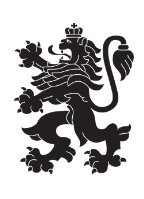 Министерство на земеделието, храните и горитеОбластна дирекция „Земеделие“ – гр.ПазарджикЗ   А   П   О   В   Е   Д№ РД-04-174/ 25.09.2019г.СТОЯН ТРАЯНОВ – директор на областна дирекция „Земеделие” гр. Пазарджик, след като разгледах, обсъдих и оцених доказателствения материал по административната преписка за землището на с.Бaня, община Панагюрище, област Пазарджик, за стопанската 2019 – 2020 г. (1.10.2019 г. – 1.10.2020 г.), а именно: заповед № РД 04-81/05.08.2019 г., по чл. 37в, ал. 1 ЗСПЗЗ, за създаване на комисия, доклада на комисията и приложените към него: сключеното споразумение, проекта на картата за разпределение на масивите за ползване в землището  , проекта на регистър към картата, които са неразделна част от споразумението, както и всички останали документи по преписката,  за да се произнеса установих от фактическа и правна страна следното:І. ФАКТИЧЕСКА СТРАНА1) Заповедта на директора на областна дирекция „Земеделие” гр. Пазарджик № РД 04-81/05.08.2019 г., с която е създадена комисията за землището на с.Баня, община Панагюрище, област Пазарджик, е издадена до 05.08.2019 г., съгласно разпоредбата на чл. 37в, ал. 1 ЗСПЗЗ.2) Изготвен е доклад на комисията .Докладът съдържа всички необходими реквизити и данни, съгласно чл. 37в, ал. 4 ЗСПЗЗ и чл. 72в, ал. 1 – 4 ППЗСПЗЗ.Към доклада на комисията по чл. 37в, ал. 1 ЗСПЗЗ са приложени сключеното споразумение, проектът на картата на масивите за ползване в землището на    и проектът на регистър към нея.Сключено е споразумение, което е подписано от всички участници на 22.08.2019 г., с което са разпределили масивите за ползване в землището за стопанската 2019 – 2020 г. (1.10.2019 г. – 1.10.2020 г.).Споразумението обхваща не по-малко от две трети от общата площ на масивите за ползване в землището. Спазени са изискванията на чл. 37в, ал. 2 определящи срок за сключване на споразумението и минимална обща площ на масивите за ползване.Неразделна част от споразумението са проектът на картата за разпределение на масивите за ползване в землището  и регистърът към нея, който съдържа всички необходими и -съществени данни, съгласно чл. 74, ал. 1 – 4 ППЗСПЗЗ.ІІ. ПРАВНА СТРАНАПроцедурата по сключване на споразумение между ползвателите/собствениците на земеделски земи (имоти), съответно за служебно разпределение на имотите в масивите за ползване в съответното землище, има законната цел за насърчаване на уедрено ползване на земеделските земи и създаване на масиви, ясно изразена в чл. чл. 37б и 37в ЗСПЗЗ, съответно чл.чл. 69 – 76 ППЗСПЗЗ.По своята правна същност процедурата за създаване на масиви за ползване в землището за съответната стопанска година е един смесен, динамичен и последователно осъществяващ се фактически състав. Споразумението между участниците е гражданскоправният    юридически факт, а докладът на комисията, служебното разпределение на масивите за ползване и заповедта на директора на областната дирекция „Земеделие”, са административноправните юридически факти.Всички елементи на смесения фактически състав са осъществени, като са спазени изискванията на закона, конкретно посочени във фактическата част на заповедта.С оглед изложените фактически и правни доводи, на основание чл. 37в, ал. 4, ал. 5, ал. 6 и ал. 7 от ЗСПЗЗ, във връзка с чл. 75а, ал. 1, т. 1-3, ал. 2 от ППЗСПЗЗ,Р А З П О Р Е Д И Х:Въз основа на ДОКЛАДА на комисията:ОДОБРЯВАМ сключеното споразумение по чл. 37в, ал. 2 ЗСПЗЗ , включително и за имотите по чл. 37в, ал. 3, т. 2 ЗСПЗЗ , с което са разпределени масивите за ползване  в землището  на с.Баня , община Панагюрище, област Пазарджик, за стопанската  2019 -2020 година, считано от 01.10.2019 г. до 01.10.2020 г.ОДОБРЯВАМ картата на разпределените масиви за ползване   в посоченото землище, както и регистърът към нея, които са ОКОНЧАТЕЛНИ за стопанската година, считано от 01.10.2019 г. до 01.10.2020 г. Заповедта, заедно с окончателните карта на масивите за ползване и регистър, да се обяви в кметството на с. Баня и в сградата на общинската служба по земеделие гр. Панагюрище, както и да се публикува на интернет страницата на община Панагюрище и областна дирекция „Земеделие” гр. Пазарджик, в срок от 7 дни от нейното издаване.Ползвател на земеделски земи, на който със заповедта са определени за ползване за стопанската 2019 – 2020 г., земите по чл. 37в, ал. 3, т. 2 от ЗСПЗЗ , е ДЛЪЖЕН да внесе по банкова сметка, с IBAN BG34UBBS80023300251210 и BIC UBBSBGSF, на областна дирекция „Земеделие” гр. Пазарджик, паричната сума в размер на определеното средно годишно рентно плащане за землището, в срок ДО ТРИ МЕСЕЦА от публикуването на настоящата заповед. Сумите са депозитни и се изплащат от областна дирекция „Земеделие” гр. Пазарджик на провоимащите лица, в срок от 10 (десет) години.За ползвателите, които не са заплатили в горния срок паричните суми за ползваните земи по чл. 37в, ал. 3, т 2 ЗСПЗЗ , съгласно настоящата заповед, директорът на областна дирекция „Земеделие” издава заповед за заплащане на трикратния размер на средното годишно рентно плащане за землището. В седемдневен срок от получаването на заповедта ползвателите превеждат паричните суми по сметка на областна дирекция „Земеделие” гр. Пазарджик.Заповедта може да се обжалва в 14 дневен срок, считано от обявяването/публикуването й, чрез областна дирекция „Земеделие” гр. Пазарджик, по реда предвиден в АПК – по административен пред министъра на земеделието и храните и/или съдебен ред пред Районен съд гр. Панагюрище.Обжалването на заповедта не спира нейното изпълнение.
Стоян Атанасов Траянов (Директор)
16.09.2019г. 12:01ч.
ОДЗ-Пазарджик


Електронният подпис се намира в отделен файл с название signature.txt.p7s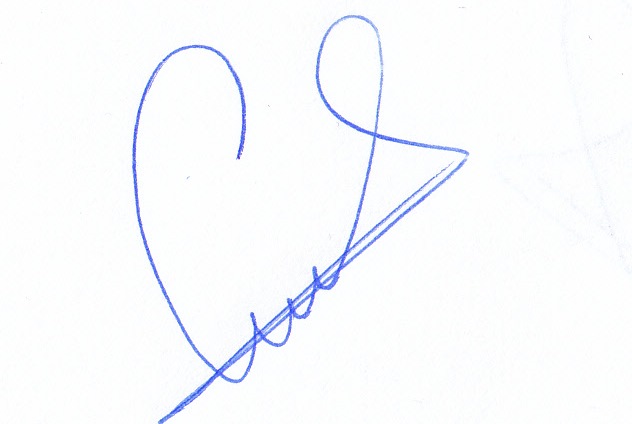 ПРИЛОЖЕНИЕСпоразумение на масиви за ползване на земеделски земи по чл. 37в, ал. 2 от ЗСПЗЗза стопанската 2019/2020 годиназа землището на с. Баня, ЕКАТТЕ 02717, община Панагюрище, област Пазарджик.ПолзвателМасив №Имот с регистрирано правно основаниеИмот с регистрирано правно основаниеИмот по чл. 37в, ал. 3, т. 2 от ЗСПЗЗИмот по чл. 37в, ал. 3, т. 2 от ЗСПЗЗИмот по чл. 37в, ал. 3, т. 2 от ЗСПЗЗСобственикПолзвателМасив №№Площ дка№Площ дкаДължимо рентно плащане в лв.Собственик"АГРОКОМПЛЕКС БАНЯ" ЕООД11200118.551"АГРОКОМПЛЕКС БАНЯ" ЕООД"АГРОКОМПЛЕКС БАНЯ" ЕООД11300812.001НЕШО СТОЯНОВ ПЕЛТЕКОВ"АГРОКОМПЛЕКС БАНЯ" ЕООД11306011.583НЕНО СТОЯНОВ ШАНГОВ и др."АГРОКОМПЛЕКС БАНЯ" ЕООД11304310.200МАРИЯ ПЕТРОВА ДЕЛЧЕВА"АГРОКОМПЛЕКС БАНЯ" ЕООД11300510.002ПЕНКА ЯНКОВА НОВАКОВА"АГРОКОМПЛЕКС БАНЯ" ЕООД1130578.998ИВАН ГЕОРГИЕВ СУРЛЕКОВ"АГРОКОМПЛЕКС БАНЯ" ЕООД1120028.959ТОДОР ФИЛИПОВ ШОПОВ"АГРОКОМПЛЕКС БАНЯ" ЕООД1130408.849ИВАН И СТОЯНКА ДУНЧЕВИ"АГРОКОМПЛЕКС БАНЯ" ЕООД1130018.750"АГРОКОМПЛЕКС БАНЯ" ЕООД"АГРОКОМПЛЕКС БАНЯ" ЕООД1130478.612СЛАВЕ ЯНКОВ ВРАНЧЕВ"АГРОКОМПЛЕКС БАНЯ" ЕООД1120208.221НИКОЛА ВАСИЛЕВ ХАМБАРСКИ"АГРОКОМПЛЕКС БАНЯ" ЕООД1130457.782"АГРОКОМПЛЕКС БАНЯ" ЕООД"АГРОКОМПЛЕКС БАНЯ" ЕООД1120117.756ИВАН И МАРИЯ ТРЕНЧЕВИ"АГРОКОМПЛЕКС БАНЯ" ЕООД1120137.544ГЕОРГИ ПЕТРОВ ПРОДАНОВ и др."АГРОКОМПЛЕКС БАНЯ" ЕООД1130257.446"АГРОКОМПЛЕКС БАНЯ" ЕООД"АГРОКОМПЛЕКС БАНЯ" ЕООД1130327.403МИНА ИВАНОВА КАЛОЯНОВА"АГРОКОМПЛЕКС БАНЯ" ЕООД1120037.207ДИМИТРИНА СТОЯНОВА МАРЧЕВА"АГРОКОМПЛЕКС БАНЯ" ЕООД1130447.001МАТЕЯ ДОБРЕВ ДУНЧЕВ"АГРОКОМПЛЕКС БАНЯ" ЕООД1130516.995202.84АНА МЛАДЕНОВА НЕДЕКОВА"АГРОКОМПЛЕКС БАНЯ" ЕООД1130396.924"АГРОКОМПЛЕКС БАНЯ" ЕООД"АГРОКОМПЛЕКС БАНЯ" ЕООД1130496.900ПЕТЪР СТЕФАНОВ ДУНЧЕВ"АГРОКОМПЛЕКС БАНЯ" ЕООД1130046.799ИВАН ПЕТРОВ РОГЛЕВ"АГРОКОМПЛЕКС БАНЯ" ЕООД1130626.584НЕНО ГЕОРГИЕВ ШАНГОВ"АГРОКОМПЛЕКС БАНЯ" ЕООД1130616.400ПЕТЪР ДИМОВ РОГЛЕВ"АГРОКОМПЛЕКС БАНЯ" ЕООД1130386.006КРЪСТЬО СТОЯНОВ ДУНЧЕВ"АГРОКОМПЛЕКС БАНЯ" ЕООД1120075.931"АГРОКОМПЛЕКС БАНЯ" ЕООД"АГРОКОМПЛЕКС БАНЯ" ЕООД1130595.755МАРИЯ НИКОЛОВА ГОРЧЕВА"АГРОКОМПЛЕКС БАНЯ" ЕООД1130225.600ИВАНКА СТОЯНОВА МИЛУШЕВА и др."АГРОКОМПЛЕКС БАНЯ" ЕООД1130245.205НЕДА ИВАНОВА ДУНЧЕВА и др."АГРОКОМПЛЕКС БАНЯ" ЕООД1130235.203СТАНА ТОДОРОВА МАЛИНОВА"АГРОКОМПЛЕКС БАНЯ" ЕООД1120085.197ПЕТКО МЛАДЕНОВ БОЮКЛИЕВ и др."АГРОКОМПЛЕКС БАНЯ" ЕООД1130484.830ГЕОРГИ АНГЕЛОВ КАРАДЖОВ"АГРОКОМПЛЕКС БАНЯ" ЕООД1130504.600"ИНА" ЕООД"АГРОКОМПЛЕКС БАНЯ" ЕООД1130374.471ГЕОРГИ КРЪСТЕВ ДУНЧЕВ"АГРОКОМПЛЕКС БАНЯ" ЕООД1130094.404ПЕТРА ИЛИЕВА МУТЕВА"АГРОКОМПЛЕКС БАНЯ" ЕООД1130344.269СТАНА НИКИФОРОВА ПЕТРИШКА"АГРОКОМПЛЕКС БАНЯ" ЕООД1130214.000МЛАДЕН ПЕТКОВ БОЮКЛИЕВ"АГРОКОМПЛЕКС БАНЯ" ЕООД1130273.999"АГРОКОМПЛЕКС БАНЯ" ЕООД"АГРОКОМПЛЕКС БАНЯ" ЕООД1130363.940КРЪСТЬО ДОБРЕВ ДУНЧЕВ"АГРОКОМПЛЕКС БАНЯ" ЕООД1130023.893НИКОЛА ВЕЛЬОВ МУТЕВ"АГРОКОМПЛЕКС БАНЯ" ЕООД1120103.655105.99КОНСТАНТИН НИКОЛОВ БАРБАРОВ"АГРОКОМПЛЕКС БАНЯ" ЕООД1120093.653105.94ИВАН НИКОЛОВ БАРБАРОВ"АГРОКОМПЛЕКС БАНЯ" ЕООД1130313.600104.40ГЕОРГИ ИСКРЬОВ ЗАГАРЬОВ"АГРОКОМПЛЕКС БАНЯ" ЕООД1120063.506НИКОЛА АТАНАСОВ МУТЕВ"АГРОКОМПЛЕКС БАНЯ" ЕООД1120263.418ВЕСЕЛИН ДИМИТРОВ ПУЛЕВ"АГРОКОМПЛЕКС БАНЯ" ЕООД1120273.240РАДОСТИНА ЗЛАТЕВА ПУЛЕВА и др."АГРОКОМПЛЕКС БАНЯ" ЕООД1130163.198АНА ТОДОРОВА ИЛЧЕВА и др."АГРОКОМПЛЕКС БАНЯ" ЕООД1130413.188ГЕОРГИ ИВАНОВ МИТОВ"АГРОКОМПЛЕКС БАНЯ" ЕООД1130583.149ГАНЧО МАРИНОВ КАРАДЖОВ"АГРОКОМПЛЕКС БАНЯ" ЕООД1130533.104МАРИЯ И ДИМИТЪР ИЛИЕВИ ВЪЛЧЕВИ"АГРОКОМПЛЕКС БАНЯ" ЕООД1130103.101"АГРОКОМПЛЕКС БАНЯ" ЕООД"АГРОКОМПЛЕКС БАНЯ" ЕООД1130543.003АТАНАС ПЕТКОВ МУХОВСКИ"АГРОКОМПЛЕКС БАНЯ" ЕООД1130123.002"АГРОКОМПЛЕКС БАНЯ" ЕООД"АГРОКОМПЛЕКС БАНЯ" ЕООД1120183.00287.06ИВАН ПЕТРОВ ГИДИКОВ"АГРОКОМПЛЕКС БАНЯ" ЕООД1130073.000ИВАН НИКОЛОВ КАДИЙСКИ"АГРОКОМПЛЕКС БАНЯ" ЕООД1130562.998"АГРОКОМПЛЕКС БАНЯ" ЕООД"АГРОКОМПЛЕКС БАНЯ" ЕООД1120172.997ПРОДА АСЕНОВА БЕЛОКОНСКА"АГРОКОМПЛЕКС БАНЯ" ЕООД1130112.997НЕШКА ИВАНОВА СЛАВКОВА"АГРОКОМПЛЕКС БАНЯ" ЕООД1120192.864ПЕТЪР ВЪЛКОВ ГИДИКОВ"АГРОКОМПЛЕКС БАНЯ" ЕООД1130152.401СТАНЬО СТЕФАНОВ НЕДЕКОВ"АГРОКОМПЛЕКС БАНЯ" ЕООД1130062.337ИВАН ГЕОРГИЕВ КАДИЙСКИ"АГРОКОМПЛЕКС БАНЯ" ЕООД1130192.198"АГРОКОМПЛЕКС БАНЯ" ЕООД"АГРОКОМПЛЕКС БАНЯ" ЕООД1130522.072"АГРОКОМПЛЕКС БАНЯ" ЕООД"АГРОКОМПЛЕКС БАНЯ" ЕООД1130422.003ПАНЧО НИКОЛОВ ПОПЛЮВКОВ"АГРОКОМПЛЕКС БАНЯ" ЕООД1130131.999СЛАВЕ НИКОЛОВ ПЕТРИШКИ"АГРОКОМПЛЕКС БАНЯ" ЕООД1130291.803"АГРОКОМПЛЕКС БАНЯ" ЕООД"АГРОКОМПЛЕКС БАНЯ" ЕООД1130281.80252.26ПЕТРА ДЕЛЧОВА БЕЛОКОНСКА"АГРОКОМПЛЕКС БАНЯ" ЕООД1130351.800СТАЙКО СТОЯНОВ ТАНКОВСКИ"АГРОКОМПЛЕКС БАНЯ" ЕООД1130301.703ПЕТРА КОСТАДИНОВ БЕЛОКОНСКА"АГРОКОМПЛЕКС БАНЯ" ЕООД1130181.599НЕШО НИКОЛОВ КАЛОЯНОВ"АГРОКОМПЛЕКС БАНЯ" ЕООД1130551.497"АГРОКОМПЛЕКС БАНЯ" ЕООД"АГРОКОМПЛЕКС БАНЯ" ЕООД1130201.495ХРИСТОСКО СТОЯНОВ ТАНКОВСКИ"АГРОКОМПЛЕКС БАНЯ" ЕООД2520195.994СТЕФАН ЛАЗАРОВ АТМАДЖОВ"АГРОКОМПЛЕКС БАНЯ" ЕООД2520365.050"АГРОКОМПЛЕКС БАНЯ" ЕООД"АГРОКОМПЛЕКС БАНЯ" ЕООД2520175.001ИВАН ГЕОРГИЕВ ПРОДАНОВ"АГРОКОМПЛЕКС БАНЯ" ЕООД2520185.000"АГРОКОМПЛЕКС БАНЯ" ЕООД"АГРОКОМПЛЕКС БАНЯ" ЕООД2520134.798ЛУЛЧО НИКОЛОВ АРБАЛИЕВ и др."АГРОКОМПЛЕКС БАНЯ" ЕООД2520374.554ПЕТЯ ТОДОРОВА ДАСКАЛОВА и др."АГРОКОМПЛЕКС БАНЯ" ЕООД2520384.513ИЛИЯ ВЕЛЬОВ ВЪЛЧЕВ"АГРОКОМПЛЕКС БАНЯ" ЕООД2520114.400РОСИЦА ТАСЕВА ТАСЕВА"АГРОКОМПЛЕКС БАНЯ" ЕООД2520354.354ИВАН ТОДОРОВ БЕЛОКОНСКИ"АГРОКОМПЛЕКС БАНЯ" ЕООД2520124.298СТАНА НИКИФОРОВА ПЕТРИШКА"АГРОКОМПЛЕКС БАНЯ" ЕООД2520343.981СТОЯН ДИМИТРОВ ГЕРГИНСКИ"АГРОКОМПЛЕКС БАНЯ" ЕООД2520033.922МАРИЯН ЦВЕТКОВ ГРУЕВ"АГРОКОМПЛЕКС БАНЯ" ЕООД2520293.592ПАНА И НИКОЛА ПУЛЕВИ"АГРОКОМПЛЕКС БАНЯ" ЕООД2520313.499СТОЯН ЛУКОВ ДУНЧЕВ"АГРОКОМПЛЕКС БАНЯ" ЕООД2520163.499ИЛИЯ ВЕЛЬОВ ВЪЛЧЕВ"АГРОКОМПЛЕКС БАНЯ" ЕООД2520143.100ЛУКО ТОМОВ ДУНЧЕВ"АГРОКОМПЛЕКС БАНЯ" ЕООД2520053.070СТОЯН ЛУКОВ ШОПОВ"АГРОКОМПЛЕКС БАНЯ" ЕООД2520202.972АНГЕЛ СТАНЧЕВ РУСИНОВ"АГРОКОМПЛЕКС БАНЯ" ЕООД2520012.787НЕНА ИЛИЕВА ПОПОВА"АГРОКОМПЛЕКС БАНЯ" ЕООД2520152.300"АГРОКОМПЛЕКС БАНЯ" ЕООД"АГРОКОМПЛЕКС БАНЯ" ЕООД2520022.269"АГРОКОМПЛЕКС БАНЯ" ЕООД"АГРОКОМПЛЕКС БАНЯ" ЕООД2520262.12061.49КРЪСТЬО ИВАНОВ БЕЛОКОНСКИ"АГРОКОМПЛЕКС БАНЯ" ЕООД2520041.833ИВАН И СТОЯНКА ДУНЧЕВИ"АГРОКОМПЛЕКС БАНЯ" ЕООД2520101.764ПЕТРА КОСТАДИНОВ БЕЛОКОНСКА"АГРОКОМПЛЕКС БАНЯ" ЕООД2520281.564"АГРОКОМПЛЕКС БАНЯ" ЕООД"АГРОКОМПЛЕКС БАНЯ" ЕООД2520271.482ПЕТКО ИЛИЕВ БЕЛОКОНСКИ"АГРОКОМПЛЕКС БАНЯ" ЕООД35400115.657ГЕОРГИ ВЪЛКОВ ГИДИКОВ"АГРОКОМПЛЕКС БАНЯ" ЕООД35420910.164ДИМИТЪР И ИВАН АНГЕЛОВИ РАЛЕВИ"АГРОКОМПЛЕКС БАНЯ" ЕООД3540057.845НЕНО ПЕТРОВ ДАУЛОВ"АГРОКОМПЛЕКС БАНЯ" ЕООД3540096.261ИВАН ХРИСТОСКОВ БРЪНЧЕВ"АГРОКОМПЛЕКС БАНЯ" ЕООД3540063.000ЛУКА НЕШОВ КАЛОЯНОВ"АГРОКОМПЛЕКС БАНЯ" ЕООД3540082.976ИЛИЯ ДИМИТРОВ СТАНЧОВ"АГРОКОМПЛЕКС БАНЯ" ЕООД3542082.928"АГРОКОМПЛЕКС БАНЯ" ЕООД"АГРОКОМПЛЕКС БАНЯ" ЕООД3542252.533ГЕОРГИ СПИРИДОНОВ АТАНАСОВ"АГРОКОМПЛЕКС БАНЯ" ЕООД3540042.511"АГРОКОМПЛЕКС БАНЯ" ЕООД"АГРОКОМПЛЕКС БАНЯ" ЕООД3540032.426СТОЯН НИКОЛОВ ДУНЧЕВ"АГРОКОМПЛЕКС БАНЯ" ЕООД3540021.99657.88ДЕЛА ДИМИТРОВА ТОШЕВА"АГРОКОМПЛЕКС БАНЯ" ЕООД3540071.967НИКОЛА ГЕОРГИЕВ ЛЕВИЧАРОВ"АГРОКОМПЛЕКС БАНЯ" ЕООД3540101.342"АГРОКОМПЛЕКС БАНЯ" ЕООД"АГРОКОМПЛЕКС БАНЯ" ЕООД45202211.178НЕШО НЕШОВ МАЛИНОВ"АГРОКОМПЛЕКС БАНЯ" ЕООД4520243.000ЯНКО КОСТОВ МАЛИНОВ"АГРОКОМПЛЕКС БАНЯ" ЕООД4520232.291ДИМИТЪР ПЕТРОВ ПЕТРИШКИ"АГРОКОМПЛЕКС БАНЯ" ЕООД4520251.965СТАНА ТОДОРОВА МАЛИНОВА"АГРОКОМПЛЕКС БАНЯ" ЕООД54801424.099ИЛИЯ ВЪЛЧЕВ МУХОВСКИ"АГРОКОМПЛЕКС БАНЯ" ЕООД5480153.938СЪБО ИВАНОВ ИГНАТОВ"АГРОКОМПЛЕКС БАНЯ" ЕООД64800513.222"АГРОКОМПЛЕКС БАНЯ" ЕООД"АГРОКОМПЛЕКС БАНЯ" ЕООД64801211.375ПЕТЪР СТОЯНОВ СУРЛЕКОВ"АГРОКОМПЛЕКС БАНЯ" ЕООД6480103.862ЙОНА СТОЯНОВА КАЛОЯНОВА"АГРОКОМПЛЕКС БАНЯ" ЕООД6480082.677"АГРОКОМПЛЕКС БАНЯ" ЕООД"АГРОКОМПЛЕКС БАНЯ" ЕООД6480112.484СТОЙНА ИВАНОВА ДЖАКОВА"АГРОКОМПЛЕКС БАНЯ" ЕООД6480091.441ПЕНКА ГЕОРГИЕВА КАРБАНОВА"АГРОКОМПЛЕКС БАНЯ" ЕООД7480048.619СТЕФАН ТОДОРОВ ПЕТРИШКИ и др."АГРОКОМПЛЕКС БАНЯ" ЕООД7480064.757ПАНЧО ТОДОРОВ ПОПЛЮВКОВ"АГРОКОМПЛЕКС БАНЯ" ЕООД7480072.432БОЖКО ТОДОРОВ ПОПЛЮВКОВ"АГРОКОМПЛЕКС БАНЯ" ЕООД7480032.000МАТЕЯ ИВАНОВ НЕДЕКОВ"АГРОКОМПЛЕКС БАНЯ" ЕООД7480011.823ИВАН ПЕТРОВ РОГЛЕВ"АГРОКОМПЛЕКС БАНЯ" ЕООД7480021.416ПЕТКО ПЕТРОВ РОГЛЕВ"АГРОКОМПЛЕКС БАНЯ" ЕООД8470035.629АНГЕЛ СТЕФАНОВ ХАМБАРСКИ"АГРОКОМПЛЕКС БАНЯ" ЕООД8470065.435ПЕТЬО ТОДОРОВ ХЪРКОВ"АГРОКОМПЛЕКС БАНЯ" ЕООД8470084.555СТОЯН ТОМОВ ГОВЕДАРОВ"АГРОКОМПЛЕКС БАНЯ" ЕООД8470023.381ПАНЧО НИКОЛОВ ПОПЛЮВКОВ"АГРОКОМПЛЕКС БАНЯ" ЕООД8470072.647НИКОЛА ДОБРЕВ МУТЕВ"АГРОКОМПЛЕКС БАНЯ" ЕООД8470092.619КРЪСТЬО ВЕЛЕВ МУТЕВ"АГРОКОМПЛЕКС БАНЯ" ЕООД8470012.614ТОДОР СТОЯНОВ БЕЛОКОНСКИ"АГРОКОМПЛЕКС БАНЯ" ЕООД8470052.464СТОЙКА ИВАНОВА ТАНКОВСКА"АГРОКОМПЛЕКС БАНЯ" ЕООД9540122.655МАТЕЯ ИВАНОВ НЕДЕКОВ"АГРОКОМПЛЕКС БАНЯ" ЕООД9540131.989СТОЯН НИКОЛОВ ДУНЧЕВ"АГРОКОМПЛЕКС БАНЯ" ЕООД9540141.887ДОБРИ СТОЯНОВ ДУНЧЕВ - А"АГРОКОМПЛЕКС БАНЯ" ЕООД1090039.107ПАНА И НИКОЛА ПУЛЕВИ"АГРОКОМПЛЕКС БАНЯ" ЕООД1080484.844ПЕТКО МЛАДЕНОВ БОЮКЛИЕВ и др."АГРОКОМПЛЕКС БАНЯ" ЕООД1080574.337НЕШО ГЕОРГИЕВ СУРЛЕКОВ"АГРОКОМПЛЕКС БАНЯ" ЕООД1080552.766ИВАН И СТОЯНКА ДУНЧЕВИ"АГРОКОМПЛЕКС БАНЯ" ЕООД1080442.715ЗЛАТКА ИВАНОВА НОЖДЕЛОВА"АГРОКОМПЛЕКС БАНЯ" ЕООД1080462.688МЛАДЕН ПЕТКОВ БОЮКЛИЕВ"АГРОКОМПЛЕКС БАНЯ" ЕООД1080501.862ПЕТЪР ТОДОРОВ ПЕТРИШКИ"АГРОКОМПЛЕКС БАНЯ" ЕООД1080541.660МАТЕЯ ИВАНОВ НЕДЕКОВ"АГРОКОМПЛЕКС БАНЯ" ЕООД1080431.513ГАНА ВЪЛКОВА НЕДЕКОВА"АГРОКОМПЛЕКС БАНЯ" ЕООД1080421.512ДИМИТЪР ТОДОРОВ ПЕТРИШКИ"АГРОКОМПЛЕКС БАНЯ" ЕООД1080471.356НЕНО ПЕТРОВ ДАУЛОВ"АГРОКОМПЛЕКС БАНЯ" ЕООД1090021.33138.61НЕЙКА ПЕТРОВА КОНОВА"АГРОКОМПЛЕКС БАНЯ" ЕООД1080411.168ПЕТЪР ТОДОРОВ ПЕТРИШКИ"АГРОКОМПЛЕКС БАНЯ" ЕООД1090050.834ЕМИЛ СТЕФАНОВ КОЛЕВ"АГРОКОМПЛЕКС БАНЯ" ЕООД1080450.448"АГРОКОМПЛЕКС БАНЯ" ЕООД"АГРОКОМПЛЕКС БАНЯ" ЕООД11150137.374ЛЮБЕН ДОБРЕВ ЛЕВИЧАРОВ"АГРОКОМПЛЕКС БАНЯ" ЕООД11150117.210АНДРЕЙКА СТОЙКОВА ЖИВКОВА"АГРОКОМПЛЕКС БАНЯ" ЕООД11160386.819ДИМИТЪР СТОЯНОВ РАЙНОВ"АГРОКОМПЛЕКС БАНЯ" ЕООД11150036.477АТАНАС ЛУКОВ КАЛОЯНОВ"АГРОКОМПЛЕКС БАНЯ" ЕООД11150276.405АТАНАС ИВАНОВ НОЖДЕЛОВ"АГРОКОМПЛЕКС БАНЯ" ЕООД11150075.801ТАСА ПЕТКОВА ПЕЖЕВА"АГРОКОМПЛЕКС БАНЯ" ЕООД11160295.201НЕНО И СТОЙНА ШАНГОВИ"АГРОКОМПЛЕКС БАНЯ" ЕООД11150265.200ВАСИЛ СТОИЧКОВ СТАМБОЛИЙСКИ"АГРОКОМПЛЕКС БАНЯ" ЕООД11150394.326МАРГАРИТА ДИМИТРОВА ДЕЛИНА"АГРОКОМПЛЕКС БАНЯ" ЕООД11150404.289"АГРОКОМПЛЕКС БАНЯ" ЕООД"АГРОКОМПЛЕКС БАНЯ" ЕООД11160424.259ДИМИТЪР ТОДОРОВ ПЕТРИШКИ"АГРОКОМПЛЕКС БАНЯ" ЕООД11160254.253ПАТЬО ТОДОРОВ ГЕШЕВ"АГРОКОМПЛЕКС БАНЯ" ЕООД11160314.102ЕЛИСАВЕТА ВЕЛЕВА ПУЛЕВА"АГРОКОМПЛЕКС БАНЯ" ЕООД11160434.004"АГРОКОМПЛЕКС БАНЯ" ЕООД"АГРОКОМПЛЕКС БАНЯ" ЕООД11150294.000ДЕЛЧО ТОДОРОВ РОГЛЕВ"АГРОКОМПЛЕКС БАНЯ" ЕООД11150063.965ПЕТЬО ТОДОРОВ ХЪРКОВ"АГРОКОМПЛЕКС БАНЯ" ЕООД11150023.864"АГРОКОМПЛЕКС БАНЯ" ЕООД"АГРОКОМПЛЕКС БАНЯ" ЕООД11150373.681ПЕТЬО ТОДОРОВ ХЪРКОВ"АГРОКОМПЛЕКС БАНЯ" ЕООД11150243.402СТЕФАН ВЪЛКОВ ПЕТРИШКИ"АГРОКОМПЛЕКС БАНЯ" ЕООД11150013.381БОРИСЛАВ ДИМИТРОВ ПОПОВ"АГРОКОМПЛЕКС БАНЯ" ЕООД11150083.352НЕШО СТОЯНОВ ПЕЛТЕКОВ"АГРОКОМПЛЕКС БАНЯ" ЕООД11150253.300МИТА ЛУКОВА ДИМИТРОВА"АГРОКОМПЛЕКС БАНЯ" ЕООД11160463.045СТОЯНКА НИКОЛОВА МИЛУШЕВА"АГРОКОМПЛЕКС БАНЯ" ЕООД11150163.003ГАНЧО МИХАЙЛОВ ДЕНЕХЧИЕВ"АГРОКОМПЛЕКС БАНЯ" ЕООД11150382.975ИВАН ТОДОРОВ ЛЕВИЧАРОВ и др."АГРОКОМПЛЕКС БАНЯ" ЕООД11150102.901СОФИЯ ЛУКОВА ПЕЖЕВА"АГРОКОМПЛЕКС БАНЯ" ЕООД11150312.828ГЕНА СТОЙКОВА ВРАНЧЕВА"АГРОКОМПЛЕКС БАНЯ" ЕООД11160412.804ПЕТЪР ТОДОРОВ ПЕТРИШКИ"АГРОКОМПЛЕКС БАНЯ" ЕООД11150152.774ГЕРГИНА ЛАЗАРОВА АТМАДЖОВА"АГРОКОМПЛЕКС БАНЯ" ЕООД11150172.75179.77ИВАН ДИМИТРОВ НОЖДЕЛОВ"АГРОКОМПЛЕКС БАНЯ" ЕООД11150332.741НИКОЛИНА ПЕТРОВА СЛАВКОВА и др."АГРОКОМПЛЕКС БАНЯ" ЕООД11150052.723ГАНА СТОЯНОВА СТАНЧОВСКА"АГРОКОМПЛЕКС БАНЯ" ЕООД11150322.561"АГРОКОМПЛЕКС БАНЯ" ЕООД"АГРОКОМПЛЕКС БАНЯ" ЕООД11160322.498РАД ЛУКОВ МУХОВСКИ"АГРОКОМПЛЕКС БАНЯ" ЕООД11150232.201ИВАН ПОПОВ И РАДА ПОПЛЮВКОВА"АГРОКОМПЛЕКС БАНЯ" ЕООД11160342.200МАТЕЯ ИВАНОВ НЕДЕКОВ"АГРОКОМПЛЕКС БАНЯ" ЕООД11150282.200ДИМИТЪР СТОЯНОВ НОЖДЕЛОВ"АГРОКОМПЛЕКС БАНЯ" ЕООД11160402.200ЛИДИЯ МАТЕЕВА НЕДЕКОВА и др."АГРОКОМПЛЕКС БАНЯ" ЕООД11160442.002ГЕОРГИ ТОДОРОВ АРБАЛИЕВ"АГРОКОМПЛЕКС БАНЯ" ЕООД11160372.000СТОЙКО ЯНКОВ МАЛИНОВ"АГРОКОМПЛЕКС БАНЯ" ЕООД11150181.999"АГРОКОМПЛЕКС БАНЯ" ЕООД"АГРОКОМПЛЕКС БАНЯ" ЕООД11160281.998"АГРОКОМПЛЕКС БАНЯ" ЕООД"АГРОКОМПЛЕКС БАНЯ" ЕООД11160351.998НИКОЛА И КРЪСТАНА ПОПИНСКИ"АГРОКОМПЛЕКС БАНЯ" ЕООД11150201.988ГЕОРГИ ПАНЧОВ КАДИЙСКИ"АГРОКОМПЛЕКС БАНЯ" ЕООД11150191.95856.78ГЕОРГИ ДИМИТРОВ РОГЛЕВ"АГРОКОМПЛЕКС БАНЯ" ЕООД11150211.935ПАНЧО НИКОЛОВ ПОПЛЮВКОВ"АГРОКОМПЛЕКС БАНЯ" ЕООД11160451.869ГЕОРГИ ПЕТРОВ ПРОДАНОВ и др."АГРОКОМПЛЕКС БАНЯ" ЕООД11160261.800ДИМИТРА ДИМИТРОВА НОЖДЕЛОВА"АГРОКОМПЛЕКС БАНЯ" ЕООД11150091.197ГРУЙО СТЕФАНОВ ГЕРГИНСКИ"АГРОКОМПЛЕКС БАНЯ" ЕООД11160361.001СТАЙКО СТОЯНОВ ТАНКОВСКИ"АГРОКОМПЛЕКС БАНЯ" ЕООД12160194.911ДОБРА НЕНОВА ШАНГОВА и др."АГРОКОМПЛЕКС БАНЯ" ЕООД12160241.754"АГРОКОМПЛЕКС БАНЯ" ЕООД"АГРОКОМПЛЕКС БАНЯ" ЕООД12160231.496ПЕТЪР НИКОЛОВ БОЮКЛИЕВ"АГРОКОМПЛЕКС БАНЯ" ЕООД12160221.003ХРИСТОСКО СТОЯНОВ ТАНКОВСКИ"АГРОКОМПЛЕКС БАНЯ" ЕООД13410192.087ТОНА ГЕОРГИЕВА ХРИСТЕВА"АГРОКОМПЛЕКС БАНЯ" ЕООД13380352.039ЦВЯТА ИВАНОВА МУХОВСКА"АГРОКОМПЛЕКС БАНЯ" ЕООД13410021.596СТАЙКО ПЕТКОВ ТРЕНЧЕВ"АГРОКОМПЛЕКС БАНЯ" ЕООД13410011.574ДИМИТЪР КОСТАДИНОВ СЛАВКОВ"АГРОКОМПЛЕКС БАНЯ" ЕООД13410051.566ИВАН РАЙКОВ МУТЕВ"АГРОКОМПЛЕКС БАНЯ" ЕООД13410091.404ИВАН МИНКОВ СУРЛЕКОВ"АГРОКОМПЛЕКС БАНЯ" ЕООД13410301.334НЕШКА ИВАНОВА СЛАВКОВА"АГРОКОМПЛЕКС БАНЯ" ЕООД13380401.302КОСТАДИН КИРИЛОВ ВРАНЧЕВ"АГРОКОМПЛЕКС БАНЯ" ЕООД13410101.249ПЕТЪР СТОЯНОВ СУРЛЕКОВ"АГРОКОМПЛЕКС БАНЯ" ЕООД13380421.208Тонка Тодорова Дунчева"АГРОКОМПЛЕКС БАНЯ" ЕООД13410061.149МИНА ИВАНОВА КАЛОЯНОВА"АГРОКОМПЛЕКС БАНЯ" ЕООД13380411.047"АГРОКОМПЛЕКС БАНЯ" ЕООД"АГРОКОМПЛЕКС БАНЯ" ЕООД13380290.971ПЕТЪР ВЪЛКОВ ГИДИКОВ"АГРОКОМПЛЕКС БАНЯ" ЕООД13410120.923НИКОЛА ИВАНОВ СТЕФАНОВ"АГРОКОМПЛЕКС БАНЯ" ЕООД13410070.858ИВАН СТОЯНОВ ТОШЕВ"АГРОКОМПЛЕКС БАНЯ" ЕООД13410080.799ИВАН ДЕЛЧОВ АТМАДЖОВ"АГРОКОМПЛЕКС БАНЯ" ЕООД13380250.777КУНА ЛЕКОВА ВЕЛЕВА"АГРОКОМПЛЕКС БАНЯ" ЕООД13380220.618ПАНЧО НИКОЛОВ ПОПЛЮВКОВ"АГРОКОМПЛЕКС БАНЯ" ЕООД13410180.587"АГРОКОМПЛЕКС БАНЯ" ЕООД"АГРОКОМПЛЕКС БАНЯ" ЕООД13380240.541ГЕОРГИ АНГЕЛОВ КАРАДЖОВ"АГРОКОМПЛЕКС БАНЯ" ЕООД13380330.505ВЕЛЬО БОГДАНОВ ГОЧЕВ"АГРОКОМПЛЕКС БАНЯ" ЕООД13380300.495ЛУКА ЦВЯТКОВ ГРУЕВ"АГРОКОМПЛЕКС БАНЯ" ЕООД13380320.465"АГРОКОМПЛЕКС БАНЯ" ЕООД"АГРОКОМПЛЕКС БАНЯ" ЕООД13410030.40011.60АНА ВЕЛЬОВА МУТЕВА"АГРОКОМПЛЕКС БАНЯ" ЕООД13410040.306СТОЯ ГРУЕВА ТРЕНЧЕВА"АГРОКОМПЛЕКС БАНЯ" ЕООД13380340.2908.42ЛИЛЯНА ТОДОРОВА ВРАНЧЕВА"АГРОКОМПЛЕКС БАНЯ" ЕООД14100211.253ЛАЗАР ИЛИЕВ ПУЛЕВ"АГРОКОМПЛЕКС БАНЯ" ЕООД1420047.543ИВАН НИКИФОРОВ КОСТОВ"АГРОКОМПЛЕКС БАНЯ" ЕООД1410086.944ПЕТРА КОСТАДИНОВ БЕЛОКОНСКА"АГРОКОМПЛЕКС БАНЯ" ЕООД1420026.376"АГРОКОМПЛЕКС БАНЯ" ЕООД"АГРОКОМПЛЕКС БАНЯ" ЕООД1410015.955"АГРОКОМПЛЕКС БАНЯ" ЕООД"АГРОКОМПЛЕКС БАНЯ" ЕООД1410075.436"АГРОКОМПЛЕКС БАНЯ" ЕООД"АГРОКОМПЛЕКС БАНЯ" ЕООД1410065.135148.92ВАЛЕНТИНА ПЕТРОВА ПАСИКОВА и др."АГРОКОМПЛЕКС БАНЯ" ЕООД1410125.128ГЕОРГИ АЛЕКСАНДРОВ ДАСКАЛОВ"АГРОКОМПЛЕКС БАНЯ" ЕООД1410134.677ДОБРИ ПЕТРОВ ДАСКАЛОВ"АГРОКОМПЛЕКС БАНЯ" ЕООД1420094.326ИВАН ПОПОВ И РАДА ПОПЛЮВКОВА"АГРОКОМПЛЕКС БАНЯ" ЕООД1420034.061СТАЙКО И ВЕЛИКА СТАЙКОВИ"АГРОКОМПЛЕКС БАНЯ" ЕООД1410033.892ГЕОРГИ КРЪСТЕВ ДУНЧЕВ"АГРОКОМПЛЕКС БАНЯ" ЕООД1420103.567КАТЯ МИНКОВА ТИМЕНОВА"АГРОКОМПЛЕКС БАНЯ" ЕООД1420123.538ДОЙЧО НИКОЛОВ ВЕЛЕВ"АГРОКОМПЛЕКС БАНЯ" ЕООД1420113.412"АГРОКОМПЛЕКС БАНЯ" ЕООД"АГРОКОМПЛЕКС БАНЯ" ЕООД1420063.268ГРУЙО СТЕФАНОВ ГЕРГИНСКИ"АГРОКОМПЛЕКС БАНЯ" ЕООД1410092.576МАТЕЯ НИКОЛОВ КАДИЙСКИ"АГРОКОМПЛЕКС БАНЯ" ЕООД1410042.501СТАЙКО ПЕТКОВ СТАНЧЕВ"АГРОКОМПЛЕКС БАНЯ" ЕООД1420132.22464.50ПЕТРАНА СТОЯНОВА КАЛОФЕРОВА и др."АГРОКОМПЛЕКС БАНЯ" ЕООД1420081.818СТОЯН ДИМИТРОВ ГЕРГИНСКИ"АГРОКОМПЛЕКС БАНЯ" ЕООД1410111.706ЗЛАТКА ИВАНОВА НОЖДЕЛОВА"АГРОКОМПЛЕКС БАНЯ" ЕООД1410101.647ИВАН ГЕОРГИЕВ КАДИЙСКИ"АГРОКОМПЛЕКС БАНЯ" ЕООД1420071.59946.37ЛУКА ВАСИЛЕВ ГЕРГИНСКИ"АГРОКОМПЛЕКС БАНЯ" ЕООД1420051.547КОСТА И ДОБРА НИКИФОРОВИ"АГРОКОМПЛЕКС БАНЯ" ЕООД1420011.425ГЕОРГИ КРЪСТЕВ ДУНЧЕВ"АГРОКОМПЛЕКС БАНЯ" ЕООД1420141.109ГЕОРГИ ИВАНОВ ЮРУКОВ"АГРОКОМПЛЕКС БАНЯ" ЕООД1540198.398СТОЯН НИКОЛОВ ДУНЧЕВ"АГРОКОМПЛЕКС БАНЯ" ЕООД1540057.434215.58КИРИЛ КОСТОВ ВРАНЧЕВ"АГРОКОМПЛЕКС БАНЯ" ЕООД1560057.082СТАЙКО И ВЕЛИКА СТАЙКОВИ"АГРОКОМПЛЕКС БАНЯ" ЕООД1530046.852ЦВЕТАНА ДИМИТРОВА ТОДОРОВА"АГРОКОМПЛЕКС БАНЯ" ЕООД1530026.522ГЕОРГИ ДИМИТРОВ КАРАДЖОВ"АГРОКОМПЛЕКС БАНЯ" ЕООД1540146.267"АГРОКОМПЛЕКС БАНЯ" ЕООД"АГРОКОМПЛЕКС БАНЯ" ЕООД1530114.816"АГРОКОМПЛЕКС БАНЯ" ЕООД"АГРОКОМПЛЕКС БАНЯ" ЕООД1540014.559"АГРОКОМПЛЕКС БАНЯ" ЕООД"АГРОКОМПЛЕКС БАНЯ" ЕООД1530014.357МАРИЯ ДИМИТРОВА КАРАДЖОВА"АГРОКОМПЛЕКС БАНЯ" ЕООД1540184.324СТОЯН И СТОЯНКА ДОБРЕВИ ДУНЧЕВИ"АГРОКОМПЛЕКС БАНЯ" ЕООД1530034.044"ИНА" ЕООД"АГРОКОМПЛЕКС БАНЯ" ЕООД1540023.883112.60КИРИЛ КОСТОВ ВРАНЧЕВ"АГРОКОМПЛЕКС БАНЯ" ЕООД1532053.820КОСТА И ДОБРА НИКИФОРОВИ"АГРОКОМПЛЕКС БАНЯ" ЕООД1540153.778"АГРОКОМПЛЕКС БАНЯ" ЕООД"АГРОКОМПЛЕКС БАНЯ" ЕООД1530093.778ТОДОР ПЕТКОВ БОЮКЛИЕВ"АГРОКОМПЛЕКС БАНЯ" ЕООД1560043.546ГЕОРГИ ВЕЛЕВ МУТЕВ - А"АГРОКОМПЛЕКС БАНЯ" ЕООД1540083.500ЦВЯТКО ТОДОРОВ ВРАНЧЕВ"АГРОКОМПЛЕКС БАНЯ" ЕООД1540093.470РУСКА СТОЯНОВА ТАШЕВА"АГРОКОМПЛЕКС БАНЯ" ЕООД1540203.432"АГРОКОМПЛЕКС БАНЯ" ЕООД"АГРОКОМПЛЕКС БАНЯ" ЕООД1540123.343МАРИЯ ПЕТРОВА ДЕЛЧЕВА"АГРОКОМПЛЕКС БАНЯ" ЕООД1540043.114СТАЙКО ИВАНОВ БЕЛОКОНСКИ"АГРОКОМПЛЕКС БАНЯ" ЕООД1530062.846АНА ВЕЛЬОВА МУТЕВА и др."АГРОКОМПЛЕКС БАНЯ" ЕООД1560032.534"АГРОКОМПЛЕКС БАНЯ" ЕООД"АГРОКОМПЛЕКС БАНЯ" ЕООД1540062.516ПЕТЪР ДИМОВ РОГЛЕВ"АГРОКОМПЛЕКС БАНЯ" ЕООД1540172.442ЕЛЕНА НИКОЛОВА МАНДАДЖИЕВА-ДУНЧЕВА"АГРОКОМПЛЕКС БАНЯ" ЕООД1540162.397ПЕТЪР МАРИНОВ ДУНЧЕВ"АГРОКОМПЛЕКС БАНЯ" ЕООД1530082.306ДИМИТЪР ИВАНОВ АРБАЛИЕВ"АГРОКОМПЛЕКС БАНЯ" ЕООД1540032.200ЦВЯТКО ИВАНОВ ВРАНЧЕВ"АГРОКОМПЛЕКС БАНЯ" ЕООД1540102.000ПАНЧО НИКОЛОВ ПОПЛЮВКОВ"АГРОКОМПЛЕКС БАНЯ" ЕООД1532041.857ИВАН НИКИФОРОВ КОСТОВ"АГРОКОМПЛЕКС БАНЯ" ЕООД1560011.76751.24ИВАН ТОДОРОВ РОГЛЕВ"АГРОКОМПЛЕКС БАНЯ" ЕООД1540071.699ТОДОР ИВАНОВ ВРАНЧЕВ и др."АГРОКОМПЛЕКС БАНЯ" ЕООД1530071.600НЕШО НИКОЛОВ КАЛОЯНОВ"АГРОКОМПЛЕКС БАНЯ" ЕООД1562011.442ПЕТЪР ТОДОРОВ ПЕТРИШКИ"АГРОКОМПЛЕКС БАНЯ" ЕООД1560021.374"АГРОКОМПЛЕКС БАНЯ" ЕООД"АГРОКОМПЛЕКС БАНЯ" ЕООД1540211.31338.08ДИМИТЪР КИРИЛОВ ВРАНЧЕВ"АГРОКОМПЛЕКС БАНЯ" ЕООД1532080.741ЛУКА ТОДОРОВ ПЕТРИШКИ"АГРОКОМПЛЕКС БАНЯ" ЕООД1530120.59217.17ЛИЛИЯ НЕСТЕРОВА МИХОВА"АГРОКОМПЛЕКС БАНЯ" ЕООД1650049.212ИВАН ХРИСТОСКОВ БРЪНЧЕВ"АГРОКОМПЛЕКС БАНЯ" ЕООД1650195.988"АГРОКОМПЛЕКС БАНЯ" ЕООД"АГРОКОМПЛЕКС БАНЯ" ЕООД1650125.056АТАНАС ИВАНОВ БРЪНЧЕВ"АГРОКОМПЛЕКС БАНЯ" ЕООД1650115.000ТОНА И ЛУКА АРБАЛИЙСКИ и др."АГРОКОМПЛЕКС БАНЯ" ЕООД1650094.860ПЕТКО ГЕОРГИЕВ БЕЛОКОНСКИ"АГРОКОМПЛЕКС БАНЯ" ЕООД1650074.500ГЕОРГИ ИВАНОВ ЖИВКОВ"АГРОКОМПЛЕКС БАНЯ" ЕООД1650064.330СТАЙКО КИРИЛОВ ВРАНЧЕВ"АГРОКОМПЛЕКС БАНЯ" ЕООД1650032.999"АГРОКОМПЛЕКС БАНЯ" ЕООД"АГРОКОМПЛЕКС БАНЯ" ЕООД1650182.982НИКОЛАЙ ВАСИЛЕВ РАЛЧЕВ"АГРОКОМПЛЕКС БАНЯ" ЕООД1650022.849ДИМИТЪР АНГЕЛОВ РАЛЕВ"АГРОКОМПЛЕКС БАНЯ" ЕООД1650212.489ВАСИЛ СТОИЧКОВ СТАМБОЛИЙСКИ"АГРОКОМПЛЕКС БАНЯ" ЕООД1650171.949"АГРОКОМПЛЕКС БАНЯ" ЕООД"АГРОКОМПЛЕКС БАНЯ" ЕООД1650151.917"АГРОКОМПЛЕКС БАНЯ" ЕООД"АГРОКОМПЛЕКС БАНЯ" ЕООД1650101.658ГЕОРГИ ПАНЧОВ КАДИЙСКИ"АГРОКОМПЛЕКС БАНЯ" ЕООД1650141.525ХРИСТОСКО ТОДОРОВ ЗЛАТАНОВ"АГРОКОМПЛЕКС БАНЯ" ЕООД1650131.33638.74СТОЯН ПЕТКОВ АРБАЛИЕВ"АГРОКОМПЛЕКС БАНЯ" ЕООД1650011.121ЦВЯТКО ТОДОРОВ ГЕРГИНСКИ"АГРОКОМПЛЕКС БАНЯ" ЕООД1650050.977"АГРОКОМПЛЕКС БАНЯ" ЕООД"АГРОКОМПЛЕКС БАНЯ" ЕООД1650160.972ПАРАШКЕВА ИВАНОВА МИШЕВА"АГРОКОМПЛЕКС БАНЯ" ЕООД1780137.520ЙОРДАНКА ВАСИЛЕВА ГЕТОВА"АГРОКОМПЛЕКС БАНЯ" ЕООД1780155.913"АГРОКОМПЛЕКС БАНЯ" ЕООД"АГРОКОМПЛЕКС БАНЯ" ЕООД1780715.468СТОЯН ЛУКОВ ШОПОВ"АГРОКОМПЛЕКС БАНЯ" ЕООД1780014.407ЛУКО ТОМОВ ДУНЧЕВ"АГРОКОМПЛЕКС БАНЯ" ЕООД1780194.000"АГРОКОМПЛЕКС БАНЯ" ЕООД"АГРОКОМПЛЕКС БАНЯ" ЕООД1780103.999КРЪСТЬО ДИМИТРОВ ПОПИНСКИ"АГРОКОМПЛЕКС БАНЯ" ЕООД1780093.913КРАЙЧО ГЕОРГИЕВ АРБАЛИЕВ"АГРОКОМПЛЕКС БАНЯ" ЕООД1780263.807АНА ТОДОРОВА ИЛЧЕВА"АГРОКОМПЛЕКС БАНЯ" ЕООД1780023.705ГЕОРГИ ЛУКОВ КАЛОЯНОВ"АГРОКОМПЛЕКС БАНЯ" ЕООД1780213.32896.51ДИМИТЪР ЛУЛЧОВ ЙОРДАНСКИ"АГРОКОМПЛЕКС БАНЯ" ЕООД1780162.800"АГРОКОМПЛЕКС БАНЯ" ЕООД"АГРОКОМПЛЕКС БАНЯ" ЕООД1780142.125ИВАН ТОДОРОВ ЛЕВИЧАРОВ и др."АГРОКОМПЛЕКС БАНЯ" ЕООД1780061.874БОЖКО ТОДОРОВ ПОПЛЮВКОВ"АГРОКОМПЛЕКС БАНЯ" ЕООД1780241.466СТЕФАН ВЪЛКОВ ПЕТРИШКИ"АГРОКОМПЛЕКС БАНЯ" ЕООД1780081.000НЕНО ЛАЗАРОВ АТМАДЖОВ"АГРОКОМПЛЕКС БАНЯ" ЕООД1780700.993АНА ТОДОРОВА ИЛЧЕВА"АГРОКОМПЛЕКС БАНЯ" ЕООД1780120.904БОГДАН НЕНОВ СТЕФАНОВ"АГРОКОМПЛЕКС БАНЯ" ЕООД1780170.899"АГРОКОМПЛЕКС БАНЯ" ЕООД"АГРОКОМПЛЕКС БАНЯ" ЕООД1780180.800ДИМИТЪР СТОЯНОВ ВОДЕНИЧАРОВ"АГРОКОМПЛЕКС БАНЯ" ЕООД1780070.525СТЕФАН ЛАЗАРОВ АТМАДЖОВ"АГРОКОМПЛЕКС БАНЯ" ЕООД18150342.787МАТЕЯ ДОБРЕВ ДУНЧЕВ"АГРОКОМПЛЕКС БАНЯ" ЕООД18150362.040"АГРОКОМПЛЕКС БАНЯ" ЕООД"АГРОКОМПЛЕКС БАНЯ" ЕООД18150350.893ПАРАШКЕВА ДИМИТРОВА КЕКОВА"АГРОКОМПЛЕКС БАНЯ" ЕООД18152040.312ИВАН НИКИФОРОВ КОСТОВ"АГРОКОМПЛЕКС БАНЯ" ЕООД19520069.026"АГРОКОМПЛЕКС БАНЯ" ЕООД"АГРОКОМПЛЕКС БАНЯ" ЕООД19520073.935ИВАН ТОДОРОВ БЕЛОКОНСКИ"АГРОКОМПЛЕКС БАНЯ" ЕООД20530079.501ПЕТКО ИЛИЕВ БЕЛОКОНСКИ"АГРОКОМПЛЕКС БАНЯ" ЕООД20480165.225"АГРОКОМПЛЕКС БАНЯ" ЕООД"АГРОКОМПЛЕКС БАНЯ" ЕООД20530033.903РАДОСТ ИЛИЕВА ДИМИТРОВА"АГРОКОМПЛЕКС БАНЯ" ЕООД20530062.730РАДА СТОЯНОВА КАЛОЯНОВА и др."АГРОКОМПЛЕКС БАНЯ" ЕООД20530012.494ПЕТЪР ТОДОРОВ ПЕТРИШКИ"АГРОКОМПЛЕКС БАНЯ" ЕООД20530052.384ДОЙЧО НИКОЛОВ ВЕЛЕВ"АГРОКОМПЛЕКС БАНЯ" ЕООД20530042.370НИКОЛАЙ ВАСИЛЕВ РАЛЧЕВ"АГРОКОМПЛЕКС БАНЯ" ЕООД20480172.182ЛУКА НЕШОВ КАЛОЯНОВ"АГРОКОМПЛЕКС БАНЯ" ЕООД21510039.325ГЕОРГИ КРЪСТЕВ ДУНЧЕВ"АГРОКОМПЛЕКС БАНЯ" ЕООД21512005.999173.97НЕНО ПЕТРОВ ДАУЛОВ"АГРОКОМПЛЕКС БАНЯ" ЕООД21510015.385ГЕОРГИ МИНКОВ СУРЛЕКОВ"АГРОКОМПЛЕКС БАНЯ" ЕООД21510044.875СТОЙКО ЯНКОВ МАЛИНОВ"АГРОКОМПЛЕКС БАНЯ" ЕООД21510052.500АНДРЕЙКА СТОЙКОВА ЖИВКОВА"АГРОКОМПЛЕКС БАНЯ" ЕООД21510061.383АТАНАС ПЕТКОВ МУХОВСКИ"АГРОКОМПЛЕКС БАНЯ" ЕООД224701716.233КОСТА И ДОБРА НИКИФОРОВИ"АГРОКОМПЛЕКС БАНЯ" ЕООД224703313.243НИКОЛА АНГЕЛОВ РАЛЕВ"АГРОКОМПЛЕКС БАНЯ" ЕООД22470188.146ИВАН НИКИФОРОВ КОСТОВ"АГРОКОМПЛЕКС БАНЯ" ЕООД22470216.908АНА ТОДОРОВА ИЛЧЕВА и др."АГРОКОМПЛЕКС БАНЯ" ЕООД22470315.929ИВАНКА СТОЯНОВА МИЛУШЕВА и др."АГРОКОМПЛЕКС БАНЯ" ЕООД22470394.500АТАНАС ИВАНОВ НОЖДЕЛОВ"АГРОКОМПЛЕКС БАНЯ" ЕООД22470324.493ПЕТЪР ГЕОРГИЕВ НОЖДЕНОВ"АГРОКОМПЛЕКС БАНЯ" ЕООД22470203.299ЛУЛЧО НИКОЛОВ АРБАЛИЕВ и др."АГРОКОМПЛЕКС БАНЯ" ЕООД22470253.289ИВАНА ГАНЧЕВА АРБАЛИЕВА и др."АГРОКОМПЛЕКС БАНЯ" ЕООД22470343.001СТАНА ТОДОРОВА МАЛИНОВА"АГРОКОМПЛЕКС БАНЯ" ЕООД22470383.000НЕШО НЕШОВ МАЛИНОВ"АГРОКОМПЛЕКС БАНЯ" ЕООД22470362.501АНА ИВАНОВА ОСТРЕВА"АГРОКОМПЛЕКС БАНЯ" ЕООД22470402.500ПЕТЪР ДИМОВ РОГЛЕВ"АГРОКОМПЛЕКС БАНЯ" ЕООД22470192.371"АГРОКОМПЛЕКС БАНЯ" ЕООД"АГРОКОМПЛЕКС БАНЯ" ЕООД22470262.239ЛУКА НЕШОВ КАЛОЯНОВ"АГРОКОМПЛЕКС БАНЯ" ЕООД22470302.101"АГРОКОМПЛЕКС БАНЯ" ЕООД"АГРОКОМПЛЕКС БАНЯ" ЕООД22470292.097ВЕЛЬО БОГДАНОВ ГОЧЕВ"АГРОКОМПЛЕКС БАНЯ" ЕООД22470412.000МЕТОДИ КОСТОВ ВРАНЧЕВ"АГРОКОМПЛЕКС БАНЯ" ЕООД22470371.999"АГРОКОМПЛЕКС БАНЯ" ЕООД"АГРОКОМПЛЕКС БАНЯ" ЕООД22470281.486СТАЙКО НИКОЛОВ СТАЙКОВ"АГРОКОМПЛЕКС БАНЯ" ЕООД23220054.739ПЕТЪР ТОДОРОВ ПЕТРИШКИ"АГРОКОМПЛЕКС БАНЯ" ЕООД23220014.106ДИМИТЪР ТОДОРОВ ПЕТРИШКИ"АГРОКОМПЛЕКС БАНЯ" ЕООД23220023.604ИВАН ТОДОРОВ АРБАЛИЕВ"АГРОКОМПЛЕКС БАНЯ" ЕООД23220073.347"АГРОКОМПЛЕКС БАНЯ" ЕООД"АГРОКОМПЛЕКС БАНЯ" ЕООД23220042.921АНГЕЛ ГЕОРГИЕВ СУРЛЕКОВ"АГРОКОМПЛЕКС БАНЯ" ЕООД23220081.490ПЕТКА ПЕТРОВА МУХОВСКА"АГРОКОМПЛЕКС БАНЯ" ЕООД23220091.43641.65"АСАРЕЛ МЕДЕТ" АД"АГРОКОМПЛЕКС БАНЯ" ЕООД23250020.2788.05ГЕОРГИ ВЕЛЕВ МУТЕВ"АГРОКОМПЛЕКС БАНЯ" ЕООД23250030.181"АГРОКОМПЛЕКС БАНЯ" ЕООД"АГРОКОМПЛЕКС БАНЯ" ЕООД23250010.121ЙОНА СТОЯНОВА КАЛОЯНОВА и др."АГРОКОМПЛЕКС БАНЯ" ЕООД25240016.448ГЕРГИНА ЛАЗАРОВА АТМАДЖОВА"АГРОКОМПЛЕКС БАНЯ" ЕООД25240216.270"АГРОКОМПЛЕКС БАНЯ" ЕООД"АГРОКОМПЛЕКС БАНЯ" ЕООД25240115.267НЕНО ПЕТРОВ ДАУЛОВ"АГРОКОМПЛЕКС БАНЯ" ЕООД25240095.000ТОДОР СТОЯНОВ БЕЛОКОНСКИ"АГРОКОМПЛЕКС БАНЯ" ЕООД25240104.906ПЕТРА КОСТАДИНОВ БЕЛОКОНСКА"АГРОКОМПЛЕКС БАНЯ" ЕООД25240084.894ПЕТКО ИЛИЕВ БЕЛОКОНСКИ"АГРОКОМПЛЕКС БАНЯ" ЕООД25240144.632134.34СТОЯН НИКОЛОВ ЧЕРЕШАРОВ"АГРОКОМПЛЕКС БАНЯ" ЕООД25240033.748"ИНА" ЕООД"АГРОКОМПЛЕКС БАНЯ" ЕООД25240343.644ПАРАШКЕВА ДИМИТРОВА КЕКОВА"АГРОКОМПЛЕКС БАНЯ" ЕООД25240333.589СПАСА ДИМИТРОВА КАРАДЖОВА"АГРОКОМПЛЕКС БАНЯ" ЕООД25240023.460КУНА И ПЕНЧО ШАНГОВИ"АГРОКОМПЛЕКС БАНЯ" ЕООД25240063.343РАДОСТ ИЛИЕВА ДИМИТРОВА"АГРОКОМПЛЕКС БАНЯ" ЕООД25240043.130АНГЕЛ СТЕФАНОВ ХАМБАРСКИ"АГРОКОМПЛЕКС БАНЯ" ЕООД25240133.066ГРУЙО СТЕФАНОВ ГЕРГИНСКИ"АГРОКОМПЛЕКС БАНЯ" ЕООД25240302.321РАДА НЕНОВА МУТЕВА"АГРОКОМПЛЕКС БАНЯ" ЕООД25242092.087МАРИЯ РАДЕВА КОЗАРЕВА и др."АГРОКОМПЛЕКС БАНЯ" ЕООД25240232.002ПАТЬО ТОДОРОВ ГЕШЕВ"АГРОКОМПЛЕКС БАНЯ" ЕООД25240171.937ИВАНКА СТОЯНОВА МИЛУШЕВА"АГРОКОМПЛЕКС БАНЯ" ЕООД25240361.900ИВАНКА АНГЕЛОВА ВЕНКОВА"АГРОКОМПЛЕКС БАНЯ" ЕООД25240201.896ГЕНА СТОЙКОВА ВРАНЧЕВА"АГРОКОМПЛЕКС БАНЯ" ЕООД25240351.885ПАНА ДИИМИТРОВА БАРОВА"АГРОКОМПЛЕКС БАНЯ" ЕООД25240181.865СОФИЯ ЛУКОВА ПЕЖЕВА"АГРОКОМПЛЕКС БАНЯ" ЕООД25242101.655КРЪСТЮ ТОДОРОВ СТЕФАНОВ и др."АГРОКОМПЛЕКС БАНЯ" ЕООД25240121.282НЕШО СТОЯНОВ ПЕЛТЕКОВ"АГРОКОМПЛЕКС БАНЯ" ЕООД25240051.215ЛИЛЯНА ИВАНОВА ЛУЛОВА"АГРОКОМПЛЕКС БАНЯ" ЕООД25240161.001"АГРОКОМПЛЕКС БАНЯ" ЕООД"АГРОКОМПЛЕКС БАНЯ" ЕООД25240290.801ИВАН И СТОЯНКА ДУНЧЕВИ"АГРОКОМПЛЕКС БАНЯ" ЕООД25240250.798НЕДА ИВАНОВА ДУНЧЕВА и др."АГРОКОМПЛЕКС БАНЯ" ЕООД25240260.798МАТЕЯ ДОБРЕВ ДУНЧЕВ"АГРОКОМПЛЕКС БАНЯ" ЕООД25240270.796КРЪСТЬО ДОБРЕВ ДУНЧЕВ"АГРОКОМПЛЕКС БАНЯ" ЕООД25240280.782СТОЯН И СТОЯНКА ДОБРЕВИ ДУНЧЕВИ"АГРОКОМПЛЕКС БАНЯ" ЕООД25240150.501ДОНКА ИВАНОВА МИНОВА"АГРОКОМПЛЕКС БАНЯ" ЕООД26370315.296ПЕТЪР ПЕНЧЕВ КОВАЧЕВ"АГРОКОМПЛЕКС БАНЯ" ЕООД26370274.245ТОНА И ЛУКА АРБАЛИЙСКИ и др."АГРОКОМПЛЕКС БАНЯ" ЕООД26370324.182121.26ДИМИТЪР ЛУЛЧОВ ЙОРДАНСКИ"АГРОКОМПЛЕКС БАНЯ" ЕООД26390533.291ИВАН ПЕТРОВ РОГЛЕВ"АГРОКОМПЛЕКС БАНЯ" ЕООД26370292.980"АГРОКОМПЛЕКС БАНЯ" ЕООД"АГРОКОМПЛЕКС БАНЯ" ЕООД26390062.801ХРИСТОСКО СТОЯНОВ ТАНКОВСКИ"АГРОКОМПЛЕКС БАНЯ" ЕООД26370452.525СТОЙКО ИВАНОВ НОЖДЕЛОВ"АГРОКОМПЛЕКС БАНЯ" ЕООД26390072.200ПЕТЪР СТОЯНОВ СУРЛЕКОВ"АГРОКОМПЛЕКС БАНЯ" ЕООД26390452.103СТОЙКА ИВАНОВА ВРАНЧЕВА"АГРОКОМПЛЕКС БАНЯ" ЕООД26390052.099ИВАН И МАРИЯ ТРЕНЧЕВИ"АГРОКОМПЛЕКС БАНЯ" ЕООД26390552.079ЦВЕТЕЛИН ГЕОРГИЕВ РАДУЛОВ и др."АГРОКОМПЛЕКС БАНЯ" ЕООД26390542.074АНА ПАНЧОВА ПЕТРИШКА и др."АГРОКОМПЛЕКС БАНЯ" ЕООД26390482.000ПЕТЪР ТОДОРОВ АТМАДЖОВ"АГРОКОМПЛЕКС БАНЯ" ЕООД26390521.999ГЕОРГИ ИВАНОВ ЮРУКОВ"АГРОКОМПЛЕКС БАНЯ" ЕООД26370341.999РАДА СТОЯНОВА КАЛОЯНОВА и др."АГРОКОМПЛЕКС БАНЯ" ЕООД26390091.999ИВАН ДЕЛЧОВ АТМАДЖОВ"АГРОКОМПЛЕКС БАНЯ" ЕООД26390431.998КОСТА ДЕЛЧОВ НИКИФОРОВ"АГРОКОМПЛЕКС БАНЯ" ЕООД26390081.997МИНА ИВАНОВА КАЛОЯНОВА"АГРОКОМПЛЕКС БАНЯ" ЕООД26390321.904ЛЕКО СТОЯНОВ ТАНКОВСКИ"АГРОКОМПЛЕКС БАНЯ" ЕООД26390511.899СТАНЬО СТЕФАНОВ НЕДЕКОВ"АГРОКОМПЛЕКС БАНЯ" ЕООД26392031.892"АГРОКОМПЛЕКС БАНЯ" ЕООД"АГРОКОМПЛЕКС БАНЯ" ЕООД26390471.72850.10ГРИГОР СИМЕОНОВ КАРАСТОЙКОВ"АГРОКОМПЛЕКС БАНЯ" ЕООД26390271.700"АГРОКОМПЛЕКС БАНЯ" ЕООД"АГРОКОМПЛЕКС БАНЯ" ЕООД26390351.699ИВАН ЕВГЕНИЕВ ЮРУКОВ"АГРОКОМПЛЕКС БАНЯ" ЕООД26390251.601ПЕНКА ГЕОРГИЕВА КАРБАНОВА"АГРОКОМПЛЕКС БАНЯ" ЕООД26390371.577АНГЕЛ ГЕОРГИЕВ СУРЛЕКОВ"АГРОКОМПЛЕКС БАНЯ" ЕООД26390291.500"АГРОКОМПЛЕКС БАНЯ" ЕООД"АГРОКОМПЛЕКС БАНЯ" ЕООД26390041.499ДОБРИ СТОЯНОВ ДУНЧЕВ - А"АГРОКОМПЛЕКС БАНЯ" ЕООД26390261.498ИВАН ВЕЛЕВ МУТЕВ"АГРОКОМПЛЕКС БАНЯ" ЕООД26390461.482ЦВЯТКО ПЕТРОВ ВРАНЧЕВ"АГРОКОМПЛЕКС БАНЯ" ЕООД26390031.46942.60ДИМИТЪР КОСТОВ ВРАНЧЕВ"АГРОКОМПЛЕКС БАНЯ" ЕООД26370351.401ГАНА МАТЕЕВА НЕДЕКОВА"АГРОКОМПЛЕКС БАНЯ" ЕООД26370361.399СОФИЯ ЛУКОВА ПЕЖЕВА"АГРОКОМПЛЕКС БАНЯ" ЕООД26390141.300НИКОЛА ВАСИЛЕВ ХАМБАРСКИ"АГРОКОМПЛЕКС БАНЯ" ЕООД26390491.298ГЕОРГИ КРЪСТЕВ ДУНЧЕВ"АГРОКОМПЛЕКС БАНЯ" ЕООД26370251.297ДЕЛЧО ТОДОРОВ РОГЛЕВ"АГРОКОМПЛЕКС БАНЯ" ЕООД26370261.29037.40ИВАН ТОДОРОВ РОГЛЕВ"АГРОКОМПЛЕКС БАНЯ" ЕООД26390311.200"АГРОКОМПЛЕКС БАНЯ" ЕООД"АГРОКОМПЛЕКС БАНЯ" ЕООД26390441.199ТОДОР ГЕОРГИЕВ ЮРУКОВ"АГРОКОМПЛЕКС БАНЯ" ЕООД26390301.100"АГРОКОМПЛЕКС БАНЯ" ЕООД"АГРОКОМПЛЕКС БАНЯ" ЕООД26390331.099НИКОЛА МАРИНОВ СУРЛЕКОВ"АГРОКОМПЛЕКС БАНЯ" ЕООД26390241.000ЕЛИСАВЕТА СТОЯНОВА БЕЛОКОНСКА"АГРОКОМПЛЕКС БАНЯ" ЕООД26390231.000"ИНА" ЕООД"АГРОКОМПЛЕКС БАНЯ" ЕООД26390280.999ГЕОРГИ СПИРИДОНОВ АТАНАСОВ"АГРОКОМПЛЕКС БАНЯ" ЕООД26390500.996"АГРОКОМПЛЕКС БАНЯ" ЕООД"АГРОКОМПЛЕКС БАНЯ" ЕООД26390410.961ЛИЛЯНА СТОЯНОВА БАНДОВА"АГРОКОМПЛЕКС БАНЯ" ЕООД26370420.92426.80РАДА ГЕОРГИЕВА ДОЙЧИНОВА"АГРОКОМПЛЕКС БАНЯ" ЕООД26390340.800ИВАН ГЕОРГИЕВ ЖИВКОВ"АГРОКОМПЛЕКС БАНЯ" ЕООД26370430.72421.00ДИМИТРА ДИМИТРОВА НОЖДЕЛОВА"АГРОКОМПЛЕКС БАНЯ" ЕООД26390360.698ЯНКО КОСТОВ ВРАНЧЕВ"АГРОКОМПЛЕКС БАНЯ" ЕООД26390220.695СИМОН ДИМИТРОВ ВРАНЧЕВ"АГРОКОМПЛЕКС БАНЯ" ЕООД26390150.599ЕЛЕНА НИКОЛОВА МАНДАДЖИЕВА-ДУНЧЕВА"АГРОКОМПЛЕКС БАНЯ" ЕООД26390010.598ИВАН ДОБРЕВ КАБАКЧИЕВ"АГРОКОМПЛЕКС БАНЯ" ЕООД26390020.57716.75ЕЛЕНА ХРИСТОВА КОВАЧЕВА"АГРОКОМПЛЕКС БАНЯ" ЕООД26390170.501НЕНО ГЕОРГИЕВ ШАНГОВ"АГРОКОМПЛЕКС БАНЯ" ЕООД26390160.498СТОЯН ДИМИТРОВ МОЛЛОВ"АГРОКОМПЛЕКС БАНЯ" ЕООД26390210.488ХРИСТОСКО ТОДОРОВ ЗЛАТАНОВ"АГРОКОМПЛЕКС БАНЯ" ЕООД26390200.400ПЕТЪР ДИМОВ РОГЛЕВ"АГРОКОМПЛЕКС БАНЯ" ЕООД26390110.297СТОЙНА ПАНЧЕВА СТОЙЧЕВА"АГРОКОМПЛЕКС БАНЯ" ЕООД26390120.296НИКОЛА ЛЕКОВ МИЛУШЕВ"АГРОКОМПЛЕКС БАНЯ" ЕООД27440158.465ГЕРГИНА ЛАЗАРОВА АТМАДЖОВА"АГРОКОМПЛЕКС БАНЯ" ЕООД27450486.063"АГРОКОМПЛЕКС БАНЯ" ЕООД"АГРОКОМПЛЕКС БАНЯ" ЕООД27440175.692СТОЙНА ПАНЧЕВА СТОЙЧЕВА и др."АГРОКОМПЛЕКС БАНЯ" ЕООД27440095.683ЛОРА РАДЕВА БАГРЯНОВА"АГРОКОМПЛЕКС БАНЯ" ЕООД27440265.265НИКОЛИНА ПЕТРОВА СЛАВКОВА и др."АГРОКОМПЛЕКС БАНЯ" ЕООД27440065.242СТОЯН ТОДОРОВ ЛЕВИЧАРОВ"АГРОКОМПЛЕКС БАНЯ" ЕООД27440085.191АТАНАС ИВАНОВ БРЪНЧЕВ"АГРОКОМПЛЕКС БАНЯ" ЕООД27440195.100МИТА ЛУКОВА ДИМИТРОВА"АГРОКОМПЛЕКС БАНЯ" ЕООД27450675.072АНА ТОДОРОВА ИЛЧЕВА"АГРОКОМПЛЕКС БАНЯ" ЕООД27450684.992СТОЯН ЛУКОВ ШОПОВ"АГРОКОМПЛЕКС БАНЯ" ЕООД27440274.775ИВАН ТОДОРОВ ЛЕВИЧАРОВ и др."АГРОКОМПЛЕКС БАНЯ" ЕООД27450194.698СТОЯН Г ДУНЧЕВ КРЪСТАНА ИВ ДУНЧЕВА"АГРОКОМПЛЕКС БАНЯ" ЕООД27450174.343АТАНАС ЛУКОВ КАЛОЯНОВ"АГРОКОМПЛЕКС БАНЯ" ЕООД27450434.166КУНА ЛЕКОВА ВЕЛЕВА"АГРОКОМПЛЕКС БАНЯ" ЕООД27450663.601ИВАН ТОДОРОВ АРБАЛИЕВ"АГРОКОМПЛЕКС БАНЯ" ЕООД27450473.501"АГРОКОМПЛЕКС БАНЯ" ЕООД"АГРОКОМПЛЕКС БАНЯ" ЕООД27440223.501101.53СТАЙКО ПЕТРОВ КОНОВ"АГРОКОМПЛЕКС БАНЯ" ЕООД27440033.491ГЕОРГИ ВЕЛЕВ МУТЕВ - А"АГРОКОМПЛЕКС БАНЯ" ЕООД27450583.486ПЕТЪР СТЕФАНОВ ДУНЧЕВ"АГРОКОМПЛЕКС БАНЯ" ЕООД27450653.402МАРИН ТОДОРОВ АРБАЛИЕВ"АГРОКОМПЛЕКС БАНЯ" ЕООД27440133.399"АГРОКОМПЛЕКС БАНЯ" ЕООД"АГРОКОМПЛЕКС БАНЯ" ЕООД27440183.208ДИМИТРА ДИМИТРОВА НОЖДЕЛОВА"АГРОКОМПЛЕКС БАНЯ" ЕООД27440122.984ЦВЯТКО ТОДОРОВ ГЕРГИНСКИ"АГРОКОМПЛЕКС БАНЯ" ЕООД27440162.598ПАНЧО ГЕОРГИЕВ СУРЛЕКОВ и др."АГРОКОМПЛЕКС БАНЯ" ЕООД27450282.405ГЕРГИНА ТОДОРОВА ДУНЧЕВА"АГРОКОМПЛЕКС БАНЯ" ЕООД27450462.199ДОБРИ ИВАНОВ ЗЛАТЕВ"АГРОКОМПЛЕКС БАНЯ" ЕООД27450152.198ХРИСТОСКО СТОЯНОВ ТАНКОВСКИ"АГРОКОМПЛЕКС БАНЯ" ЕООД27450302.157МАРИН ИВАНОВ АРБАЛИЕВ и др."АГРОКОМПЛЕКС БАНЯ" ЕООД27450112.09960.87ДЕЛА ДИМИТРОВА ТОШЕВА"АГРОКОМПЛЕКС БАНЯ" ЕООД27450132.001ЛУКА НИКОЛОВ КАЛОЯНОВ"АГРОКОМПЛЕКС БАНЯ" ЕООД27450422.000ДИМИТЪР СТОЯНОВ ВОДЕНИЧАРОВ"АГРОКОМПЛЕКС БАНЯ" ЕООД27440021.999КРЪСТЬО СТОЯНОВ ДУНЧЕВ"АГРОКОМПЛЕКС БАНЯ" ЕООД27450121.899НЕШО НИКОЛОВ КАЛОЯНОВ"АГРОКОМПЛЕКС БАНЯ" ЕООД27450291.799КРАЙЧО ГЕОРГИЕВ АРБАЛИЕВ"АГРОКОМПЛЕКС БАНЯ" ЕООД27450371.786АНДРЕЙКА СТОЙКОВА ЖИВКОВА"АГРОКОМПЛЕКС БАНЯ" ЕООД27450311.667"ВЕНЖОР АГРО" ООД"АГРОКОМПЛЕКС БАНЯ" ЕООД27450161.652КРЪСТЬО ТОДОРОВ ХАМБАРСКИ"АГРОКОМПЛЕКС БАНЯ" ЕООД27440141.650ВЕЛЬО БОГДАНОВ ГОЧЕВ"АГРОКОМПЛЕКС БАНЯ" ЕООД27450081.629ДИМИТЪР ИВАНОВ АРБАЛИЕВ"АГРОКОМПЛЕКС БАНЯ" ЕООД27450071.600СТОЯН ГЕОРГИЕВ ТАНКОВСКИ"АГРОКОМПЛЕКС БАНЯ" ЕООД27450141.600"АГРОКОМПЛЕКС БАНЯ" ЕООД"АГРОКОМПЛЕКС БАНЯ" ЕООД27450361.599СТОЙКО СТОЯНОВ НОЖДЕЛОВ"АГРОКОМПЛЕКС БАНЯ" ЕООД27450041.599ФАНКА МИНКОВА КАРАДЖОВА"АГРОКОМПЛЕКС БАНЯ" ЕООД27440041.49243.28НЕВЕНА НИКОЛОВА МУТЕВА"АГРОКОМПЛЕКС БАНЯ" ЕООД27440011.476ЛУКО ИВАНОВ МУТЕВ"АГРОКОМПЛЕКС БАНЯ" ЕООД27440201.399"АГРОКОМПЛЕКС БАНЯ" ЕООД"АГРОКОМПЛЕКС БАНЯ" ЕООД27450411.202НЕНО И СТОЙНА ШАНГОВИ"АГРОКОМПЛЕКС БАНЯ" ЕООД27440251.101СТОЯНКА РАЙКОВА ЖЕЛЯЗКОВА и др."АГРОКОМПЛЕКС БАНЯ" ЕООД27450051.100ЛЕКО СТОЯНОВ ТАНКОВСКИ"АГРОКОМПЛЕКС БАНЯ" ЕООД27450591.100"АГРОКОМПЛЕКС БАНЯ" ЕООД"АГРОКОМПЛЕКС БАНЯ" ЕООД27410211.035КОСТАДИН ГАНЧОВ СУРЛЕКОВ"АГРОКОМПЛЕКС БАНЯ" ЕООД27410231.031"АГРОКОМПЛЕКС БАНЯ" ЕООД"АГРОКОМПЛЕКС БАНЯ" ЕООД27450231.000СТОЙКА ИВАНОВА ВРАНЧЕВА"АГРОКОМПЛЕКС БАНЯ" ЕООД27440211.000ИВАН ТОДОРОВ БЕЛОКОНСКИ"АГРОКОМПЛЕКС БАНЯ" ЕООД27450101.000ЛУКА ГЕОРГИЕВ ПЕЖЕВ"АГРОКОМПЛЕКС БАНЯ" ЕООД27450401.000МАРИЯ ГЕОРГИЕВА ДИМИТРОВА"АГРОКОМПЛЕКС БАНЯ" ЕООД27450221.000"АГРОКОМПЛЕКС БАНЯ" ЕООД"АГРОКОМПЛЕКС БАНЯ" ЕООД27450060.999ЦВЕТЕЛИН ГЕОРГИЕВ РАДУЛОВ и др."АГРОКОМПЛЕКС БАНЯ" ЕООД27450020.998ПЕТРА ИЛИЕВА МУТЕВА"АГРОКОМПЛЕКС БАНЯ" ЕООД27450450.971ПЕТКО МЛ БОЮКЛИЕВ И АНА МЛ НЕДЕКОВА"АГРОКОМПЛЕКС БАНЯ" ЕООД27450600.96427.97НЕНО ПЕТКОВ КОВАЧЕВ"АГРОКОМПЛЕКС БАНЯ" ЕООД27450330.901"АГРОКОМПЛЕКС БАНЯ" ЕООД"АГРОКОМПЛЕКС БАНЯ" ЕООД27450320.900АНГЕЛ АТАНАСОВ НОЖДЕЛОВ"АГРОКОМПЛЕКС БАНЯ" ЕООД27440230.850РАДА ГЕОРГИЕВА ЗАПРЯНОВА"АГРОКОМПЛЕКС БАНЯ" ЕООД27450340.849ИВАН АТАНАСОВ НОЖДЕЛОВ"АГРОКОМПЛЕКС БАНЯ" ЕООД27440240.800МАРИЯ ГЕОРГИЕВА КАДИЙСКА"АГРОКОМПЛЕКС БАНЯ" ЕООД27450260.799СТОЯН НИКОЛОВ ДУНЧЕВ"АГРОКОМПЛЕКС БАНЯ" ЕООД27450250.799СЛАВЕ ЯНКОВ ВРАНЧЕВ"АГРОКОМПЛЕКС БАНЯ" ЕООД27450560.799ИВАНКА АНГЕЛОВА ВЕНКОВА"АГРОКОМПЛЕКС БАНЯ" ЕООД27450210.787МИНКО ПЕТКОВ КОЧЕВ"АГРОКОМПЛЕКС БАНЯ" ЕООД27450440.695"АГРОКОМПЛЕКС БАНЯ" ЕООД"АГРОКОМПЛЕКС БАНЯ" ЕООД27450530.600ДЕЛА ИВАНОВА ТАСКОВА"АГРОКОМПЛЕКС БАНЯ" ЕООД27450540.600ИВАН СТОЯНОВ КОНОВ"АГРОКОМПЛЕКС БАНЯ" ЕООД27450030.599ПЕТКО ИЛИЕВ БЕЛОКОНСКИ"АГРОКОМПЛЕКС БАНЯ" ЕООД27410200.555ПАНА ИВАНОВА РОГЛЕВА"АГРОКОМПЛЕКС БАНЯ" ЕООД27450380.529ИВАНКА СТОЯНОВА МИЛУШЕВА"АГРОКОМПЛЕКС БАНЯ" ЕООД27450520.50014.50ГЕОРГИ И СТАЙКА ШАЛВАРКОВИ"АГРОКОМПЛЕКС БАНЯ" ЕООД27450510.500"АГРОКОМПЛЕКС БАНЯ" ЕООД"АГРОКОМПЛЕКС БАНЯ" ЕООД27450500.49914.47НЕНО НЕШОВ ЧАКЪРОВ"АГРОКОМПЛЕКС БАНЯ" ЕООД27450390.44312.84ПЕТКО ПАНЧЕВ КАДИЙСКИ"АГРОКОМПЛЕКС БАНЯ" ЕООД27450240.373ХРИСТОСКО ТОДОРОВ ЗЛАТАНОВ"АГРОКОМПЛЕКС БАНЯ" ЕООД27450490.257АНА МЛАДЕНОВА НЕДЕКОВА"АГРОКОМПЛЕКС БАНЯ" ЕООД28380132.04059.15СТОЯН НЕСТОРОВ ДУНЧЕВ"АГРОКОМПЛЕКС БАНЯ" ЕООД28380201.939"АГРОКОМПЛЕКС БАНЯ" ЕООД"АГРОКОМПЛЕКС БАНЯ" ЕООД28380121.926ЦВЕТАНА ДИМИТРОВА ТОДОРОВА"АГРОКОМПЛЕКС БАНЯ" ЕООД28380111.915ГЕОРГИ МАТЕЕВ НЕДЕКОВ"АГРОКОМПЛЕКС БАНЯ" ЕООД28380151.707ДИМИТЪР ТОДОРОВ ПЕТРИШКИ"АГРОКОМПЛЕКС БАНЯ" ЕООД28380181.533СТОЯН ТОМОВ ГОВЕДАРОВ"АГРОКОМПЛЕКС БАНЯ" ЕООД28380081.349СТАЙКО ИВАНОВ БЕЛОКОНСКИ"АГРОКОМПЛЕКС БАНЯ" ЕООД28380071.099СТАЙКА ИВАНОВА ЮРУКОВА"АГРОКОМПЛЕКС БАНЯ" ЕООД28380061.001ГЕОРГИ ИВАНОВ ЖИВКОВ"АГРОКОМПЛЕКС БАНЯ" ЕООД28380171.000"АГРОКОМПЛЕКС БАНЯ" ЕООД"АГРОКОМПЛЕКС БАНЯ" ЕООД28380090.98728.63ДИМО И ИВАНКА РОГЛЕВИ"АГРОКОМПЛЕКС БАНЯ" ЕООД28380160.90026.10ТОДОР ГЕОРГИЕВ ГИДИКОВ"АГРОКОМПЛЕКС БАНЯ" ЕООД28380030.898ДОЙЧО НИКОЛОВ ВЕЛЕВ"АГРОКОМПЛЕКС БАНЯ" ЕООД28380040.784ПЕТКО ИЛИЕВ МИЛУШЕВ"АГРОКОМПЛЕКС БАНЯ" ЕООД28380140.76022.04ГЕОРГИ ЦВЯТКОВ ТОШЕВ"АГРОКОМПЛЕКС БАНЯ" ЕООД28380010.362НИКОЛА АТАНАСОВ МУТЕВ"АГРОКОМПЛЕКС БАНЯ" ЕООД28380050.296СТОЯНКА ДИМИТРОВА ПИПЕРКОВА"АГРОКОМПЛЕКС БАНЯ" ЕООД28380020.2226.45НЕНО ПЕТКОВ КОВАЧЕВ"АГРОКОМПЛЕКС БАНЯ" ЕООД29370402.779ИВАНКА АНГЕЛОВА ВЕНКОВА"АГРОКОМПЛЕКС БАНЯ" ЕООД29370392.52673.26СНЕЖИНА ИВАНОВА ТАНКОВСКА"АГРОКОМПЛЕКС БАНЯ" ЕООД29370411.260ПЕТЪР ПЕНЧЕВ КОВАЧЕВ"АГРОКОМПЛЕКС БАНЯ" ЕООД29370420.1574.56РАДА ГЕОРГИЕВА ДОЙЧИНОВА"АГРОКОМПЛЕКС БАНЯ" ЕООД30110208.081ЛУКО ИВАНОВ МУТЕВ"АГРОКОМПЛЕКС БАНЯ" ЕООД30110047.338ИВАН ХРИСТОСКОВ БРЪНЧЕВ"АГРОКОМПЛЕКС БАНЯ" ЕООД30110196.729НИКОЛА ВЕЛЬОВ МУТЕВ"АГРОКОМПЛЕКС БАНЯ" ЕООД30110225.077Тонка Тодорова Дунчева"АГРОКОМПЛЕКС БАНЯ" ЕООД30110014.873КУНА ЛЕКОВА ВЕЛЕВА"АГРОКОМПЛЕКС БАНЯ" ЕООД30110064.869ТОНА ГЕОРГИЕВА ХРИСТЕВА"АГРОКОМПЛЕКС БАНЯ" ЕООД30110154.532ТОДОР АТАНАСОВ МУТЕВ"АГРОКОМПЛЕКС БАНЯ" ЕООД30110144.335125.71СТОЯНКА НИКОЛОВА МУТЕВА"АГРОКОМПЛЕКС БАНЯ" ЕООД30110093.904ХРИСТО ПЕТРОВ КОСТОВ"АГРОКОМПЛЕКС БАНЯ" ЕООД30110023.883СТАЙКО ПЕТКОВ СТАНЧЕВ"АГРОКОМПЛЕКС БАНЯ" ЕООД30110213.004ТОДОР НЕШОВ СТЕФАНОВ"АГРОКОМПЛЕКС БАНЯ" ЕООД30110172.999НИКОЛА И КРЪСТАНА ПОПИНСКИ"АГРОКОМПЛЕКС БАНЯ" ЕООД30110182.991СТОЯН НЕШОВ СТЕФАНОВ"АГРОКОМПЛЕКС БАНЯ" ЕООД30110102.905ДИМИТРИЯ ГЕОРГИЕВА ПРОДАНОВА"АГРОКОМПЛЕКС БАНЯ" ЕООД30110112.303МАРИЯ И ДИМИТЪР ИЛИЕВИ ВЪЛЧЕВИ"АГРОКОМПЛЕКС БАНЯ" ЕООД30110032.178ДИМИТЪР ПЕТРОВ ПЕТРИШКИ"АГРОКОМПЛЕКС БАНЯ" ЕООД30110162.000"АГРОКОМПЛЕКС БАНЯ" ЕООД"АГРОКОМПЛЕКС БАНЯ" ЕООД30110051.703ЕЛИСАВЕТА СТОЯНОВА БЕЛОКОНСКА"АГРОКОМПЛЕКС БАНЯ" ЕООД30110131.604ИВАН НИКИФОРОВ КОСТОВ"АГРОКОМПЛЕКС БАНЯ" ЕООД311000812.499ЛУКА СИМЕОНОВ МЛАДЕНОВ"АГРОКОМПЛЕКС БАНЯ" ЕООД31100197.674СТОЯН НИКОЛОВ ЮРУКОВ и др."АГРОКОМПЛЕКС БАНЯ" ЕООД31100185.321ГЕОРГИ ПЕТКОВ ЮРУКОВ"АГРОКОМПЛЕКС БАНЯ" ЕООД31100045.283ПЕТЪР ДИМОВ РОГЛЕВ"АГРОКОМПЛЕКС БАНЯ" ЕООД31100024.597ЦВЯТКО ТОДОРОВ ГЕРГИНСКИ"АГРОКОМПЛЕКС БАНЯ" ЕООД31100113.948ДИМИТЪР ИВАНОВ АРБАЛИЕВ"АГРОКОМПЛЕКС БАНЯ" ЕООД31100013.598"АГРОКОМПЛЕКС БАНЯ" ЕООД"АГРОКОМПЛЕКС БАНЯ" ЕООД31100073.001СТОЙКА ИВАНОВА ВРАНЧЕВА"АГРОКОМПЛЕКС БАНЯ" ЕООД31100052.121НОНА ЛУЛЧЕВА БОРИСОВА"АГРОКОМПЛЕКС БАНЯ" ЕООД31100121.890ГЕОРГИ ИВАНОВ АРБАЛИЕВ"АГРОКОМПЛЕКС БАНЯ" ЕООД31100201.690ГАНКА ТОДОРОВА ДИМИТРОВА"АГРОКОМПЛЕКС БАНЯ" ЕООД31100101.500МАРИН ИВАНОВ АРБАЛИЕВ и др."АГРОКОМПЛЕКС БАНЯ" ЕООД31100091.299"АГРОКОМПЛЕКС БАНЯ" ЕООД"АГРОКОМПЛЕКС БАНЯ" ЕООД31100031.176ТОДОР ДИМИТРОВ РОГЛЕВ"АГРОКОМПЛЕКС БАНЯ" ЕООД31100210.823ИЛИЯ ВЕЛЬОВ ВЪЛЧЕВ"АГРОКОМПЛЕКС БАНЯ" ЕООД31100220.538"АГРОКОМПЛЕКС БАНЯ" ЕООД"АГРОКОМПЛЕКС БАНЯ" ЕООД31100230.301ПЕТЪР СТОЯНОВ СУРЛЕКОВ"АГРОКОМПЛЕКС БАНЯ" ЕООД321002316.098ПЕТЪР СТОЯНОВ СУРЛЕКОВ"АГРОКОМПЛЕКС БАНЯ" ЕООД32140106.952"ИНА" ЕООД"АГРОКОМПЛЕКС БАНЯ" ЕООД32140096.833НОНА ЦВЯТКОВА МИЛУШЕВА"АГРОКОМПЛЕКС БАНЯ" ЕООД32140023.903СВЕТОСЛАВ СТОЯНОВ ДУНЧЕВ"АГРОКОМПЛЕКС БАНЯ" ЕООД32100043.681ПЕТЪР ДИМОВ РОГЛЕВ"АГРОКОМПЛЕКС БАНЯ" ЕООД32100032.430ТОДОР ДИМИТРОВ РОГЛЕВ"АГРОКОМПЛЕКС БАНЯ" ЕООД32100221.731"АГРОКОМПЛЕКС БАНЯ" ЕООД"АГРОКОМПЛЕКС БАНЯ" ЕООД32100201.620ГАНКА ТОДОРОВА ДИМИТРОВА"АГРОКОМПЛЕКС БАНЯ" ЕООД32100211.525ИЛИЯ ВЕЛЬОВ ВЪЛЧЕВ"АГРОКОМПЛЕКС БАНЯ" ЕООД32100051.434НОНА ЛУЛЧЕВА БОРИСОВА"АГРОКОМПЛЕКС БАНЯ" ЕООД331604912.719МИНКО ДИМИТРОВ РОГЛЕВ"АГРОКОМПЛЕКС БАНЯ" ЕООД331600910.010"ИНА" ЕООД"АГРОКОМПЛЕКС БАНЯ" ЕООД33160076.125ГЕОРГИ СПИРИДОНОВ АТАНАСОВ"АГРОКОМПЛЕКС БАНЯ" ЕООД33160155.132ДИМИТЪР ИВАНОВ РАЛЕВ и др."АГРОКОМПЛЕКС БАНЯ" ЕООД33160024.772ДОЙЧО НИКОЛОВ ВЕЛЕВ"АГРОКОМПЛЕКС БАНЯ" ЕООД33160144.346МАРИЯ НИКОЛОВА ТРЕНЧЕВА"АГРОКОМПЛЕКС БАНЯ" ЕООД33160034.193ЦВЕТАНА ДИМИТРОВА ТОДОРОВА"АГРОКОМПЛЕКС БАНЯ" ЕООД33160014.111ИВАН ГЕОРГИЕВ КАДИЙСКИ и др."АГРОКОМПЛЕКС БАНЯ" ЕООД33160163.414СТОЯН ГЕОРГИЕВ ТАНКОВСКИ"АГРОКОМПЛЕКС БАНЯ" ЕООД33160083.300ТОНА И ЛУКА АРБАЛИЙСКИ и др."АГРОКОМПЛЕКС БАНЯ" ЕООД33160473.000КОСТАДИН КИРИЛОВ ВРАНЧЕВ"АГРОКОМПЛЕКС БАНЯ" ЕООД33160042.986ЛУКА СИМЕОНОВ МЛАДЕНОВ"АГРОКОМПЛЕКС БАНЯ" ЕООД33160482.938СТАЙКО КИРИЛОВ ВРАНЧЕВ"АГРОКОМПЛЕКС БАНЯ" ЕООД33160132.654ГЕОРГИ КРЪСТЕВ ДУНЧЕВ"АГРОКОМПЛЕКС БАНЯ" ЕООД33160052.401СТОЙНА ТОДОРОВА СТЕФАНОВА"АГРОКОМПЛЕКС БАНЯ" ЕООД33160112.003"АГРОКОМПЛЕКС БАНЯ" ЕООД"АГРОКОМПЛЕКС БАНЯ" ЕООД33160062.000ЗЛАТКА ИВАНОВА НОЖДЕЛОВА"АГРОКОМПЛЕКС БАНЯ" ЕООД33160121.998ДИМИТЪР ИВАНОВ КАБЛАНОВ"АГРОКОМПЛЕКС БАНЯ" ЕООД342002010.595ЛУКА ДИМИТРОВ СТАЙКОВ"АГРОКОМПЛЕКС БАНЯ" ЕООД342001210.405СЛАВКА СТОЯНОВА КОСТОВА"АГРОКОМПЛЕКС БАНЯ" ЕООД34200779.392272.38"АСАРЕЛ МЕДЕТ" АД"АГРОКОМПЛЕКС БАНЯ" ЕООД34200518.611ИЛИЯ ЛУКОВ ПЕЖЕВ"АГРОКОМПЛЕКС БАНЯ" ЕООД34200147.504ПАТЬО ТОДОРОВ ГЕШЕВ"АГРОКОМПЛЕКС БАНЯ" ЕООД34200837.002ПЕТКА ПЕТРОВА МУХОВСКА"АГРОКОМПЛЕКС БАНЯ" ЕООД34200076.501ИЛИЯ ВЕЛЬОВ ВЪЛЧЕВ"АГРОКОМПЛЕКС БАНЯ" ЕООД34200276.299КРЪСТЬО ГРУЕВ ТРЕНЧЕВ"АГРОКОМПЛЕКС БАНЯ" ЕООД34200246.290НЕШО СТОЯНОВ ПЕЛТЕКОВ"АГРОКОМПЛЕКС БАНЯ" ЕООД34200636.004ИВАН ВЕЛЕВ МУТЕВ"АГРОКОМПЛЕКС БАНЯ" ЕООД34200425.697МАРИЯ ДИМИТРОВА БЕЙКОВА"АГРОКОМПЛЕКС БАНЯ" ЕООД34200055.664АНА ВЕЛЬОВА МУТЕВА и др."АГРОКОМПЛЕКС БАНЯ" ЕООД34200035.002МАТЕЯ ДОБРЕВ ДУНЧЕВ"АГРОКОМПЛЕКС БАНЯ" ЕООД34200014.997ЛУЛЧО НИКОЛОВ АРБАЛИЕВ и др."АГРОКОМПЛЕКС БАНЯ" ЕООД34200754.902АНГЕЛ АТАНАСОВ НОЖДЕЛОВ"АГРОКОМПЛЕКС БАНЯ" ЕООД34200504.838ДЕЛЧО ТОДОРОВ РОГЛЕВ"АГРОКОМПЛЕКС БАНЯ" ЕООД34200364.800ИВАН ПОПОВ И РАДА ПОПЛЮВКОВА"АГРОКОМПЛЕКС БАНЯ" ЕООД34200654.699"ИНА" ЕООД"АГРОКОМПЛЕКС БАНЯ" ЕООД34201014.601МАРИЯ РАДЕВА КОЗАРЕВА"АГРОКОМПЛЕКС БАНЯ" ЕООД34200624.495"АГРОКОМПЛЕКС БАНЯ" ЕООД"АГРОКОМПЛЕКС БАНЯ" ЕООД34200104.302"АГРОКОМПЛЕКС БАНЯ" ЕООД"АГРОКОМПЛЕКС БАНЯ" ЕООД34200794.205НЕНА ИЛИЕВА ПОПОВА"АГРОКОМПЛЕКС БАНЯ" ЕООД34200174.199121.77ДИМО И ИВАНКА РОГЛЕВИ"АГРОКОМПЛЕКС БАНЯ" ЕООД34200614.008ДИМИТЪР ЛУКОВ ПЕТРИШКИ"АГРОКОМПЛЕКС БАНЯ" ЕООД34200694.002НИКОЛА АНГЕЛОВ РАЛЕВ"АГРОКОМПЛЕКС БАНЯ" ЕООД34200334.000116.00ГЕОРГИ ЦВЯТКОВ ТОШЕВ"АГРОКОМПЛЕКС БАНЯ" ЕООД34200183.999НИКОЛА И КРЪСТАНА ПОПИНСКИ"АГРОКОМПЛЕКС БАНЯ" ЕООД34200083.798ВЕСЕЛИНА ИВАНОВА КАДИЙСКА"АГРОКОМПЛЕКС БАНЯ" ЕООД34200823.733ПАРАШКЕВА ДИМИТРОВА КЕКОВА"АГРОКОМПЛЕКС БАНЯ" ЕООД34200213.604МАРИЯ ПЕТРОВА ДЕЛЧЕВА"АГРОКОМПЛЕКС БАНЯ" ЕООД34200283.599ГАНА СТОЯНОВА СТАНЧОВСКА"АГРОКОМПЛЕКС БАНЯ" ЕООД34200713.500ДИМИТРИЯ ГЕОРГИЕВА ПРОДАНОВА"АГРОКОМПЛЕКС БАНЯ" ЕООД34200403.364ДИМИТЪР ЛУКОВ ПЕТРИШКИ"АГРОКОМПЛЕКС БАНЯ" ЕООД34200253.297НОНА НИКОЛОВА ДАМЯНОВА"АГРОКОМПЛЕКС БАНЯ" ЕООД34200443.281СТОЯН ЛУКОВ ШОПОВ"АГРОКОМПЛЕКС БАНЯ" ЕООД34200023.237ИВАН ДОБРЕВ КАБАКЧИЕВ"АГРОКОМПЛЕКС БАНЯ" ЕООД34200733.20092.80"АСАРЕЛ МЕДЕТ" АД"АГРОКОМПЛЕКС БАНЯ" ЕООД34200163.20092.80"АСАРЕЛ МЕДЕТ" АД"АГРОКОМПЛЕКС БАНЯ" ЕООД34200193.002НИКОЛА НЕШОВ ЖИВКОВ и др."АГРОКОМПЛЕКС БАНЯ" ЕООД34200743.000"АГРОКОМПЛЕКС БАНЯ" ЕООД"АГРОКОМПЛЕКС БАНЯ" ЕООД34200392.999КРЪСТЬО ДИМИТРОВ ПОПИНСКИ"АГРОКОМПЛЕКС БАНЯ" ЕООД34200372.928ГАНКА КОСТОВА ЛЕВИЧАРОВА"АГРОКОМПЛЕКС БАНЯ" ЕООД34200852.903СТОЯН СТОЙКОВ СЛАВЧЕВ"АГРОКОМПЛЕКС БАНЯ" ЕООД34200842.903ГАНА СТОЙКОВА МАНЧЕВА"АГРОКОМПЛЕКС БАНЯ" ЕООД34200152.900ЛУКА ИЛИЕВ БЕЛОКОНСКИ"АГРОКОМПЛЕКС БАНЯ" ЕООД34200472.796МИТА ЛУКОВА ДИМИТРОВА"АГРОКОМПЛЕКС БАНЯ" ЕООД34200312.777СПАСА ДИМИТРОВА КАРАДЖОВА"АГРОКОМПЛЕКС БАНЯ" ЕООД34200352.640ХРИСТОСКО СТОЯНОВ ТАНКОВСКИ"АГРОКОМПЛЕКС БАНЯ" ЕООД34200722.604СТОЙКО СТОЯНОВ НОЖДЕЛОВ"АГРОКОМПЛЕКС БАНЯ" ЕООД34200872.501"АГРОКОМПЛЕКС БАНЯ" ЕООД"АГРОКОМПЛЕКС БАНЯ" ЕООД34200862.501АНА ГЕОРГИЕВА БЕЙКОВА"АГРОКОМПЛЕКС БАНЯ" ЕООД34200812.500НИКОЛА ГЕОРГИЕВ КОЧЕВ"АГРОКОМПЛЕКС БАНЯ" ЕООД34200382.472СОФИЯ ЛУКОВА ПЕЖЕВА"АГРОКОМПЛЕКС БАНЯ" ЕООД34200412.279"АГРОКОМПЛЕКС БАНЯ" ЕООД"АГРОКОМПЛЕКС БАНЯ" ЕООД34200322.159СТАЙКО НИКОЛОВ СТАЙКОВ"АГРОКОМПЛЕКС БАНЯ" ЕООД34200782.00458.12ГЕОРГИ ДИМИТРОВ РОГЛЕВ"АГРОКОМПЛЕКС БАНЯ" ЕООД34200641.997ДЕЛЧО ТОДОРОВ РОГЛЕВ"АГРОКОМПЛЕКС БАНЯ" ЕООД34201001.968СТОЯН И СТОЯНКА ДОБРЕВИ ДУНЧЕВИ"АГРОКОМПЛЕКС БАНЯ" ЕООД34200451.887ГАЛАТЬОН МАРИНОВ ДУНЧЕВ"АГРОКОМПЛЕКС БАНЯ" ЕООД34200671.802ДИМИТЪР ТОДОРОВ ПЕТРИШКИ"АГРОКОМПЛЕКС БАНЯ" ЕООД34200431.792МАТЕЯ ИВАНОВ НЕДЕКОВ"АГРОКОМПЛЕКС БАНЯ" ЕООД34200111.479ПЕТЪР ТОДОРОВ АРБАЛИЕВ"АГРОКОМПЛЕКС БАНЯ" ЕООД34200591.38040.01ВЛАСАКИ ИВАНОВ КАБЛАНОВ"АГРОКОМПЛЕКС БАНЯ" ЕООД34200521.335АНГЕЛ АТАНАСОВ НОЖДЕЛОВ"АГРОКОМПЛЕКС БАНЯ" ЕООД34200571.300МАРИЯ И ДИМИТЪР ИЛИЕВИ ВЪЛЧЕВИ"АГРОКОМПЛЕКС БАНЯ" ЕООД34200601.294ВЕЛА ИВАНОВА КАБЛАНОВА"АГРОКОМПЛЕКС БАНЯ" ЕООД34200801.200"АГРОКОМПЛЕКС БАНЯ" ЕООД"АГРОКОМПЛЕКС БАНЯ" ЕООД34200291.117СТОЙКО ЯНКОВ МАЛИНОВ"АГРОКОМПЛЕКС БАНЯ" ЕООД34200531.100ГЕОРГИ АНГЕЛОВ КАРАДЖОВ"АГРОКОМПЛЕКС БАНЯ" ЕООД34200680.999НЕШО ГЕОРГИЕВ СУРЛЕКОВ"АГРОКОМПЛЕКС БАНЯ" ЕООД34200540.958ИВАНКА АНГЕЛОВА ВЕНКОВА"АГРОКОМПЛЕКС БАНЯ" ЕООД34200130.949"АГРОКОМПЛЕКС БАНЯ" ЕООД"АГРОКОМПЛЕКС БАНЯ" ЕООД34200300.77622.51ЛУКА ПАНЧОВ КАДИЙСКИ"АГРОКОМПЛЕКС БАНЯ" ЕООД351901611.498"АГРОКОМПЛЕКС БАНЯ" ЕООД"АГРОКОМПЛЕКС БАНЯ" ЕООД35190317.479ИЛИЯ ДИМИТРОВ СТАНЧОВ"АГРОКОМПЛЕКС БАНЯ" ЕООД35190307.242МАТЕЯ НИКОЛОВ КАДИЙСКИ"АГРОКОМПЛЕКС БАНЯ" ЕООД35190177.100ГЕРГИНА ЛАЗАРОВА АТМАДЖОВА"АГРОКОМПЛЕКС БАНЯ" ЕООД35190015.849АНГЕЛ СТАНЧЕВ РУСИНОВ"АГРОКОМПЛЕКС БАНЯ" ЕООД35190155.800168.20ЛУКА ПАНЧОВ КАДИЙСКИ"АГРОКОМПЛЕКС БАНЯ" ЕООД35190185.401"АГРОКОМПЛЕКС БАНЯ" ЕООД"АГРОКОМПЛЕКС БАНЯ" ЕООД35190295.002"АГРОКОМПЛЕКС БАНЯ" ЕООД"АГРОКОМПЛЕКС БАНЯ" ЕООД35190334.763ПЕТЪР ТОДОРОВ АТМАДЖОВ"АГРОКОМПЛЕКС БАНЯ" ЕООД35190284.699136.26НИКОЛА ПЕТКОВ ЧЕРЕШАРОВ"АГРОКОМПЛЕКС БАНЯ" ЕООД35190324.240НИКОЛА ВЕЛЬОВ МУТЕВ"АГРОКОМПЛЕКС БАНЯ" ЕООД35190144.146ЛУЛЧО ПЕТКОВ ТРЕНЧЕВ"АГРОКОМПЛЕКС БАНЯ" ЕООД35190023.858СТОЯН НЕШОВ СТЕФАНОВ"АГРОКОМПЛЕКС БАНЯ" ЕООД35190203.750ПРАВДА ИЛИЕВА МИТЕВА и др."АГРОКОМПЛЕКС БАНЯ" ЕООД35190243.454МАРИЯ АНГЕЛОВА СТАНЧЕВА"АГРОКОМПЛЕКС БАНЯ" ЕООД35190223.300РУСКА СТОЯНОВА ТАШЕВА"АГРОКОМПЛЕКС БАНЯ" ЕООД35190193.299НИКОЛА ПЕТРОВ ВРАНЧЕВ"АГРОКОМПЛЕКС БАНЯ" ЕООД35190252.817МИНКО ПЕТКОВ КОЧЕВ"АГРОКОМПЛЕКС БАНЯ" ЕООД35190232.378"АГРОКОМПЛЕКС БАНЯ" ЕООД"АГРОКОМПЛЕКС БАНЯ" ЕООД35190032.36568.58СТОЯН ГЕОРГИЕВ ДИМАНЧЕВ"АГРОКОМПЛЕКС БАНЯ" ЕООД35190092.363НИКОЛАЙ СТОЯНОВ ТАНКОВСКИ и др."АГРОКОМПЛЕКС БАНЯ" ЕООД35190072.320ИВАН ПЕТКОВ БОЮКЛИЕВ"АГРОКОМПЛЕКС БАНЯ" ЕООД35190082.217ПАНЧО НИКОЛОВ ПОПЛЮВКОВ"АГРОКОМПЛЕКС БАНЯ" ЕООД35190351.799"АГРОКОМПЛЕКС БАНЯ" ЕООД"АГРОКОМПЛЕКС БАНЯ" ЕООД35190341.796"АГРОКОМПЛЕКС БАНЯ" ЕООД"АГРОКОМПЛЕКС БАНЯ" ЕООД35190041.743СТАЙКО ПЕТКОВ МУХОВСКИ"АГРОКОМПЛЕКС БАНЯ" ЕООД35190061.686ДИМИТЪР НЕШКОВ ЧАКЪРОВ"АГРОКОМПЛЕКС БАНЯ" ЕООД35190101.676НЕДА ИВАНОВА ДУНЧЕВА и др."АГРОКОМПЛЕКС БАНЯ" ЕООД35190361.594СТАЙКО ПЕТКОВ СТАНЧЕВ"АГРОКОМПЛЕКС БАНЯ" ЕООД35190111.557ТОДОР НИКОЛОВ БОЮКЛИЕВ"АГРОКОМПЛЕКС БАНЯ" ЕООД35190261.314НИКОЛА ГЕОРГИЕВ КОЧЕВ"АГРОКОМПЛЕКС БАНЯ" ЕООД35190391.303ГЕОРГИ МИНКОВ СУРЛЕКОВ"АГРОКОМПЛЕКС БАНЯ" ЕООД35190271.290"АГРОКОМПЛЕКС БАНЯ" ЕООД"АГРОКОМПЛЕКС БАНЯ" ЕООД35190401.100АНА ВЕЛЬОВА МУТЕВА и др."АГРОКОМПЛЕКС БАНЯ" ЕООД35190381.003ИВАН ГЕОРГИЕВ КАДИЙСКИ"АГРОКОМПЛЕКС БАНЯ" ЕООД35190371.00029.00НЕНО ПЕТКОВ КОВАЧЕВ"АГРОКОМПЛЕКС БАНЯ" ЕООД35190410.823СТОЯНКА ГЕОРГИЕВА НЕДЕКОВА"АГРОКОМПЛЕКС БАНЯ" ЕООД362103815.350ПЕНКА ГЕОРГИЕВА КАРБАНОВА"АГРОКОМПЛЕКС БАНЯ" ЕООД362100810.209"АГРОКОМПЛЕКС БАНЯ" ЕООД"АГРОКОМПЛЕКС БАНЯ" ЕООД36210629.597ПЕТКО ГЕОРГИЕВ БЕЛОКОНСКИ"АГРОКОМПЛЕКС БАНЯ" ЕООД36210259.301"АГРОКОМПЛЕКС БАНЯ" ЕООД"АГРОКОМПЛЕКС БАНЯ" ЕООД36210488.999ПЕНКА ГЕОРГИЕВА КАРБАНОВА"АГРОКОМПЛЕКС БАНЯ" ЕООД36210898.991ПРАВДА ИЛИЕВА МИТЕВА и др."АГРОКОМПЛЕКС БАНЯ" ЕООД36210038.506246.67"АСАРЕЛ МЕДЕТ" АД"АГРОКОМПЛЕКС БАНЯ" ЕООД36210158.097ГЕОРГИ ЙОРДАНОВ ДЕЛЧЕВ"АГРОКОМПЛЕКС БАНЯ" ЕООД36211117.363ЕЛИСАВЕТА ВЕЛЕВА ПУЛЕВА"АГРОКОМПЛЕКС БАНЯ" ЕООД36210417.306СТОЯНКА РАЙКОВА ЖЕЛЯЗКОВА и др."АГРОКОМПЛЕКС БАНЯ" ЕООД36210457.203208.89АСЕН ПЕТКОВ БЕЛОКОНСКИ"АГРОКОМПЛЕКС БАНЯ" ЕООД36210327.102"АГРОКОМПЛЕКС БАНЯ" ЕООД"АГРОКОМПЛЕКС БАНЯ" ЕООД36210596.991ПАНЧО НИКОЛОВ ПОПЛЮВКОВ"АГРОКОМПЛЕКС БАНЯ" ЕООД36210266.801ЛУЛЧО ПЕТКОВ ТРЕНЧЕВ"АГРОКОМПЛЕКС БАНЯ" ЕООД36210445.902ИВАН НИКИФОРОВ КОСТОВ"АГРОКОМПЛЕКС БАНЯ" ЕООД36210495.698ДИМИТЪР СТОЯНОВ ИГНАТОВ и др."АГРОКОМПЛЕКС БАНЯ" ЕООД36210545.592ГЕОРГИ ПАНЧОВ КАДИЙСКИ"АГРОКОМПЛЕКС БАНЯ" ЕООД36210755.500СТОЙКА ИВАНОВА ТАНКОВСКА"АГРОКОМПЛЕКС БАНЯ" ЕООД36210615.499ИВАН ПЕТКОВ АРБАЛИЕВ и др."АГРОКОМПЛЕКС БАНЯ" ЕООД36210345.300АНА КРЪСТЕВА ВЕЛЕВА и др."АГРОКОМПЛЕКС БАНЯ" ЕООД36210515.001НЕНО И СТОЙНА ШАНГОВИ"АГРОКОМПЛЕКС БАНЯ" ЕООД36210884.998АТАНАС МАРИНОВ ПОИБРЕНСКИ"АГРОКОМПЛЕКС БАНЯ" ЕООД36210074.616ПАНЧО ГЕОРГИЕВ КОНОВ"АГРОКОМПЛЕКС БАНЯ" ЕООД36210674.247123.16"АСАРЕЛ МЕДЕТ" АД"АГРОКОМПЛЕКС БАНЯ" ЕООД36210734.247МАРИЯ ГЕОРГИЕВА ТОПЧИЙСКА"АГРОКОМПЛЕКС БАНЯ" ЕООД36211774.234ЛУКА ИЛИЕВ БЕЛОКОНСКИ"АГРОКОМПЛЕКС БАНЯ" ЕООД36211084.198ПАНА И НИКОЛА ПУЛЕВИ"АГРОКОМПЛЕКС БАНЯ" ЕООД36210424.174121.04ЛУКА ПАНЧОВ КАДИЙСКИ"АГРОКОМПЛЕКС БАНЯ" ЕООД36210244.103ЦВЕТАНА КОСТАДИНОВА НОЖДЕЛОВА"АГРОКОМПЛЕКС БАНЯ" ЕООД36210234.100СТАЙКО ПЕТКОВ ТРЕНЧЕВ"АГРОКОМПЛЕКС БАНЯ" ЕООД36210274.001"АГРОКОМПЛЕКС БАНЯ" ЕООД"АГРОКОМПЛЕКС БАНЯ" ЕООД36210144.000КОСТА И ДОБРА НИКИФОРОВИ"АГРОКОМПЛЕКС БАНЯ" ЕООД36210723.999"АГРОКОМПЛЕКС БАНЯ" ЕООД"АГРОКОМПЛЕКС БАНЯ" ЕООД36210043.997"АГРОКОМПЛЕКС БАНЯ" ЕООД"АГРОКОМПЛЕКС БАНЯ" ЕООД36211783.984ИЛИЯ СТОЯНОВ БЕЛОКОНСКИ и др."АГРОКОМПЛЕКС БАНЯ" ЕООД36210563.978МАРИЯ ТОДОРОВА НЕДЕКОВА"АГРОКОМПЛЕКС БАНЯ" ЕООД36210463.758ЛУКА ЦВЯТКОВ ГРУЕВ"АГРОКОМПЛЕКС БАНЯ" ЕООД36210283.673106.51ГЕОРГИ И СТАЙКА ШАЛВАРКОВИ"АГРОКОМПЛЕКС БАНЯ" ЕООД36210703.593ИВАН ГЕОРГИЕВ ЖИВКОВ"АГРОКОМПЛЕКС БАНЯ" ЕООД36210683.501СТОЯНКА ГЕОРГИЕВА ХАМБАРСКА"АГРОКОМПЛЕКС БАНЯ" ЕООД36210403.499"АГРОКОМПЛЕКС БАНЯ" ЕООД"АГРОКОМПЛЕКС БАНЯ" ЕООД36210363.407НЕШО НЕШОВ МАЛИНОВ"АГРОКОМПЛЕКС БАНЯ" ЕООД36210823.203ПРОДА АСЕНОВА БЕЛОКОНСКА"АГРОКОМПЛЕКС БАНЯ" ЕООД36210813.201ИВАН ДОБРЕВ КАБАКЧИЕВ"АГРОКОМПЛЕКС БАНЯ" ЕООД36211893.125СТОЯН ИВАНОВ НОЖДЕЛОВ"АГРОКОМПЛЕКС БАНЯ" ЕООД36211873.125СТОЯН ЛУКОВ ДУНЧЕВ"АГРОКОМПЛЕКС БАНЯ" ЕООД36211903.125ЛУКО ТОМОВ ДУНЧЕВ"АГРОКОМПЛЕКС БАНЯ" ЕООД36210023.112"АГРОКОМПЛЕКС БАНЯ" ЕООД"АГРОКОМПЛЕКС БАНЯ" ЕООД36211073.069НОНА ЛУЛЧЕВА БОРИСОВА"АГРОКОМПЛЕКС БАНЯ" ЕООД36210833.004ГЕОРГИ НЕНОВ ШАНГОВ"АГРОКОМПЛЕКС БАНЯ" ЕООД36210223.001СТОЯН ЛУКОВ ШОПОВ"АГРОКОМПЛЕКС БАНЯ" ЕООД36210533.000"АГРОКОМПЛЕКС БАНЯ" ЕООД"АГРОКОМПЛЕКС БАНЯ" ЕООД36211912.969ГЕНО КРЪСТЕВ ДУНЧЕВ"АГРОКОМПЛЕКС БАНЯ" ЕООД36210112.903"АГРОКОМПЛЕКС БАНЯ" ЕООД"АГРОКОМПЛЕКС БАНЯ" ЕООД36210772.902ИВАНКА СТОЯНОВА МИЛУШЕВА"АГРОКОМПЛЕКС БАНЯ" ЕООД36210012.819ГЕРГИНА ТОДОРОВА ДУНЧЕВА"АГРОКОМПЛЕКС БАНЯ" ЕООД36210602.804КРЪСТЬО ГРУЕВ ТРЕНЧЕВ"АГРОКОМПЛЕКС БАНЯ" ЕООД36211932.756СТОЯН ИВАНОВ НОЖДЕЛОВ"АГРОКОМПЛЕКС БАНЯ" ЕООД36210502.698ПАРАШКЕВА ПЕТКОВА ВРАНЧЕВА"АГРОКОМПЛЕКС БАНЯ" ЕООД36211832.649"АГРОКОМПЛЕКС БАНЯ" ЕООД"АГРОКОМПЛЕКС БАНЯ" ЕООД36210712.619"АГРОКОМПЛЕКС БАНЯ" ЕООД"АГРОКОМПЛЕКС БАНЯ" ЕООД36210212.59975.37"АСАРЕЛ МЕДЕТ" АД"АГРОКОМПЛЕКС БАНЯ" ЕООД36210092.500СТАЙКО И ВЕЛИКА СТАЙКОВИ"АГРОКОМПЛЕКС БАНЯ" ЕООД36210132.498КОСТА ДЕЛЧОВ НИКИФОРОВ"АГРОКОМПЛЕКС БАНЯ" ЕООД36210782.496МАГДАЛЕНА АННА БАГРЯНОВА и др."АГРОКОМПЛЕКС БАНЯ" ЕООД36210762.401ПАНЧО ТОДОРОВ ПОПЛЮВКОВ"АГРОКОМПЛЕКС БАНЯ" ЕООД36210692.398ИВАН ГЕОРГИЕВ ПРОДАНОВ"АГРОКОМПЛЕКС БАНЯ" ЕООД36210052.310"АГРОКОМПЛЕКС БАНЯ" ЕООД"АГРОКОМПЛЕКС БАНЯ" ЕООД36210122.301ВЕЛЬО НИКОЛОВ МУТЕВ и др."АГРОКОМПЛЕКС БАНЯ" ЕООД36210202.201ГЕОРГИ ПАНЧЕВ ВЪЛЧЕВ"АГРОКОМПЛЕКС БАНЯ" ЕООД36210802.201"АГРОКОМПЛЕКС БАНЯ" ЕООД"АГРОКОМПЛЕКС БАНЯ" ЕООД36210302.200"АГРОКОМПЛЕКС БАНЯ" ЕООД"АГРОКОМПЛЕКС БАНЯ" ЕООД36210862.097ИЛИЯ ДИМИТРОВ СТАНЧОВ"АГРОКОМПЛЕКС БАНЯ" ЕООД36210632.003ПЕТКА МИНКОВА ТРЕНЧЕВА"АГРОКОМПЛЕКС БАНЯ" ЕООД36211842.001"АГРОКОМПЛЕКС БАНЯ" ЕООД"АГРОКОМПЛЕКС БАНЯ" ЕООД36210102.000КРЪСТЬО ТОДОРОВ ХАМБАРСКИ"АГРОКОМПЛЕКС БАНЯ" ЕООД36210902.000СТОЯ ГРУЕВА ТРЕНЧЕВА"АГРОКОМПЛЕКС БАНЯ" ЕООД36210652.000НИКОЛА ДОБРЕВ МУТЕВ"АГРОКОМПЛЕКС БАНЯ" ЕООД36210172.000НИКОЛА ДОБРЕВ МУТЕВ"АГРОКОМПЛЕКС БАНЯ" ЕООД36210162.000НОНА ИВАНОВА ЖИВКОВА"АГРОКОМПЛЕКС БАНЯ" ЕООД36210432.000ГЕОРГИ ПЕТРОВ ПРОДАНОВ и др."АГРОКОМПЛЕКС БАНЯ" ЕООД36211852.000АНА ГЕОРГИЕВА БЕЙКОВА"АГРОКОМПЛЕКС БАНЯ" ЕООД36210182.000АНГЕЛ СТЕФАНОВ ХАМБАРСКИ"АГРОКОМПЛЕКС БАНЯ" ЕООД36210311.998ЕКАТЕРИНА ЛЕКОВА МИТКОВА"АГРОКОМПЛЕКС БАНЯ" ЕООД36210921.70749.50ПЕТЪР НАЙДЕНОВ НАЛБАНТОВ"АГРОКОМПЛЕКС БАНЯ" ЕООД36211101.70449.43"АСАРЕЛ МЕДЕТ" АД"АГРОКОМПЛЕКС БАНЯ" ЕООД36210851.702ЛАЗАР ИВАНОВ ЮРУКОВ"АГРОКОМПЛЕКС БАНЯ" ЕООД36210331.589"АГРОКОМПЛЕКС БАНЯ" ЕООД"АГРОКОМПЛЕКС БАНЯ" ЕООД36210391.50443.62"АСАРЕЛ МЕДЕТ" АД"АГРОКОМПЛЕКС БАНЯ" ЕООД36210911.500СЛАВЕ ЯНКОВ ВРАНЧЕВ"АГРОКОМПЛЕКС БАНЯ" ЕООД36210931.499"АГРОКОМПЛЕКС БАНЯ" ЕООД"АГРОКОМПЛЕКС БАНЯ" ЕООД36210841.498СТАЙКА ИВАНОВА ЮРУКОВА"АГРОКОМПЛЕКС БАНЯ" ЕООД36210941.498ЛУКА НЕШОВ КАЛОЯНОВ"АГРОКОМПЛЕКС БАНЯ" ЕООД36210951.301БОЖКО ТОДОРОВ ПОПЛЮВКОВ"АГРОКОМПЛЕКС БАНЯ" ЕООД36210551.291"АГРОКОМПЛЕКС БАНЯ" ЕООД"АГРОКОМПЛЕКС БАНЯ" ЕООД36211061.19934.76АТАНАС ДИМИТРОВ ВОДЕНИЧАРОВ"АГРОКОМПЛЕКС БАНЯ" ЕООД36210961.101СТАЙКО ИВАНОВ БЕЛОКОНСКИ"АГРОКОМПЛЕКС БАНЯ" ЕООД36210791.099НИКОЛА ИВАНОВ СТЕФАНОВ"АГРОКОМПЛЕКС БАНЯ" ЕООД36210871.091ГЕОРГИ МИНКОВ СУРЛЕКОВ"АГРОКОМПЛЕКС БАНЯ" ЕООД36210990.999НЕЙКЯ ДИМИТРОВА БАБЕКОВА"АГРОКОМПЛЕКС БАНЯ" ЕООД36211010.801МАТЕЯ НИКОЛОВ КАДИЙСКИ"АГРОКОМПЛЕКС БАНЯ" ЕООД36210640.801НЕДА ИВАНОВА ДУНЧЕВА и др."АГРОКОМПЛЕКС БАНЯ" ЕООД36211000.799ТОДОРА ИЛИЕВА ВОДЕНИЧАРОВА и др."АГРОКОМПЛЕКС БАНЯ" ЕООД36211030.796СВЕТЛАНА КОСТОВА ВРАНЧЕВА"АГРОКОМПЛЕКС БАНЯ" ЕООД36210970.748ИВАН НИКОЛОВ КАДИЙСКИ"АГРОКОМПЛЕКС БАНЯ" ЕООД36211020.700ИВАН ГЕОРГИЕВ КАДИЙСКИ"АГРОКОМПЛЕКС БАНЯ" ЕООД372115210.509"АГРОКОМПЛЕКС БАНЯ" ЕООД"АГРОКОМПЛЕКС БАНЯ" ЕООД37211225.641ИВАН И СТОЯНКА ДУНЧЕВИ"АГРОКОМПЛЕКС БАНЯ" ЕООД37211235.503ИВАН ИГНАТОВ ИГНАТОВ"АГРОКОМПЛЕКС БАНЯ" ЕООД37211384.926КРЪСТЬО СТОЯНОВ ДУНЧЕВ"АГРОКОМПЛЕКС БАНЯ" ЕООД37211544.473ХРИСТО НИКИФОРОВ ДУНЧЕВ"АГРОКОМПЛЕКС БАНЯ" ЕООД37211194.157ТОДОР ГЕОРГИЕВ ЮРУКОВ"АГРОКОМПЛЕКС БАНЯ" ЕООД37211464.127ТОДОР КРЪСТЕВ СТЕФАНОВ"АГРОКОМПЛЕКС БАНЯ" ЕООД37211534.059АНДРЕЙКА СТОЙКОВА ЖИВКОВА"АГРОКОМПЛЕКС БАНЯ" ЕООД37211274.001ПЕТКО МЛ БОЮКЛИЕВ И АНА МЛ НЕДЕКОВА"АГРОКОМПЛЕКС БАНЯ" ЕООД37211473.801"АГРОКОМПЛЕКС БАНЯ" ЕООД"АГРОКОМПЛЕКС БАНЯ" ЕООД37211403.800"АГРОКОМПЛЕКС БАНЯ" ЕООД"АГРОКОМПЛЕКС БАНЯ" ЕООД37211373.241ГЕОРГИ ПАНЧЕВ ВЪЛЧЕВ"АГРОКОМПЛЕКС БАНЯ" ЕООД37211393.20292.86"АСАРЕЛ МЕДЕТ" АД"АГРОКОМПЛЕКС БАНЯ" ЕООД37211793.000ДИМИТЪР ПЕТРОВ ПЕТРИШКИ"АГРОКОМПЛЕКС БАНЯ" ЕООД37211813.000СТОЙНА ТОДОРОВА СТЕФАНОВА"АГРОКОМПЛЕКС БАНЯ" ЕООД37211173.00087.00"АСАРЕЛ МЕДЕТ" АД"АГРОКОМПЛЕКС БАНЯ" ЕООД37211162.998"АГРОКОМПЛЕКС БАНЯ" ЕООД"АГРОКОМПЛЕКС БАНЯ" ЕООД37211182.811СТОЙНА ПЕНЧЕВА ТРЕНЧЕВА и др."АГРОКОМПЛЕКС БАНЯ" ЕООД37211152.703"АГРОКОМПЛЕКС БАНЯ" ЕООД"АГРОКОМПЛЕКС БАНЯ" ЕООД37211322.502ДИМИТЪР ИВАНОВ РАЛЕВ и др."АГРОКОМПЛЕКС БАНЯ" ЕООД37211292.502НИКОЛА АТАНАСОВ МУТЕВ"АГРОКОМПЛЕКС БАНЯ" ЕООД37211562.501СТОЙКА СТОЯНОВА БОЗЕВА"АГРОКОМПЛЕКС БАНЯ" ЕООД37211412.302ПЕТЪР НИКОЛОВ БОЮКЛИЕВ"АГРОКОМПЛЕКС БАНЯ" ЕООД37211242.298МАРИЯ ГЕОРГИЕВА ДИМИТРОВА"АГРОКОМПЛЕКС БАНЯ" ЕООД37211802.100АНА ПАНЧОВА ПЕТРИШКА и др."АГРОКОМПЛЕКС БАНЯ" ЕООД37211492.100ГЕОРГИ АЛЕКСАНДРОВ ДАСКАЛОВ"АГРОКОМПЛЕКС БАНЯ" ЕООД37211282.001АНА ВЕЛЬОВА МУТЕВА и др."АГРОКОМПЛЕКС БАНЯ" ЕООД37211312.001СТОЯН НИКОЛОВ ЮРУКОВ и др."АГРОКОМПЛЕКС БАНЯ" ЕООД37211301.998МАРИН ИВАНОВ АРБАЛИЕВ и др."АГРОКОМПЛЕКС БАНЯ" ЕООД37211501.720ПЕТЪР ТОДОРОВ ПЕТРИШКИ"АГРОКОМПЛЕКС БАНЯ" ЕООД37211511.683ИВАН ТОДОРОВ АРБАЛИЕВ"АГРОКОМПЛЕКС БАНЯ" ЕООД37211451.602ВЕЛА ИВАНОВА КАБЛАНОВА"АГРОКОМПЛЕКС БАНЯ" ЕООД37211421.50543.64ГЕОРГИ ВЕЛЕВ МУТЕВ"АГРОКОМПЛЕКС БАНЯ" ЕООД37211261.304ВЕЛЬО БОГДАНОВ ГОЧЕВ"АГРОКОМПЛЕКС БАНЯ" ЕООД37211201.147ТАСА ПЕТКОВА ПЕЖЕВА"АГРОКОМПЛЕКС БАНЯ" ЕООД37211131.054ЙОНА СТОЯНОВА КАЛОЯНОВА и др."АГРОКОМПЛЕКС БАНЯ" ЕООД37211121.036ДИМИТРИНА СТОЯНОВА МАРЧЕВА"АГРОКОМПЛЕКС БАНЯ" ЕООД37211210.971НИКОЛА И КРЪСТАНА ПОПИНСКИ"АГРОКОМПЛЕКС БАНЯ" ЕООД37211340.910МАРИЯ ПЕТРОВА ДЕЛЧЕВА"АГРОКОМПЛЕКС БАНЯ" ЕООД37211440.903ГЕОРГИ АНГЕЛОВ КАРАДЖОВ"АГРОКОМПЛЕКС БАНЯ" ЕООД37211330.848ИВАНКА СТОЯНОВА МИЛУШЕВА"АГРОКОМПЛЕКС БАНЯ" ЕООД37211430.831НИКОЛА ВЕЛЬОВ МУТЕВ"АГРОКОМПЛЕКС БАНЯ" ЕООД37211360.442ТОДОР АТАНАСОВ МУТЕВ"АГРОКОМПЛЕКС БАНЯ" ЕООД383502316.198"АГРОКОМПЛЕКС БАНЯ" ЕООД"АГРОКОМПЛЕКС БАНЯ" ЕООД383400611.650МАТЕЯ ИВАНОВ НЕДЕКОВ"АГРОКОМПЛЕКС БАНЯ" ЕООД383201311.540СТАЙКО ЦВЯТКОВ СИМЕОНОВ"АГРОКОМПЛЕКС БАНЯ" ЕООД383504711.431КОСТА ДЕЛЧОВ НИКИФОРОВ"АГРОКОМПЛЕКС БАНЯ" ЕООД383400410.699ГЕРГИНА ЛАЗАРОВА АТМАДЖОВА"АГРОКОМПЛЕКС БАНЯ" ЕООД383502010.184РАДОСЛАВА ПЕШОВА РАЙЧЕВА и др."АГРОКОМПЛЕКС БАНЯ" ЕООД383501110.099ПЕТЪР СТЕФАНОВ ДУНЧЕВ"АГРОКОМПЛЕКС БАНЯ" ЕООД38350419.195НОНА НИКОЛОВА ДАМЯНОВА"АГРОКОМПЛЕКС БАНЯ" ЕООД38320128.599СТОЯН ГАЛАТЬОНОВ ПОПОВ и др."АГРОКОМПЛЕКС БАНЯ" ЕООД38340267.999"АГРОКОМПЛЕКС БАНЯ" ЕООД"АГРОКОМПЛЕКС БАНЯ" ЕООД38360097.818"АГРОКОМПЛЕКС БАНЯ" ЕООД"АГРОКОМПЛЕКС БАНЯ" ЕООД38350367.484217.03ЛУКА ПАНЧОВ КАДИЙСКИ"АГРОКОМПЛЕКС БАНЯ" ЕООД38350377.401ИВАН НИКИФОРОВ КОСТОВ"АГРОКОМПЛЕКС БАНЯ" ЕООД38340257.199ГЕОРГИ ПАНЧОВ КАДИЙСКИ"АГРОКОМПЛЕКС БАНЯ" ЕООД38350406.786ИЛИЯ ВЕЛЬОВ ВЪЛЧЕВ"АГРОКОМПЛЕКС БАНЯ" ЕООД38350496.700ВЕСЕЛИН ДИМИТРОВ ПУЛЕВ"АГРОКОМПЛЕКС БАНЯ" ЕООД38340246.700МАРИЯ И ДИМИТЪР ИЛИЕВИ ВЪЛЧЕВИ"АГРОКОМПЛЕКС БАНЯ" ЕООД38350486.700РАДОСТИНА ЗЛАТЕВА ПУЛЕВА и др."АГРОКОМПЛЕКС БАНЯ" ЕООД38350146.695ПАНА ДИИМИТРОВА БАРОВА"АГРОКОМПЛЕКС БАНЯ" ЕООД38350156.499ЕКАТЕРИНА ЛЕКОВА МИТКОВА"АГРОКОМПЛЕКС БАНЯ" ЕООД38350055.999АТАНАС ИВАНОВ НОЖДЕЛОВ"АГРОКОМПЛЕКС БАНЯ" ЕООД38340105.999ИВАН СТОЯНОВ ТОШЕВ"АГРОКОМПЛЕКС БАНЯ" ЕООД38340135.937НИКОЛА ЛЕКОВ МИЛУШЕВ"АГРОКОМПЛЕКС БАНЯ" ЕООД38350295.736АНКА ГЕОРГИЕВА ЮРУКОВА"АГРОКОМПЛЕКС БАНЯ" ЕООД38360165.649СТОЯН Г ДУНЧЕВ КРЪСТАНА ИВ ДУНЧЕВА"АГРОКОМПЛЕКС БАНЯ" ЕООД38350045.398156.54ИВАН ДИМИТРОВ НОЖДЕЛОВ"АГРОКОМПЛЕКС БАНЯ" ЕООД38350305.354155.25ЦЪРК.НАСТОЯТЕЛСТВО НА Ц."СВ.НИКОЛА""АГРОКОМПЛЕКС БАНЯ" ЕООД38360155.202СТАНА НИКИФОРОВА ПЕТРИШКА"АГРОКОМПЛЕКС БАНЯ" ЕООД38340114.999ВЕЛЬО НИКОЛОВ МУТЕВ и др."АГРОКОМПЛЕКС БАНЯ" ЕООД38350324.898КОСТАДИН ГАНЧОВ СУРЛЕКОВ"АГРОКОМПЛЕКС БАНЯ" ЕООД38350094.628"АГРОКОМПЛЕКС БАНЯ" ЕООД"АГРОКОМПЛЕКС БАНЯ" ЕООД38360264.258ЦВЯТКО ИВАНОВ ВРАНЧЕВ"АГРОКОМПЛЕКС БАНЯ" ЕООД38360224.250НИКОЛА МАРИНОВ СУРЛЕКОВ"АГРОКОМПЛЕКС БАНЯ" ЕООД38340084.170СТАЙКО ПЕТКОВ СТАНЧЕВ"АГРОКОМПЛЕКС БАНЯ" ЕООД38340073.998СТОЯН НИКОЛОВ ЮРУКОВ и др."АГРОКОМПЛЕКС БАНЯ" ЕООД38350283.854ГЕОРГИ ПЕТКОВ ЮРУКОВ"АГРОКОМПЛЕКС БАНЯ" ЕООД38360063.841ЛУКА ИЛИЕВ БЕЛОКОНСКИ"АГРОКОМПЛЕКС БАНЯ" ЕООД38340273.629СОФИЯ ЛУКОВА ПЕЖЕВА"АГРОКОМПЛЕКС БАНЯ" ЕООД38340033.606"АГРОКОМПЛЕКС БАНЯ" ЕООД"АГРОКОМПЛЕКС БАНЯ" ЕООД38350313.567ГАНЧО МИХАЙЛОВ ДЕНЕХЧИЕВ"АГРОКОМПЛЕКС БАНЯ" ЕООД38350463.500ЙОВА ПЕТРОВА БЕЛОКОНСКА"АГРОКОМПЛЕКС БАНЯ" ЕООД38360253.398НАТАЛИЯ ЕВГЕНИЕВА ШУМАНОВА"АГРОКОМПЛЕКС БАНЯ" ЕООД38360133.360ПЕТКО ПЕТРОВ РОГЛЕВ"АГРОКОМПЛЕКС БАНЯ" ЕООД38360273.329РАДОСТ ИЛИЕВА ДИМИТРОВА"АГРОКОМПЛЕКС БАНЯ" ЕООД38360233.299ПЕТЬО ТОДОРОВ ХЪРКОВ"АГРОКОМПЛЕКС БАНЯ" ЕООД38340143.29995.67СТАЙКА НИКОЛОВА ДЕЯНОВА"АГРОКОМПЛЕКС БАНЯ" ЕООД38350173.126ГЕОРГИ СТОИМЕНОВ ШАЛВАРКОВ"АГРОКОМПЛЕКС БАНЯ" ЕООД38350353.112ЛУКА НЕШОВ КАЛОЯНОВ"АГРОКОМПЛЕКС БАНЯ" ЕООД38360083.100НЕНО ГЕОРГИЕВ ЖИВКОВ"АГРОКОМПЛЕКС БАНЯ" ЕООД38340093.001"АГРОКОМПЛЕКС БАНЯ" ЕООД"АГРОКОМПЛЕКС БАНЯ" ЕООД38350453.000"ВЕНЖОР АГРО" ООД"АГРОКОМПЛЕКС БАНЯ" ЕООД38350123.000СТОЯН ГЕОРГИЕВ ТАНКОВСКИ"АГРОКОМПЛЕКС БАНЯ" ЕООД38350442.945МАРИЯ ГЕОРГИЕВА ТОПЧИЙСКА"АГРОКОМПЛЕКС БАНЯ" ЕООД38350132.940ГЕОРГИ КРЪСТЕВ ДУНЧЕВ"АГРОКОМПЛЕКС БАНЯ" ЕООД38350082.801"АГРОКОМПЛЕКС БАНЯ" ЕООД"АГРОКОМПЛЕКС БАНЯ" ЕООД38350192.800ПАРАШКЕВА ПАНЧЕВА ЖИВКОВА"АГРОКОМПЛЕКС БАНЯ" ЕООД38350062.799ИВАН И КОСТАДИН СЛАВКОВИ"АГРОКОМПЛЕКС БАНЯ" ЕООД38350342.762ДЕЛЧО ЛУЛЧЕВ АРБАЛИЕВ"АГРОКОМПЛЕКС БАНЯ" ЕООД38360142.64776.75МАРИЙКА АНГЕЛОВА БУСЕРСКА"АГРОКОМПЛЕКС БАНЯ" ЕООД38360242.525ВАСИЛ ТОДОРОВ ИСКРЕВ и др."АГРОКОМПЛЕКС БАНЯ" ЕООД38340282.51973.06ГЕОРГИ И СТАЙКА ШАЛВАРКОВИ"АГРОКОМПЛЕКС БАНЯ" ЕООД38350222.499ИЛИЯ ГЕОРГИЕВ ПЕЖЕВ"АГРОКОМПЛЕКС БАНЯ" ЕООД38350072.499СТОЙКО СТОЯНОВ НОЖДЕЛОВ"АГРОКОМПЛЕКС БАНЯ" ЕООД38350212.467ЛУКА ГЕОРГИЕВ ПЕЖЕВ"АГРОКОМПЛЕКС БАНЯ" ЕООД38360122.305АТАНАС ПЕТКОВ МУХОВСКИ"АГРОКОМПЛЕКС БАНЯ" ЕООД38340152.300"АГРОКОМПЛЕКС БАНЯ" ЕООД"АГРОКОМПЛЕКС БАНЯ" ЕООД38340122.28566.28ИЛИЯ ДЕЛЧЕВ СИРАКОВ"АГРОКОМПЛЕКС БАНЯ" ЕООД38360102.157МИНКО НИКОЛОВ СУРЛЕКОВ"АГРОКОМПЛЕКС БАНЯ" ЕООД38350182.020"АГРОКОМПЛЕКС БАНЯ" ЕООД"АГРОКОМПЛЕКС БАНЯ" ЕООД38360072.001"АГРОКОМПЛЕКС БАНЯ" ЕООД"АГРОКОМПЛЕКС БАНЯ" ЕООД38360202.00058.00ЦЪРК.НАСТОЯТЕЛСТВО НА Ц."СВ.НИКОЛА""АГРОКОМПЛЕКС БАНЯ" ЕООД38360282.000МАРИН ИВАНОВ АРБАЛИЕВ и др."АГРОКОМПЛЕКС БАНЯ" ЕООД38340161.999ДОЙЧО НИКОЛОВ ВЕЛЕВ"АГРОКОМПЛЕКС БАНЯ" ЕООД38350261.973ДИМИТЪР ИВАНОВ АРБАЛИЕВ"АГРОКОМПЛЕКС БАНЯ" ЕООД38340021.898ГАНА СТОЯНОВА СТАНЧОВСКА"АГРОКОМПЛЕКС БАНЯ" ЕООД38350271.812НИКОЛА ГЕОРГИЕВ КОЧЕВ"АГРОКОМПЛЕКС БАНЯ" ЕООД38350031.702ГЕОРГИ АНГЕЛОВ КАРАДЖОВ"АГРОКОМПЛЕКС БАНЯ" ЕООД38360181.691ДОЙЧО НИКОЛОВ ВЕЛЕВ"АГРОКОМПЛЕКС БАНЯ" ЕООД38340011.670ДЕЛА ИВАНОВА ТАСКОВА"АГРОКОМПЛЕКС БАНЯ" ЕООД38360111.501ПАРАШКЕВА ПЕТКОВА ВРАНЧЕВА"АГРОКОМПЛЕКС БАНЯ" ЕООД38360031.49843.44КИРИЛ КОСТОВ ВРАНЧЕВ"АГРОКОМПЛЕКС БАНЯ" ЕООД38350331.423ЦОНКА ТОДОРОВА ЙОРДАНОВА"АГРОКОМПЛЕКС БАНЯ" ЕООД38350251.292ИВАН ТОДОРОВ ЛЕВИЧАРОВ и др."АГРОКОМПЛЕКС БАНЯ" ЕООД38360051.000АНА ПАНЧОВА ПЕТРИШКА и др."АГРОКОМПЛЕКС БАНЯ" ЕООД38360210.99928.97РАДА ГЕОРГИЕВА ДОЙЧИНОВА"АГРОКОМПЛЕКС БАНЯ" ЕООД38360390.997ИВАН ТОДОРОВ БЕЛОКОНСКИ"АГРОКОМПЛЕКС БАНЯ" ЕООД38350240.879ПЕТКО ГЕОРГИЕВ ПЕЖОВ"АГРОКОМПЛЕКС БАНЯ" ЕООД38350010.850"АГРОКОМПЛЕКС БАНЯ" ЕООД"АГРОКОМПЛЕКС БАНЯ" ЕООД38350020.799ДИМИТЪР НЕШКОВ ЧАКЪРОВ"АГРОКОМПЛЕКС БАНЯ" ЕООД38352020.784СТОЯН ГЕОРГИЕВ ЛЕВИЧАРОВ"АГРОКОМПЛЕКС БАНЯ" ЕООД38360010.751"АГРОКОМПЛЕКС БАНЯ" ЕООД"АГРОКОМПЛЕКС БАНЯ" ЕООД38360020.702ЦВЯТА ИВАНОВА МУХОВСКА"АГРОКОМПЛЕКС БАНЯ" ЕООД38360400.299ГЕОРГИ ПЕТРОВ ГИДИКОВ и др."АГРОКОМПЛЕКС БАНЯ" ЕООД39740203.927ГЕОРГИ ЛУКОВ БРЪНЧЕВ"АГРОКОМПЛЕКС БАНЯ" ЕООД39740211.283ПЕТРА ЦВЕТАНОВА АРБАЛИЕВА"АГРОКОМПЛЕКС БАНЯ" ЕООД39740071.098ПЕТЪР СТОЯНОВ СУРЛЕКОВ"АГРОКОМПЛЕКС БАНЯ" ЕООД39740151.00229.06ТОДОР ЛУКОВ БОГДАНОВ"АГРОКОМПЛЕКС БАНЯ" ЕООД39740080.912ИВАН И СТОЯНКА ДУНЧЕВИ"АГРОКОМПЛЕКС БАНЯ" ЕООД39740160.90026.10ТОДОР ЛУКОВ БОГДАНОВ"АГРОКОМПЛЕКС БАНЯ" ЕООД39740060.845ИВАН ГЕОРГИЕВ ЖИВКОВ"АГРОКОМПЛЕКС БАНЯ" ЕООД39740050.826НЕНО ГЕОРГИЕВ ЖИВКОВ"АГРОКОМПЛЕКС БАНЯ" ЕООД39740140.690ЦВЯТКО ТОДОРОВ ГЕРГИНСКИ"АГРОКОМПЛЕКС БАНЯ" ЕООД39740240.573ГАНА ХРИСТОСКОВА ВРАНЧЕВА"АГРОКОМПЛЕКС БАНЯ" ЕООД40740334.843"ВЕНЖОР АГРО" ООД"АГРОКОМПЛЕКС БАНЯ" ЕООД40740354.483СТАЙКО ИВАНОВ БЕЛОКОНСКИ"АГРОКОМПЛЕКС БАНЯ" ЕООД40740343.836"АГРОКОМПЛЕКС БАНЯ" ЕООД"АГРОКОМПЛЕКС БАНЯ" ЕООД40740393.579СТОЙНО АТАНАСОВ ИЛКОВ"АГРОКОМПЛЕКС БАНЯ" ЕООД40740252.846ДОБРИ ИВАНОВ ЗЛАТЕВ"АГРОКОМПЛЕКС БАНЯ" ЕООД40740412.381ДИМИТЪР НЕШКОВ ЧАКЪРОВ"АГРОКОМПЛЕКС БАНЯ" ЕООД40740301.857ГЕОРГИ АНГЕЛОВ КАРАДЖОВ"АГРОКОМПЛЕКС БАНЯ" ЕООД40740291.623НИКОЛАЙ ВАСИЛЕВ РАЛЧЕВ"АГРОКОМПЛЕКС БАНЯ" ЕООД40740281.588ИВАН ЕВГЕНИЕВ ЮРУКОВ"АГРОКОМПЛЕКС БАНЯ" ЕООД40740261.575ЛУКА ЦВЯТКОВ ГРУЕВ"АГРОКОМПЛЕКС БАНЯ" ЕООД40740371.527"АГРОКОМПЛЕКС БАНЯ" ЕООД"АГРОКОМПЛЕКС БАНЯ" ЕООД40740271.499АТАНАС ИВАНОВ НОЖДЕЛОВ"АГРОКОМПЛЕКС БАНЯ" ЕООД40740381.298ДИМИТЪР И ИВАН АНГЕЛОВИ РАЛЕВИ"АГРОКОМПЛЕКС БАНЯ" ЕООД40740420.690"АГРОКОМПЛЕКС БАНЯ" ЕООД"АГРОКОМПЛЕКС БАНЯ" ЕООД40740360.384СТЕФАН ЛАЗАРОВ АТМАДЖОВ"АГРОКОМПЛЕКС БАНЯ" ЕООД41740452.807КРЪСТЬО ДИМИТРОВ ПОПИНСКИ"АГРОКОМПЛЕКС БАНЯ" ЕООД41740482.571ВЕЛЬО НИКОЛОВ МУТЕВ и др."АГРОКОМПЛЕКС БАНЯ" ЕООД41740492.394СТОЙКО СТОЯНОВ НОЖДЕЛОВ"АГРОКОМПЛЕКС БАНЯ" ЕООД41740472.299ИВАНКА СТОЯНОВА МИЛУШЕВА"АГРОКОМПЛЕКС БАНЯ" ЕООД41740461.368ДИМИТЪР ЛУКОВ ПЕТРИШКИ"АГРОКОМПЛЕКС БАНЯ" ЕООД427421183.222СТАЙКО НИКОЛОВ СТАЙКОВ"АГРОКОМПЛЕКС БАНЯ" ЕООД427421283.172"АГРОКОМПЛЕКС БАНЯ" ЕООД"АГРОКОМПЛЕКС БАНЯ" ЕООД427421252.798СТОЙНА ПЕНЧЕВА ТРЕНЧЕВА и др."АГРОКОМПЛЕКС БАНЯ" ЕООД427421241.800МИТКА ЛЕКОВА КОЧЕВА и др."АГРОКОМПЛЕКС БАНЯ" ЕООД427421261.486МАРИЯ ДИМИТРОВА КАРАДЖОВА"АГРОКОМПЛЕКС БАНЯ" ЕООД427421141.271СТАЙКО НИКОЛОВ СТАЙКОВ"АГРОКОМПЛЕКС БАНЯ" ЕООД427421270.997ПЕТКО ИЛИЕВ МИЛУШЕВ"АГРОКОМПЛЕКС БАНЯ" ЕООД427421370.993АТАНАС ЛУКОВ КАЛОЯНОВ"АГРОКОМПЛЕКС БАНЯ" ЕООД427421450.877ХРИСТО ПЕТРОВ КОСТОВ"АГРОКОМПЛЕКС БАНЯ" ЕООД427421150.815ИГНАТ ПЕТКОВ ЕРЕЛИЙСКИ и др."АГРОКОМПЛЕКС БАНЯ" ЕООД427421290.81223.56ДИМИТЪР И ИВАН АНГЕЛОВИ РАЛЕВИ"АГРОКОМПЛЕКС БАНЯ" ЕООД427421210.799ДОЙЧО НИКОЛОВ ВЕЛЕВ"АГРОКОМПЛЕКС БАНЯ" ЕООД427421470.73321.26ПАНЧО ГЕОРГИЕВ СУРЛЕКОВ и др."АГРОКОМПЛЕКС БАНЯ" ЕООД427421200.70020.31ВЕСЕЛИНА ЛУКОВА СТЕФАНОВА"АГРОКОМПЛЕКС БАНЯ" ЕООД427421220.70020.30СТОЯН ИВАНОВ ДЕЛКОВ"АГРОКОМПЛЕКС БАНЯ" ЕООД427421230.674АНУША ИВАНОВА СЪБЕВА"АГРОКОМПЛЕКС БАНЯ" ЕООД427421340.603НЕШКА ИВАНОВА СЛАВКОВА"АГРОКОМПЛЕКС БАНЯ" ЕООД427421190.526СТОЙКА ИВАНОВА МАНГОВА"АГРОКОМПЛЕКС БАНЯ" ЕООД427421300.515ИЛИЯ ЛУКОВ ПЕЖЕВ"АГРОКОМПЛЕКС БАНЯ" ЕООД427421490.510СТОЯН ИВАНОВ НОЖДЕЛОВ"АГРОКОМПЛЕКС БАНЯ" ЕООД427421390.483СТОЯН ЛУКОВ КАЛОЯНОВ"АГРОКОМПЛЕКС БАНЯ" ЕООД427421350.47213.70МИНКО ЦВЯТКОВ КАЛОЯНОВ"АГРОКОМПЛЕКС БАНЯ" ЕООД427421320.393ИВАН МИНКОВ СУРЛЕКОВ"АГРОКОМПЛЕКС БАНЯ" ЕООД427421480.35210.21СТОЯН НИКОЛОВ ЮРУКОВ и др."АГРОКОМПЛЕКС БАНЯ" ЕООД427421360.3429.92ПЕТРА ЦВЯТКОВА КАРАДЖОВА"АГРОКОМПЛЕКС БАНЯ" ЕООД427421330.300РАД ЛУКОВ МУХОВСКИ"АГРОКОМПЛЕКС БАНЯ" ЕООД427421410.1594.62ДЕЛА ДИМИТРОВА ТОШЕВА"АГРОКОМПЛЕКС БАНЯ" ЕООД427421400.1504.35ПАРАШКЕВА ЛУКОВА ПЕТРИШКА"АГРОКОМПЛЕКС БАНЯ" ЕООД427421430.1243.60СТАЙКА НИКОЛОВА ДЕЯНОВА"АГРОКОМПЛЕКС БАНЯ" ЕООД436722511.096ВЕЛИКА АТАНАСОВА БРЪНЧЕВА"АГРОКОМПЛЕКС БАНЯ" ЕООД43770138.825ЛАЗАР НИКОЛОВ КОЗАРЕВ и др."АГРОКОМПЛЕКС БАНЯ" ЕООД43770158.321ВЕЛА ИВАНОВА КАБЛАНОВА"АГРОКОМПЛЕКС БАНЯ" ЕООД43680048.199ГЕОРГИ СТОИМЕНОВ ШАЛВАРКОВ"АГРОКОМПЛЕКС БАНЯ" ЕООД43760407.534"АГРОКОМПЛЕКС БАНЯ" ЕООД"АГРОКОМПЛЕКС БАНЯ" ЕООД43680126.999НИКОЛА СТОЯНОВ БАНСКИ"АГРОКОМПЛЕКС БАНЯ" ЕООД43680146.608ГЕНА СТОЙКОВА ВРАНЧЕВА"АГРОКОМПЛЕКС БАНЯ" ЕООД43770216.600"АГРОКОМПЛЕКС БАНЯ" ЕООД"АГРОКОМПЛЕКС БАНЯ" ЕООД43760276.100ПАРАШКЕВА ДИМИТРОВА ВРАНЧЕВА"АГРОКОМПЛЕКС БАНЯ" ЕООД43760416.056НИКОЛА МАРИНОВ СУРЛЕКОВ"АГРОКОМПЛЕКС БАНЯ" ЕООД43770125.900ПЕЙЧО БОРИСОВ КЬОСЕВ"АГРОКОМПЛЕКС БАНЯ" ЕООД43770255.754НЕНО ГЕОРГИЕВ ЖИВКОВ"АГРОКОМПЛЕКС БАНЯ" ЕООД43680385.500ИЛИЯ НЕНОВ КАБЛАНОВ"АГРОКОМПЛЕКС БАНЯ" ЕООД43680035.206ИВАН МИНКОВ СУРЛЕКОВ"АГРОКОМПЛЕКС БАНЯ" ЕООД43700064.975ГЕОРГИ ДИМИТРОВ ДИМАНЧЕВ"АГРОКОМПЛЕКС БАНЯ" ЕООД43760034.958ГЕОРГИ ПЕТРОВ ГИДИКОВ и др."АГРОКОМПЛЕКС БАНЯ" ЕООД43680014.631"АГРОКОМПЛЕКС БАНЯ" ЕООД"АГРОКОМПЛЕКС БАНЯ" ЕООД43760234.600МАРИЯ АТАНАСОВА НОЖДЕЛОВА"АГРОКОМПЛЕКС БАНЯ" ЕООД43680134.598133.35КОНСТАНТИН НИКОЛОВ БАРБАРОВ"АГРОКОМПЛЕКС БАНЯ" ЕООД43760344.596АНА ЯНКОВА ТЪРКАЛАНОВА"АГРОКОМПЛЕКС БАНЯ" ЕООД43700134.596133.27НЕЙКА ПЕТРОВА КОНОВА"АГРОКОМПЛЕКС БАНЯ" ЕООД43770284.524СТОЯН ГЕОРГИЕВ ТАНКОВСКИ"АГРОКОМПЛЕКС БАНЯ" ЕООД43750064.482ТОДОР НИКОЛОВ БОЮКЛИЕВ"АГРОКОМПЛЕКС БАНЯ" ЕООД43680214.400ГАНЧО МИХАЙЛОВ ДЕНЕХЧИЕВ"АГРОКОМПЛЕКС БАНЯ" ЕООД43770174.399127.56КРАСИМИР ВАСИЛЕВ ГОВЕДАРОВ"АГРОКОМПЛЕКС БАНЯ" ЕООД43680274.355СТОЯН СТОЙКОВ СЛАВЧЕВ"АГРОКОМПЛЕКС БАНЯ" ЕООД43770164.304ТОДОР АЛЕКСАНДРОВ ДАСКАЛОВ"АГРОКОМПЛЕКС БАНЯ" ЕООД43760044.279ЛЪЧЕЗАР МИНКОВ БРЪНЧЕВ"АГРОКОМПЛЕКС БАНЯ" ЕООД43770084.201ДОБРИ ПЕТРОВ ДАСКАЛОВ"АГРОКОМПЛЕКС БАНЯ" ЕООД43680064.200МИНКО НИКОЛОВ СУРЛЕКОВ"АГРОКОМПЛЕКС БАНЯ" ЕООД43760354.100"АГРОКОМПЛЕКС БАНЯ" ЕООД"АГРОКОМПЛЕКС БАНЯ" ЕООД43760104.001ПЕТЬО ТОДОРОВ ХЪРКОВ"АГРОКОМПЛЕКС БАНЯ" ЕООД43770013.984ГЕОРГИ ИВАНОВ ЮРУКОВ"АГРОКОМПЛЕКС БАНЯ" ЕООД43760083.982115.48МАРИЯ МИХАЙЛОВА ХЪРКОВА"АГРОКОМПЛЕКС БАНЯ" ЕООД43770053.937ПАНЧО ГЕОРГИЕВ СУРЛЕКОВ и др."АГРОКОМПЛЕКС БАНЯ" ЕООД43672243.823"АГРОКОМПЛЕКС БАНЯ" ЕООД"АГРОКОМПЛЕКС БАНЯ" ЕООД43680403.800СТОЙНА ТОДОРОВА СТЕФАНОВА"АГРОКОМПЛЕКС БАНЯ" ЕООД43680073.799ИВАН ДЕЛЧОВ АТМАДЖОВ"АГРОКОМПЛЕКС БАНЯ" ЕООД43770193.799ЛУЛЧО НИКОЛОВ АРБАЛИЕВ и др."АГРОКОМПЛЕКС БАНЯ" ЕООД43680233.776ПЕТЯ ТОДОРОВА ДАСКАЛОВА и др."АГРОКОМПЛЕКС БАНЯ" ЕООД43750053.775ИВАН МИНКОВ СУРЛЕКОВ"АГРОКОМПЛЕКС БАНЯ" ЕООД43680363.775"АГРОКОМПЛЕКС БАНЯ" ЕООД"АГРОКОМПЛЕКС БАНЯ" ЕООД43680353.775ГЕОРГИ АЛЕКСАНДРОВ ДАСКАЛОВ"АГРОКОМПЛЕКС БАНЯ" ЕООД43680193.707ДОБРИ ПЕТРОВ ДАСКАЛОВ"АГРОКОМПЛЕКС БАНЯ" ЕООД43770203.700ТАСА ПЕТКОВА ПЕЖЕВА"АГРОКОМПЛЕКС БАНЯ" ЕООД43770223.699МАРИЯНА ВАСИЛЕВА ПЕЛТЕКОВА"АГРОКОМПЛЕКС БАНЯ" ЕООД43680223.600ГЕОРГИ ВЪЛКОВ ГИДИКОВ"АГРОКОМПЛЕКС БАНЯ" ЕООД43700043.402ГЕОРГИ ПЕТКОВ КОЧЕВ и др."АГРОКОМПЛЕКС БАНЯ" ЕООД43760023.35097.14ВЛАСАКИ ИВАНОВ КАБЛАНОВ"АГРОКОМПЛЕКС БАНЯ" ЕООД43680083.268МАРИЯ НИКОЛОВА ТРЕНЧЕВА"АГРОКОМПЛЕКС БАНЯ" ЕООД43680103.200ПЕТЪР ВЪЛКОВ ГИДИКОВ"АГРОКОМПЛЕКС БАНЯ" ЕООД43760423.197ПЕТЪР ВЪЛКОВ ГИДИКОВ"АГРОКОМПЛЕКС БАНЯ" ЕООД43770313.111ГАНА СТОЙКОВА МАНЧЕВА"АГРОКОМПЛЕКС БАНЯ" ЕООД43770103.068МАРИЯ ПЕТРОВА ДЕЛЧЕВА"АГРОКОМПЛЕКС БАНЯ" ЕООД43680263.001БОГДАН НЕНОВ СТЕФАНОВ"АГРОКОМПЛЕКС БАНЯ" ЕООД43680393.000ПЕТКА ПЕТРОВА МУХОВСКА"АГРОКОМПЛЕКС БАНЯ" ЕООД43680113.000ИВАН ЛЕКОВ БРЪНЧЕВ"АГРОКОМПЛЕКС БАНЯ" ЕООД43770033.000ГЕОРГИ ЛУКОВ БРЪНЧЕВ"АГРОКОМПЛЕКС БАНЯ" ЕООД43770243.000МАТЕЯ НИКОЛОВ КАДИЙСКИ"АГРОКОМПЛЕКС БАНЯ" ЕООД43680202.999ЛАЗАР ТОДОРОВ АТМАДЖОВ"АГРОКОМПЛЕКС БАНЯ" ЕООД43760262.999ПЕТЬО ТОДОРОВ ХЪРКОВ"АГРОКОМПЛЕКС БАНЯ" ЕООД43760062.999ХРИСТОСКО ИВАНОВ БРЪНЧЕВ"АГРОКОМПЛЕКС БАНЯ" ЕООД43760222.899МАРИЯ ДИМИТРОВА БЕЙКОВА и др."АГРОКОМПЛЕКС БАНЯ" ЕООД43770182.800СТОЯН ТОМОВ ГОВЕДАРОВ"АГРОКОМПЛЕКС БАНЯ" ЕООД43700092.799ИВАН НИКОЛОВ КАДИЙСКИ"АГРОКОМПЛЕКС БАНЯ" ЕООД43680152.763СТАНА НИКИФОРОВА ПЕТРИШКА"АГРОКОМПЛЕКС БАНЯ" ЕООД43770342.73779.38НИКОЛА СТОЙКОВ СЛАВЧЕВ"АГРОКОМПЛЕКС БАНЯ" ЕООД43760282.700"АГРОКОМПЛЕКС БАНЯ" ЕООД"АГРОКОМПЛЕКС БАНЯ" ЕООД43680302.683СТОЯН ЦВЯТКОВ ТОШЕВ"АГРОКОМПЛЕКС БАНЯ" ЕООД43770042.639НЕЙКЯ ДИМИТРОВА БАБЕКОВА"АГРОКОМПЛЕКС БАНЯ" ЕООД43700142.599НИКОЛА ГЕОРГИЕВ ЛЕВИЧАРОВ"АГРОКОМПЛЕКС БАНЯ" ЕООД43760332.501АТАНАС ИВАНОВ НОЖДЕЛОВ"АГРОКОМПЛЕКС БАНЯ" ЕООД43680292.499ДЕЛЧО ТОДОРОВ РОГЛЕВ"АГРОКОМПЛЕКС БАНЯ" ЕООД43770232.499ДИМИТЪР ГЕОРГИЕВ КАДИЙСКИ"АГРОКОМПЛЕКС БАНЯ" ЕООД43680282.499ИВАН ЛЕКОВ БРЪНЧЕВ"АГРОКОМПЛЕКС БАНЯ" ЕООД43760072.400ИВАН ЛЕКОВ БРЪНЧЕВ"АГРОКОМПЛЕКС БАНЯ" ЕООД43780252.325НИКОЛА ГЕОРГИЕВ ЛЕВИЧАРОВ"АГРОКОМПЛЕКС БАНЯ" ЕООД43770072.300КИРИЛ СЕРАФИМОВ МАВРОВ и др."АГРОКОМПЛЕКС БАНЯ" ЕООД43760252.299СТОЯНКА ГЕОРГИЕВА НЕДЕКОВА"АГРОКОМПЛЕКС БАНЯ" ЕООД43680252.199ГЕОРГИ МИНКОВ СУРЛЕКОВ"АГРОКОМПЛЕКС БАНЯ" ЕООД43770262.148СЛАВЕ ЯНКОВ ВРАНЧЕВ"АГРОКОМПЛЕКС БАНЯ" ЕООД43760302.100"АГРОКОМПЛЕКС БАНЯ" ЕООД"АГРОКОМПЛЕКС БАНЯ" ЕООД43760312.097ДИМИТЪР СТОЯНОВ НОЖДЕЛОВ"АГРОКОМПЛЕКС БАНЯ" ЕООД43770272.082МАРИЯ СТОЯНОВА НЕДЕКОВА"АГРОКОМПЛЕКС БАНЯ" ЕООД43760142.081ДИМИТЪР СТОЯНОВ ГЕРГИНСКИ"АГРОКОМПЛЕКС БАНЯ" ЕООД43770112.000"АГРОКОМПЛЕКС БАНЯ" ЕООД"АГРОКОМПЛЕКС БАНЯ" ЕООД43700072.000ВАСИЛ АТАНАСОВ КАЛОЯНОВ"АГРОКОМПЛЕКС БАНЯ" ЕООД43760091.99957.97МАРИЯ МИХАЙЛОВА ХЪРКОВА"АГРОКОМПЛЕКС БАНЯ" ЕООД43770141.999ВЕЛА ИВАНОВА КАБЛАНОВА"АГРОКОМПЛЕКС БАНЯ" ЕООД43760131.999ДИМИТЪР ИВАНОВ КАБЛАНОВ"АГРОКОМПЛЕКС БАНЯ" ЕООД43760051.998АНА ЯНКОВА ТЪРКАЛАНОВА"АГРОКОМПЛЕКС БАНЯ" ЕООД43760241.946ПЕТЪР ГЕОРГИЕВ НОЖДЕНОВ"АГРОКОМПЛЕКС БАНЯ" ЕООД43760321.901АНТОН МАРИНОВ ПОИБРЕНСКИ"АГРОКОМПЛЕКС БАНЯ" ЕООД43760111.900"АГРОКОМПЛЕКС БАНЯ" ЕООД"АГРОКОМПЛЕКС БАНЯ" ЕООД43760121.899ПЕТКО ИЛИЕВ МИЛУШЕВ"АГРОКОМПЛЕКС БАНЯ" ЕООД43700011.898НИКОЛАЙ СТОЯНОВ ТАНКОВСКИ и др."АГРОКОМПЛЕКС БАНЯ" ЕООД43700101.897КОСТАДИН КИРИЛОВ ВРАНЧЕВ"АГРОКОМПЛЕКС БАНЯ" ЕООД43690051.833ЛЕКО СТОЯНОВ ТАНКОВСКИ"АГРОКОМПЛЕКС БАНЯ" ЕООД43760361.811СТОЯН ЦВЯТКОВ ТОШЕВ"АГРОКОМПЛЕКС БАНЯ" ЕООД43760151.798ЦВЯТКО ТОДОРОВ ГЕРГИНСКИ"АГРОКОМПЛЕКС БАНЯ" ЕООД43770291.720СТАНА НИКИФОРОВА ПЕТРИШКА"АГРОКОМПЛЕКС БАНЯ" ЕООД43700111.700ЦВЯТКО ИВАНОВ ВРАНЧЕВ"АГРОКОМПЛЕКС БАНЯ" ЕООД43760161.622ЦВЯТКО ТОДОРОВ ГЕРГИНСКИ"АГРОКОМПЛЕКС БАНЯ" ЕООД43672161.547НЕШО НИКОЛОВ КАЛОЯНОВ"АГРОКОМПЛЕКС БАНЯ" ЕООД43680091.500ДИМИТЪР ТОДОРОВ ЙОРДАНСКИ"АГРОКОМПЛЕКС БАНЯ" ЕООД43672211.381АТАНАС ИВАНОВ НОЖДЕЛОВ"АГРОКОМПЛЕКС БАНЯ" ЕООД43770091.341МИНКО ПЕТКОВ КОЧЕВ"АГРОКОМПЛЕКС БАНЯ" ЕООД43672231.283ДИМИТЪР ИВАНОВ РАЛЕВ и др."АГРОКОМПЛЕКС БАНЯ" ЕООД43672221.276ДИМИТЪР СТОЯНОВ НОЖДЕЛОВ"АГРОКОМПЛЕКС БАНЯ" ЕООД43680411.044ГЕРГИНА ТОДОРОВА ДУНЧЕВА"АГРОКОМПЛЕКС БАНЯ" ЕООД43760291.000"АГРОКОМПЛЕКС БАНЯ" ЕООД"АГРОКОМПЛЕКС БАНЯ" ЕООД43680161.000ЕВТИМ ГЕОРГИЕВ ПЕЖЕВ"АГРОКОМПЛЕКС БАНЯ" ЕООД43700021.000СТОЯН ГЕОРГИЕВ ТАНКОВСКИ"АГРОКОМПЛЕКС БАНЯ" ЕООД43680170.999ЛУКА ГЕОРГИЕВ ПЕЖЕВ"АГРОКОМПЛЕКС БАНЯ" ЕООД43700030.996ПЕТКО ГЕОРГИЕВ ПЕЖОВ"АГРОКОМПЛЕКС БАНЯ" ЕООД43680340.980СТОЯН ГАНЧОВ СУРЛЕКОВ"АГРОКОМПЛЕКС БАНЯ" ЕООД43680320.974ИЛИЯ ГЕОРГИЕВ ПЕЖЕВ"АГРОКОМПЛЕКС БАНЯ" ЕООД43760430.800"АГРОКОМПЛЕКС БАНЯ" ЕООД"АГРОКОМПЛЕКС БАНЯ" ЕООД43680330.326СТАЙКА ИВАНОВА ЮРУКОВА"АГРОКОМПЛЕКС БАНЯ" ЕООД44660293.030"ГЛОБАЛ РЕНТ ТРЕЙД СЕРВИС" ЕООД"АГРОКОМПЛЕКС БАНЯ" ЕООД44662262.725НИКОЛИНА ЦВЕТКОВА ИСТИЛЯНОВА"АГРОКОМПЛЕКС БАНЯ" ЕООД44662272.392ПЕТЪР ВЪЛКОВ ГИДИКОВ"АГРОКОМПЛЕКС БАНЯ" ЕООД44660282.326ИВАН МИНКОВ СУРЛЕКОВ и др."АГРОКОМПЛЕКС БАНЯ" ЕООД44660312.306КОСТАДИН ГАНЧОВ СУРЛЕКОВ"АГРОКОМПЛЕКС БАНЯ" ЕООД44660042.12761.68ДИМИТЪР ЛУЛЧОВ ЙОРДАНСКИ"АГРОКОМПЛЕКС БАНЯ" ЕООД44660301.899ИВАН И СТОЯНКА ДУНЧЕВИ"АГРОКОМПЛЕКС БАНЯ" ЕООД44660320.568СТОЯН ГАНЧОВ СУРЛЕКОВ"АГРОКОМПЛЕКС БАНЯ" ЕООД44680080.181МАРИЯ НИКОЛОВА ТРЕНЧЕВА"АГРОКОМПЛЕКС БАНЯ" ЕООД44680010.143"АГРОКОМПЛЕКС БАНЯ" ЕООД"АГРОКОМПЛЕКС БАНЯ" ЕООД456014010.126ИВАН МИНКОВ СУРЛЕКОВ"АГРОКОМПЛЕКС БАНЯ" ЕООД45600099.167"АГРОКОМПЛЕКС БАНЯ" ЕООД"АГРОКОМПЛЕКС БАНЯ" ЕООД45600104.999НИКОЛА МАРИНОВ СУРЛЕКОВ"АГРОКОМПЛЕКС БАНЯ" ЕООД45600133.069ЛАЗАР ИВАНОВ ЮРУКОВ"АГРОКОМПЛЕКС БАНЯ" ЕООД45600112.816ПЕТКО ГЕОРГИЕВ ПЕЖОВ"АГРОКОМПЛЕКС БАНЯ" ЕООД45600150.410ПЕТЪР ГЕОРГИЕВ НОЖДЕНОВ"АГРОКОМПЛЕКС БАНЯ" ЕООД461400711.547ВЕЛЬО БОГДАНОВ ГОЧЕВ"АГРОКОМПЛЕКС БАНЯ" ЕООД46140064.922"АГРОКОМПЛЕКС БАНЯ" ЕООД"АГРОКОМПЛЕКС БАНЯ" ЕООД474605914.695АНДРЕЙКА СТОЙКОВА ЖИВКОВА"АГРОКОМПЛЕКС БАНЯ" ЕООД474607210.000ВАСИЛ СТОИЧКОВ СТАМБОЛИЙСКИ"АГРОКОМПЛЕКС БАНЯ" ЕООД47460759.491СТОЙКА ИВАНОВА МАНГОВА"АГРОКОМПЛЕКС БАНЯ" ЕООД47460069.301НЕНО СТОЯНОВ ШАНГОВ и др."АГРОКОМПЛЕКС БАНЯ" ЕООД47460737.996ПАНЧО НИКОЛОВ ОСТРЕВ"АГРОКОМПЛЕКС БАНЯ" ЕООД47460977.494БОГДАН НЕНОВ СТЕФАНОВ"АГРОКОМПЛЕКС БАНЯ" ЕООД47460966.692СТОЯН НИКОЛОВ ЮРУКОВ и др."АГРОКОМПЛЕКС БАНЯ" ЕООД47461046.401ЛАЗАР ИЛИЕВ ПУЛЕВ"АГРОКОМПЛЕКС БАНЯ" ЕООД47460955.697КУНА И ПЕНЧО ШАНГОВИ"АГРОКОМПЛЕКС БАНЯ" ЕООД47460115.595162.26ГРИГОР СИМЕОНОВ КАРАСТОЙКОВ"АГРОКОМПЛЕКС БАНЯ" ЕООД47460575.393СТОЯН ТОДОРОВ ЛЕВИЧАРОВ"АГРОКОМПЛЕКС БАНЯ" ЕООД47460775.199ИВАН И СТОЯНКА ДУНЧЕВИ"АГРОКОМПЛЕКС БАНЯ" ЕООД47460855.199СТОЙНА ПАНЧЕВА СТОЙЧЕВА"АГРОКОМПЛЕКС БАНЯ" ЕООД47460025.046РАДОСЛАВА ПЕШОВА РАЙЧЕВА и др."АГРОКОМПЛЕКС БАНЯ" ЕООД47461234.917"АГРОКОМПЛЕКС БАНЯ" ЕООД"АГРОКОМПЛЕКС БАНЯ" ЕООД47460764.901МАРИЯ ГЕОРГИЕВА ТОПЧИЙСКА"АГРОКОМПЛЕКС БАНЯ" ЕООД47460474.854ПЕТРА ИЛИЕВА МУТЕВА"АГРОКОМПЛЕКС БАНЯ" ЕООД47461304.808НЕШКА ИВАНОВА СЛАВКОВА и др."АГРОКОМПЛЕКС БАНЯ" ЕООД47461284.800МАРИЯ РАДЕВА КОЗАРЕВА"АГРОКОМПЛЕКС БАНЯ" ЕООД47460554.598ЛУКА ГЕОРГИЕВ ПЕЖЕВ"АГРОКОМПЛЕКС БАНЯ" ЕООД47461294.489ИВАН МИНКОВ СУРЛЕКОВ"АГРОКОМПЛЕКС БАНЯ" ЕООД47461184.402ЯНКО КОСТОВ ВРАНЧЕВ"АГРОКОМПЛЕКС БАНЯ" ЕООД47461124.350126.15ПРОДАН КОСТОВ ВРАНЧЕВ"АГРОКОМПЛЕКС БАНЯ" ЕООД47460034.324МАРИЯ И ДИМИТЪР ИЛИЕВИ ВЪЛЧЕВИ"АГРОКОМПЛЕКС БАНЯ" ЕООД47461104.315ПАРАШКЕВА ПЕТКОВА ВРАНЧЕВА"АГРОКОМПЛЕКС БАНЯ" ЕООД47460504.000РАДОСТ ИЛИЕВА ДИМИТРОВА"АГРОКОМПЛЕКС БАНЯ" ЕООД47460073.856НЕНО ГЕОРГИЕВ ШАНГОВ"АГРОКОМПЛЕКС БАНЯ" ЕООД47460123.797БОРИСЛАВ ДИМИТРОВ ПОПОВ"АГРОКОМПЛЕКС БАНЯ" ЕООД47460633.700ПЕТЯ ТОДОРОВА ДАСКАЛОВА и др."АГРОКОМПЛЕКС БАНЯ" ЕООД47460613.700СТОЙКА ИВАНОВА ТАНКОВСКА"АГРОКОМПЛЕКС БАНЯ" ЕООД47460233.500"АГРОКОМПЛЕКС БАНЯ" ЕООД"АГРОКОМПЛЕКС БАНЯ" ЕООД47461223.452"АГРОКОМПЛЕКС БАНЯ" ЕООД"АГРОКОМПЛЕКС БАНЯ" ЕООД47461333.452ИЛИЯ ВЕЛЬОВ ВЪЛЧЕВ"АГРОКОМПЛЕКС БАНЯ" ЕООД47461023.401"АГРОКОМПЛЕКС БАНЯ" ЕООД"АГРОКОМПЛЕКС БАНЯ" ЕООД47461073.400ВЛАДИМИР ВАСИЛЕВ ГОВЕДАРОВ"АГРОКОМПЛЕКС БАНЯ" ЕООД47460603.37297.80ЛУКА ПАНЧОВ КАДИЙСКИ"АГРОКОМПЛЕКС БАНЯ" ЕООД47460563.271КАТЯ МИНКОВА ТИМЕНОВА"АГРОКОМПЛЕКС БАНЯ" ЕООД47460083.245ПЕТКА ПЕТРОВА МУХОВСКА"АГРОКОМПЛЕКС БАНЯ" ЕООД47460263.235НОНА НИКОЛОВА ДАМЯНОВА"АГРОКОМПЛЕКС БАНЯ" ЕООД47460423.200ПРОДА АСЕНОВА БЕЛОКОНСКА"АГРОКОМПЛЕКС БАНЯ" ЕООД47460013.13790.98ЛУШКА СТОЙКОВА ПУЛЕВА"АГРОКОМПЛЕКС БАНЯ" ЕООД47461323.049СЛАВЕ НИКОЛОВ ПЕТРИШКИ"АГРОКОМПЛЕКС БАНЯ" ЕООД47460653.003СПАС ПЕТРОВ АТМАДЖОВ"АГРОКОМПЛЕКС БАНЯ" ЕООД47460892.999ГЕОРГИ ПЕТКОВ ЮРУКОВ"АГРОКОМПЛЕКС БАНЯ" ЕООД47460412.999ГЕОРГИ СПИРИДОНОВ АТАНАСОВ"АГРОКОМПЛЕКС БАНЯ" ЕООД47460402.999ГАНА ХРИСТОСКОВА ВРАНЧЕВА"АГРОКОМПЛЕКС БАНЯ" ЕООД47460482.984ХРИСТО ПЕТРОВ КОСТОВ"АГРОКОМПЛЕКС БАНЯ" ЕООД47461252.898ЕВТИМ ГЕОРГИЕВ ПЕЖЕВ"АГРОКОМПЛЕКС БАНЯ" ЕООД47460392.898ПЕТЪР ГЕОРГИЕВ НОЖДЕНОВ"АГРОКОМПЛЕКС БАНЯ" ЕООД47460622.898"АГРОКОМПЛЕКС БАНЯ" ЕООД"АГРОКОМПЛЕКС БАНЯ" ЕООД47460862.89784.00ГЕОРГИ ДИМИТРОВ РОГЛЕВ"АГРОКОМПЛЕКС БАНЯ" ЕООД47460492.799ГЕОРГИ ДИМИТРОВ ДЕЕНИЧИН"АГРОКОМПЛЕКС БАНЯ" ЕООД47461242.717КРЪСТЬО ГРУЕВ ТРЕНЧЕВ"АГРОКОМПЛЕКС БАНЯ" ЕООД47460272.515ГЕОРГИ ПАНЧОВ КАДИЙСКИ"АГРОКОМПЛЕКС БАНЯ" ЕООД47460092.501НЕНА ЛУКОВА СТАНЕВА"АГРОКОМПЛЕКС БАНЯ" ЕООД47461112.498ЕЛЕНА ИВАНОВА КОЧЕВА и др."АГРОКОМПЛЕКС БАНЯ" ЕООД47460982.400ПРАВДА ИЛИЕВА МИТЕВА и др."АГРОКОМПЛЕКС БАНЯ" ЕООД47460642.355ТОНА И ЛУКА АРБАЛИЙСКИ и др."АГРОКОМПЛЕКС БАНЯ" ЕООД47460242.301ТОДОР НИКОЛОВ БОЮКЛИЕВ"АГРОКОМПЛЕКС БАНЯ" ЕООД47460712.299ИВАН НИКИФОРОВ КОСТОВ"АГРОКОМПЛЕКС БАНЯ" ЕООД47460102.295АНА ЯНКОВА ТЪРКАЛАНОВА"АГРОКОМПЛЕКС БАНЯ" ЕООД47460662.206НЕНО НИКОЛОВ БАРБАЛОВ"АГРОКОМПЛЕКС БАНЯ" ЕООД47460832.103ТОДОР СТОЯНОВ ЖИВКОВ"АГРОКОМПЛЕКС БАНЯ" ЕООД47460922.001ИЛИЯ ЛУКОВ ПЕЖЕВ"АГРОКОМПЛЕКС БАНЯ" ЕООД47460822.000ПАНА И НИКОЛА ПУЛЕВИ"АГРОКОМПЛЕКС БАНЯ" ЕООД47460321.999ПАРАШКЕВА ДИМИТРОВА КЕКОВА"АГРОКОМПЛЕКС БАНЯ" ЕООД47460701.999ИЛИЯ ЛУКОВ ПЕЖЕВ"АГРОКОМПЛЕКС БАНЯ" ЕООД47460521.999ЛАЗАР ИВАНОВ ЮРУКОВ"АГРОКОМПЛЕКС БАНЯ" ЕООД47460141.999ИЛИЯ ГЕОРГИЕВ ПЕЖЕВ"АГРОКОМПЛЕКС БАНЯ" ЕООД47460441.952"АГРОКОМПЛЕКС БАНЯ" ЕООД"АГРОКОМПЛЕКС БАНЯ" ЕООД47460451.936МАРИЯ СТЕФАНОВА ГЕРГИНСКА"АГРОКОМПЛЕКС БАНЯ" ЕООД47460431.899ДОНКА КОСТАДИНОВА КАРАБОЙЧЕВА"АГРОКОМПЛЕКС БАНЯ" ЕООД47461271.800ПЕТЪР ПЕНЧЕВ КОВАЧЕВ"АГРОКОМПЛЕКС БАНЯ" ЕООД47460531.800МАРИЯ НИКОЛОВА ТРЕНЧЕВА"АГРОКОМПЛЕКС БАНЯ" ЕООД47461001.748ВЕЛЬО БОГДАНОВ ГОЧЕВ"АГРОКОМПЛЕКС БАНЯ" ЕООД47460801.703ИВАН ДЕЛЧОВ АТМАДЖОВ"АГРОКОМПЛЕКС БАНЯ" ЕООД47461011.699"АГРОКОМПЛЕКС БАНЯ" ЕООД"АГРОКОМПЛЕКС БАНЯ" ЕООД47460811.698МИНА ИВАНОВА КАЛОЯНОВА"АГРОКОМПЛЕКС БАНЯ" ЕООД47460791.697ПЕТЪР СТОЯНОВ СУРЛЕКОВ"АГРОКОМПЛЕКС БАНЯ" ЕООД47460931.597СИМОН ДИМИТРОВ ВРАНЧЕВ"АГРОКОМПЛЕКС БАНЯ" ЕООД47461051.500МАТЕЯ НИКОЛОВ КАДИЙСКИ"АГРОКОМПЛЕКС БАНЯ" ЕООД47461141.500МЕТОДИ КОСТОВ ВРАНЧЕВ"АГРОКОМПЛЕКС БАНЯ" ЕООД47461261.500"АГРОКОМПЛЕКС БАНЯ" ЕООД"АГРОКОМПЛЕКС БАНЯ" ЕООД47460381.498ГЕОРГИ НЕНОВ ШАНГОВ"АГРОКОМПЛЕКС БАНЯ" ЕООД47460941.490ГЕОРГИ МИНКОВ СУРЛЕКОВ"АГРОКОМПЛЕКС БАНЯ" ЕООД47460371.400НОНА ЛУЛЧЕВА БОРИСОВА"АГРОКОМПЛЕКС БАНЯ" ЕООД47461151.212КИРИЛ СЕРАФИМОВ МАВРОВ и др."АГРОКОМПЛЕКС БАНЯ" ЕООД47461161.199"ИНА" ЕООД"АГРОКОМПЛЕКС БАНЯ" ЕООД47461061.19834.74ЛЮБА СТОЯНОВА МУХОВСКА"АГРОКОМПЛЕКС БАНЯ" ЕООД47460161.198МИНКО ГЕОРГИЕВ СУРЛЕКОВ"АГРОКОМПЛЕКС БАНЯ" ЕООД47460151.102ГЕОРГИ ЛУКОВ БРЪНЧЕВ"АГРОКОМПЛЕКС БАНЯ" ЕООД47460681.055ГЕОРГИ КРЪСТЕВ ДУНЧЕВ"АГРОКОМПЛЕКС БАНЯ" ЕООД47460541.00029.00ТОДОР ИВАНОВ БЕЛОКОНСКИ"АГРОКОМПЛЕКС БАНЯ" ЕООД47460901.000ВАСИЛ ТОДОРОВ ИСКРЕВ и др."АГРОКОМПЛЕКС БАНЯ" ЕООД47461191.000ПЕТКА МИНКОВА ТРЕНЧЕВА"АГРОКОМПЛЕКС БАНЯ" ЕООД47460881.000НЕШО СТОЯНОВ ПЕЛТЕКОВ"АГРОКОМПЛЕКС БАНЯ" ЕООД47460361.000ГРУЙО СТЕФАНОВ ГЕРГИНСКИ"АГРОКОМПЛЕКС БАНЯ" ЕООД47460690.849"АГРОКОМПЛЕКС БАНЯ" ЕООД"АГРОКОМПЛЕКС БАНЯ" ЕООД47460250.824ПЕТЪР НИКОЛОВ БОЮКЛИЕВ"АГРОКОМПЛЕКС БАНЯ" ЕООД47460170.800СТОЯНКА ДИМИТРОВА ПИПЕРКОВА"АГРОКОМПЛЕКС БАНЯ" ЕООД47460210.800"АГРОКОМПЛЕКС БАНЯ" ЕООД"АГРОКОМПЛЕКС БАНЯ" ЕООД47460050.786КОСТА И ДОБРА НИКИФОРОВИ"АГРОКОМПЛЕКС БАНЯ" ЕООД47460350.70020.30ИВАН ПЕТКОВ ТРЕНЧЕВ"АГРОКОМПЛЕКС БАНЯ" ЕООД47460340.698СТАЙКО ПЕТКОВ ТРЕНЧЕВ"АГРОКОМПЛЕКС БАНЯ" ЕООД47461210.600МАРИЯ И ДИМИТЪР ИЛИЕВИ ВЪЛЧЕВИ"АГРОКОМПЛЕКС БАНЯ" ЕООД47460180.600ПАНЧО ИВАНОВ ЛУКОВ"АГРОКОМПЛЕКС БАНЯ" ЕООД47460040.593ХРИСТОСКО ИВАНОВ БРЪНЧЕВ"АГРОКОМПЛЕКС БАНЯ" ЕООД47460190.499НИКОЛА ДОБРЕВ МУТЕВ"АГРОКОМПЛЕКС БАНЯ" ЕООД47460910.401СТАЙКО И ВЕЛИКА СТАЙКОВИ"АГРОКОМПЛЕКС БАНЯ" ЕООД488104215.598452.34ЦЪРК.НАСТОЯТЕЛСТВО НА Ц."СВ.НИКОЛА""АГРОКОМПЛЕКС БАНЯ" ЕООД488102511.462ГЕОРГИ МИНКОВ СУРЛЕКОВ"АГРОКОМПЛЕКС БАНЯ" ЕООД488106211.219"АГРОКОМПЛЕКС БАНЯ" ЕООД"АГРОКОМПЛЕКС БАНЯ" ЕООД48810617.700ПЕТРА ГЕОРГИЕВА ПЕЖЕВА"АГРОКОМПЛЕКС БАНЯ" ЕООД48810577.215НИКОЛА ЦВЯТКОВ СИМЕОНОВ"АГРОКОМПЛЕКС БАНЯ" ЕООД48810436.199ИВАН И МАРИЯ ТРЕНЧЕВИ"АГРОКОМПЛЕКС БАНЯ" ЕООД48810396.000"АГРОКОМПЛЕКС БАНЯ" ЕООД"АГРОКОМПЛЕКС БАНЯ" ЕООД48810555.500СОФКА ДИМИТРОВА СУРЛЕКОВА"АГРОКОМПЛЕКС БАНЯ" ЕООД48810755.470ПАНЧО ГЕОРГИЕВ СУРЛЕКОВ и др."АГРОКОМПЛЕКС БАНЯ" ЕООД48810795.449СТОЯНКА НИКОЛОВА МИЛУШЕВА"АГРОКОМПЛЕКС БАНЯ" ЕООД48810565.229ТОДОР ГЕОРГИЕВ ЛЕВИЧАРОВ и др."АГРОКОМПЛЕКС БАНЯ" ЕООД48810774.754137.87ПАРАШКЕВА ПАНЧЕВА ЖИВКОВА"АГРОКОМПЛЕКС БАНЯ" ЕООД48810784.628134.20ГРИГОР СИМЕОНОВ КАРАСТОЙКОВ"АГРОКОМПЛЕКС БАНЯ" ЕООД48810604.400ЦОНКА ТОДОРОВА ЙОРДАНОВА"АГРОКОМПЛЕКС БАНЯ" ЕООД48810764.299АНКА ГЕОРГИЕВА ПОПОВА"АГРОКОМПЛЕКС БАНЯ" ЕООД48810494.041МИНКО НИКОЛОВ СУРЛЕКОВ"АГРОКОМПЛЕКС БАНЯ" ЕООД48810483.807"АГРОКОМПЛЕКС БАНЯ" ЕООД"АГРОКОМПЛЕКС БАНЯ" ЕООД48810523.522ГАНКА ТОДОРОВА ДИМИТРОВА"АГРОКОМПЛЕКС БАНЯ" ЕООД48810203.145ДОБРИ ИВАНОВ ЗЛАТЕВ"АГРОКОМПЛЕКС БАНЯ" ЕООД48810472.71478.72ТЕМЕНУЖКА ИВ ПИРОНКОВА ГОВЕДАРОВА и др."АГРОКОМПЛЕКС БАНЯ" ЕООД48810502.599"АГРОКОМПЛЕКС БАНЯ" ЕООД"АГРОКОМПЛЕКС БАНЯ" ЕООД48810452.233ИВАНКА АНГЕЛОВА ВЕНКОВА"АГРОКОМПЛЕКС БАНЯ" ЕООД48810412.199ПЕТЪР ПЕНЧЕВ КОВАЧЕВ"АГРОКОМПЛЕКС БАНЯ" ЕООД48810402.199ПЕТЪР ПЕНЧЕВ КОВАЧЕВ"АГРОКОМПЛЕКС БАНЯ" ЕООД48810212.198ГАНА СТОЯНОВА СТАНЧОВСКА"АГРОКОМПЛЕКС БАНЯ" ЕООД48810632.142МАРИЯ ГЕОРГИЕВА КАВРЪКОВА"АГРОКОМПЛЕКС БАНЯ" ЕООД48810441.999"АГРОКОМПЛЕКС БАНЯ" ЕООД"АГРОКОМПЛЕКС БАНЯ" ЕООД48810581.999ВЕЛИКА АТАНАСОВА БРЪНЧЕВА"АГРОКОМПЛЕКС БАНЯ" ЕООД48810591.399ТОНА И ЛУКА АРБАЛИЙСКИ и др."АГРОКОМПЛЕКС БАНЯ" ЕООД48810191.101СТОЯН ЛУКОВ КАЛОЯНОВ"АГРОКОМПЛЕКС БАНЯ" ЕООД48810511.001МАРИН ТОДОРОВ АРБАЛИЕВ"АГРОКОМПЛЕКС БАНЯ" ЕООД49140017.928ЕЛИСАВЕТА ВЕЛЕВА ПУЛЕВА"АГРОКОМПЛЕКС БАНЯ" ЕООД50601228.700252.30ЦЪРК.НАСТОЯТЕЛСТВО НА Ц."СВ.НИКОЛА""АГРОКОМПЛЕКС БАНЯ" ЕООД50601138.199НИКОЛИНА МЕТОДИЕВА ДОБРЕВА и др."АГРОКОМПЛЕКС БАНЯ" ЕООД50600535.489ГЕОРГИ СТОИМЕНОВ ШАЛВАРКОВ"АГРОКОМПЛЕКС БАНЯ" ЕООД50601334.722ПЕТРА ЦВЕТАНОВА АРБАЛИЕВА"АГРОКОМПЛЕКС БАНЯ" ЕООД50600934.596"АГРОКОМПЛЕКС БАНЯ" ЕООД"АГРОКОМПЛЕКС БАНЯ" ЕООД50600474.499"АГРОКОМПЛЕКС БАНЯ" ЕООД"АГРОКОМПЛЕКС БАНЯ" ЕООД50601324.400"АГРОКОМПЛЕКС БАНЯ" ЕООД"АГРОКОМПЛЕКС БАНЯ" ЕООД50601014.200МАРИЯ ГЕОРГИЕВА КАДИЙСКА"АГРОКОМПЛЕКС БАНЯ" ЕООД50600994.001ГАНЧО МИХАЙЛОВ ДЕНЕХЧИЕВ"АГРОКОМПЛЕКС БАНЯ" ЕООД50601123.744ИГНАТ ПЕТКОВ ЕРЕЛИЙСКИ и др."АГРОКОМПЛЕКС БАНЯ" ЕООД50601253.700ИЛИЯ ДИМИТРОВ СТАНЧОВ"АГРОКОМПЛЕКС БАНЯ" ЕООД50601153.599ИРЕНА МИНКОВА СУРЛЕКОВА"АГРОКОМПЛЕКС БАНЯ" ЕООД50601083.501ГЕОРГИ НЕШОВ КАЛОЯНОВ"АГРОКОМПЛЕКС БАНЯ" ЕООД50600513.351НИКОЛИНА МЕТОДИЕВА ДОБРЕВА и др."АГРОКОМПЛЕКС БАНЯ" ЕООД50601243.199"АГРОКОМПЛЕКС БАНЯ" ЕООД"АГРОКОМПЛЕКС БАНЯ" ЕООД50601473.050"АГРОКОМПЛЕКС БАНЯ" ЕООД"АГРОКОМПЛЕКС БАНЯ" ЕООД50601463.050ПАРАСКЕВА ТОДОРОВА ХАМБАРСКА"АГРОКОМПЛЕКС БАНЯ" ЕООД50600963.000ЛУЛЧО НИКОЛОВ АРБАЛИЕВ и др."АГРОКОМПЛЕКС БАНЯ" ЕООД50601022.999"АГРОКОМПЛЕКС БАНЯ" ЕООД"АГРОКОМПЛЕКС БАНЯ" ЕООД50600942.999СТАЙКО ПЕТКОВ СТАНЧЕВ"АГРОКОМПЛЕКС БАНЯ" ЕООД50600952.999НЕШКА ИВАНОВА СЛАВКОВА"АГРОКОМПЛЕКС БАНЯ" ЕООД50601062.906ИВАН РАЙКОВ МУТЕВ"АГРОКОМПЛЕКС БАНЯ" ЕООД50601312.900ДИМИТЪР СТОЯНОВ ГЕРГИНСКИ"АГРОКОМПЛЕКС БАНЯ" ЕООД50600522.827"АГРОКОМПЛЕКС БАНЯ" ЕООД"АГРОКОМПЛЕКС БАНЯ" ЕООД50600442.779ДОНКА ИВАНОВА МИНОВА"АГРОКОМПЛЕКС БАНЯ" ЕООД50601092.70078.30ДИМИТЪР КОСТОВ ВРАНЧЕВ"АГРОКОМПЛЕКС БАНЯ" ЕООД50601342.699"АГРОКОМПЛЕКС БАНЯ" ЕООД"АГРОКОМПЛЕКС БАНЯ" ЕООД50601282.299ГАНА ХРИСТОСКОВА ВРАНЧЕВА"АГРОКОМПЛЕКС БАНЯ" ЕООД50601262.199ГЕРГАНА ГЕОРГИЕВА КАЛОЯНОВА"АГРОКОМПЛЕКС БАНЯ" ЕООД50601382.00158.03СТОИМЕН И ПЕТРА ШАЛАВАРКОВИ"АГРОКОМПЛЕКС БАНЯ" ЕООД50600922.000ПЕТКО ГЕОРГИЕВ БЕЛОКОНСКИ"АГРОКОМПЛЕКС БАНЯ" ЕООД50601001.999МАРИН ИВАНОВ АРБАЛИЕВ и др."АГРОКОМПЛЕКС БАНЯ" ЕООД50601041.662ПАРАШКЕВА ИВАНОВА МИШЕВА"АГРОКОМПЛЕКС БАНЯ" ЕООД50600971.60046.40ЦВЕТКО ВАСИЛЕВ ТАНКОВСКИ"АГРОКОМПЛЕКС БАНЯ" ЕООД50600901.599АНА ИВАНОВА ОСТРЕВА"АГРОКОМПЛЕКС БАНЯ" ЕООД50600481.586АТАНАС ПЕТКОВ МУХОВСКИ"АГРОКОМПЛЕКС БАНЯ" ЕООД50601051.45942.30КИРИЛ КОСТОВ ВРАНЧЕВ"АГРОКОМПЛЕКС БАНЯ" ЕООД50600501.25136.27ВЛАСАКИ ИВАНОВ КАБЛАНОВ"АГРОКОМПЛЕКС БАНЯ" ЕООД50600461.23635.85ДИМИТЪР ЛУЛЧОВ ЙОРДАНСКИ"АГРОКОМПЛЕКС БАНЯ" ЕООД50601391.100СИМОН ДИМИТРОВ ВРАНЧЕВ"АГРОКОМПЛЕКС БАНЯ" ЕООД50601030.999ПАРАШКЕВА ИВАНОВА МИШЕВА"АГРОКОМПЛЕКС БАНЯ" ЕООД50600420.73221.24ТЕМЕНУЖКА ИВ ПИРОНКОВА ГОВЕДАРОВА и др."АГРОКОМПЛЕКС БАНЯ" ЕООД516003011.677338.63ПАНЧО ИВАНОВ СЛАВКОВ"АГРОКОМПЛЕКС БАНЯ" ЕООД51600816.399ПЕТЪР ГЕОРГИЕВ НОЖДЕНОВ"АГРОКОМПЛЕКС БАНЯ" ЕООД51600874.065"ИНА" ЕООД"АГРОКОМПЛЕКС БАНЯ" ЕООД51600803.171"АГРОКОМПЛЕКС БАНЯ" ЕООД"АГРОКОМПЛЕКС БАНЯ" ЕООД51600833.100СТАЙКО ПЕТКОВ ТРЕНЧЕВ"АГРОКОМПЛЕКС БАНЯ" ЕООД51600843.098ЦВЕТАНА КОСТАДИНОВА НОЖДЕЛОВА"АГРОКОМПЛЕКС БАНЯ" ЕООД51600853.098ЛУЛЧО ПЕТКОВ ТРЕНЧЕВ"АГРОКОМПЛЕКС БАНЯ" ЕООД51600353.000ДИМИТЪР АНГЕЛОВ РАЛЕВ"АГРОКОМПЛЕКС БАНЯ" ЕООД51600882.873МАРИЯ РАДЕВА КОЗАРЕВА и др."АГРОКОМПЛЕКС БАНЯ" ЕООД51600822.299ДИМИТРА ДИМИТРОВА НОЖДЕЛОВА"АГРОКОМПЛЕКС БАНЯ" ЕООД51600592.299ИВАН АТАНАСОВ НОЖДЕЛОВ"АГРОКОМПЛЕКС БАНЯ" ЕООД51600582.266ДИМИТЪР СТОЯНОВ НОЖДЕЛОВ"АГРОКОМПЛЕКС БАНЯ" ЕООД51600572.20163.84СТОЯНКА БОРИСОВА ПЕТРОВА"АГРОКОМПЛЕКС БАНЯ" ЕООД51600462.00758.21ДИМИТЪР ЛУЛЧОВ ЙОРДАНСКИ"АГРОКОМПЛЕКС БАНЯ" ЕООД51600341.99957.97МАРИЯ МИХАЙЛОВА ХЪРКОВА"АГРОКОМПЛЕКС БАНЯ" ЕООД51600751.923НЕНО ЛАЗАРОВ АТМАДЖОВ"АГРОКОМПЛЕКС БАНЯ" ЕООД51600761.799"АГРОКОМПЛЕКС БАНЯ" ЕООД"АГРОКОМПЛЕКС БАНЯ" ЕООД51600601.798ПАНЧО НИКОЛОВ ПОПЛЮВКОВ"АГРОКОМПЛЕКС БАНЯ" ЕООД51601121.550ИГНАТ ПЕТКОВ ЕРЕЛИЙСКИ и др."АГРОКОМПЛЕКС БАНЯ" ЕООД51600621.518ИВАН МИНКОВ СУРЛЕКОВ"АГРОКОМПЛЕКС БАНЯ" ЕООД51600611.517ГЕОРГИ МИНКОВ СУРЛЕКОВ"АГРОКОМПЛЕКС БАНЯ" ЕООД51600731.176СТЕФАН ЛАЗАРОВ АТМАДЖОВ"АГРОКОМПЛЕКС БАНЯ" ЕООД51600781.051КОСТАДИН ГАНЧОВ СУРЛЕКОВ"АГРОКОМПЛЕКС БАНЯ" ЕООД51600440.221ДОНКА ИВАНОВА МИНОВА"АГРОКОМПЛЕКС БАНЯ" ЕООД52810039.038ДОБРИ ИВАНОВ ЗЛАТЕВ"АГРОКОМПЛЕКС БАНЯ" ЕООД52810015.276ПЕТКО ИЛИЕВ МИЛУШЕВ"АГРОКОМПЛЕКС БАНЯ" ЕООД52810053.409СТАНЬО СТЕФАНОВ НЕДЕКОВ"АГРОКОМПЛЕКС БАНЯ" ЕООД52810092.98086.42ТЪРНА ГЕОРГИЕВА ГЕРОВА"АГРОКОМПЛЕКС БАНЯ" ЕООД52810082.800ТОДОР Л АРБАЛИЕВ"АГРОКОМПЛЕКС БАНЯ" ЕООД52810102.768"АГРОКОМПЛЕКС БАНЯ" ЕООД"АГРОКОМПЛЕКС БАНЯ" ЕООД52810122.654ВЕЛЬО БОГДАНОВ ГОЧЕВ"АГРОКОМПЛЕКС БАНЯ" ЕООД52810112.650"АГРОКОМПЛЕКС БАНЯ" ЕООД"АГРОКОМПЛЕКС БАНЯ" ЕООД52810041.481ИВАН И МАРИЯ ТРЕНЧЕВИ"АГРОКОМПЛЕКС БАНЯ" ЕООД52810061.476БОРИСЛАВ ДИМИТРОВ ПОПОВ"АГРОКОМПЛЕКС БАНЯ" ЕООД52810151.323МАТЕЯ ИВАНОВ НЕДЕКОВ"АГРОКОМПЛЕКС БАНЯ" ЕООД52810141.291РАДА СТОЯНОВА КАЛОЯНОВА и др."АГРОКОМПЛЕКС БАНЯ" ЕООД52810071.000СТОЯН ЛУКОВ КАЛОЯНОВ"АГРОКОМПЛЕКС БАНЯ" ЕООД52810160.65218.91ДИМИТЪР КИРИЛОВ ВРАНЧЕВ"АГРОКОМПЛЕКС БАНЯ" ЕООД532700519.625КРАСИМИРА ГЕОРГ ГЕРГИНСКА ВЪЛЧЕВА и др."АГРОКОМПЛЕКС БАНЯ" ЕООД53270046.594ДИМИТЪР ЦВЕТКОВ БАРОВ"АГРОКОМПЛЕКС БАНЯ" ЕООД53270066.515ТОДОР НЕШОВ СТЕФАНОВ"АГРОКОМПЛЕКС БАНЯ" ЕООД53270073.441СТОЙКО СТОЯНОВ НОЖДЕЛОВ"АГРОКОМПЛЕКС БАНЯ" ЕООД53270093.267СТОЯН НЕШОВ СТЕФАНОВ"АГРОКОМПЛЕКС БАНЯ" ЕООД53270082.999"АГРОКОМПЛЕКС БАНЯ" ЕООД"АГРОКОМПЛЕКС БАНЯ" ЕООД53270012.408СТОЯН И СТОЯНКА ДОБРЕВИ ДУНЧЕВИ"АГРОКОМПЛЕКС БАНЯ" ЕООД53270031.978ГАНКА КОСТОВА ЛЕВИЧАРОВА"АГРОКОМПЛЕКС БАНЯ" ЕООД542802811.553РАДКА ИВАНОВА ГЪЛЪБОВА"АГРОКОМПЛЕКС БАНЯ" ЕООД54280175.677164.63НЕЙКА ПЕТРОВА КОНОВА"АГРОКОМПЛЕКС БАНЯ" ЕООД54280014.915ПЕНКА ГЕОРГИЕВА КАРБАНОВА"АГРОКОМПЛЕКС БАНЯ" ЕООД54280054.899НИКОЛА НЕШОВ ЖИВКОВ и др."АГРОКОМПЛЕКС БАНЯ" ЕООД54280244.400ГЕНО КРЪСТЕВ ДУНЧЕВ"АГРОКОМПЛЕКС БАНЯ" ЕООД54280144.352"АГРОКОМПЛЕКС БАНЯ" ЕООД"АГРОКОМПЛЕКС БАНЯ" ЕООД54280043.997ИВАН ГЕОРГИЕВ ЖИВКОВ"АГРОКОМПЛЕКС БАНЯ" ЕООД54280273.600ДИМИТЪР ГЕОРГИЕВ КАДИЙСКИ"АГРОКОМПЛЕКС БАНЯ" ЕООД54280113.002ГЕОРГИ ПЕТРОВ ПРОДАНОВ и др."АГРОКОМПЛЕКС БАНЯ" ЕООД54280103.000"АГРОКОМПЛЕКС БАНЯ" ЕООД"АГРОКОМПЛЕКС БАНЯ" ЕООД54280123.000СТОЯН ЛУКОВ КАЛОЯНОВ"АГРОКОМПЛЕКС БАНЯ" ЕООД54280222.899СОФИЯ ЛУКОВА ПЕЖЕВА"АГРОКОМПЛЕКС БАНЯ" ЕООД54280232.896ИВАН ДЕЛЧОВ АТМАДЖОВ"АГРОКОМПЛЕКС БАНЯ" ЕООД54280022.871ИЛИЯ ВЕЛЬОВ ВЪЛЧЕВ"АГРОКОМПЛЕКС БАНЯ" ЕООД54280062.708ГЕОРГИ ТОДОРОВ АРБАЛИЕВ"АГРОКОМПЛЕКС БАНЯ" ЕООД54280082.503СТОЙКА ИВАНОВА МАНГОВА"АГРОКОМПЛЕКС БАНЯ" ЕООД54280132.499РАЙНА ПЕТКОВА СИМЕОНОВА"АГРОКОМПЛЕКС БАНЯ" ЕООД54280072.000СТАНА НИКИФОРОВА ПЕТРИШКА"АГРОКОМПЛЕКС БАНЯ" ЕООД54280211.697"АГРОКОМПЛЕКС БАНЯ" ЕООД"АГРОКОМПЛЕКС БАНЯ" ЕООД54280251.651КРЪСТЬО ДИМИТРОВ ПОПИНСКИ"АГРОКОМПЛЕКС БАНЯ" ЕООД54280181.202НИКОЛА ПАНЧОВ КАРАГЬОЗОВ"АГРОКОМПЛЕКС БАНЯ" ЕООД54280191.093СТОЯН Г ДУНЧЕВ КРЪСТАНА ИВ ДУНЧЕВА"АГРОКОМПЛЕКС БАНЯ" ЕООД54280201.000ДИМИТЪР СТОЯНОВ ВОДЕНИЧАРОВ"АГРОКОМПЛЕКС БАНЯ" ЕООД55260155.298НИКОЛА ГЕОРГИЕВ ЛЕВИЧАРОВ"АГРОКОМПЛЕКС БАНЯ" ЕООД55260265.087МАРИЯ РАДЕВА КОЗАРЕВА"АГРОКОМПЛЕКС БАНЯ" ЕООД55260134.208ЛУКО ИВАНОВ МУТЕВ"АГРОКОМПЛЕКС БАНЯ" ЕООД55260163.889"АГРОКОМПЛЕКС БАНЯ" ЕООД"АГРОКОМПЛЕКС БАНЯ" ЕООД55260293.882ГЕОРГИ НЕНОВ ШАНГОВ"АГРОКОМПЛЕКС БАНЯ" ЕООД55260283.513КРЪСТЬО ГРУЕВ ТРЕНЧЕВ"АГРОКОМПЛЕКС БАНЯ" ЕООД55260233.381"АГРОКОМПЛЕКС БАНЯ" ЕООД"АГРОКОМПЛЕКС БАНЯ" ЕООД55260172.678"АГРОКОМПЛЕКС БАНЯ" ЕООД"АГРОКОМПЛЕКС БАНЯ" ЕООД55260202.306"АГРОКОМПЛЕКС БАНЯ" ЕООД"АГРОКОМПЛЕКС БАНЯ" ЕООД55260142.214НИКОЛА АТАНАСОВ МУТЕВ"АГРОКОМПЛЕКС БАНЯ" ЕООД55260222.000"АГРОКОМПЛЕКС БАНЯ" ЕООД"АГРОКОМПЛЕКС БАНЯ" ЕООД55260191.924СТАНА ТОДОРОВА МАЛИНОВА"АГРОКОМПЛЕКС БАНЯ" ЕООД55260211.800МАРИЯ ТОДОРОВА НЕДЕКОВА"АГРОКОМПЛЕКС БАНЯ" ЕООД55260271.342ИВАН И МАРИЯ ТРЕНЧЕВИ"АГРОКОМПЛЕКС БАНЯ" ЕООД55260250.979ТОНА И ЛУКА АРБАЛИЙСКИ и др."АГРОКОМПЛЕКС БАНЯ" ЕООД56260336.798"АГРОКОМПЛЕКС БАНЯ" ЕООД"АГРОКОМПЛЕКС БАНЯ" ЕООД56260346.431ДОБРИ ПЕТРОВ ДАСКАЛОВ"АГРОКОМПЛЕКС БАНЯ" ЕООД56260025.298ТОТА СТОЯНОВА ПЕТРИШКА и др."АГРОКОМПЛЕКС БАНЯ" ЕООД56260094.922НОНА ДИМИТРОВА ДИМИТРОВА"АГРОКОМПЛЕКС БАНЯ" ЕООД56260104.701"АГРОКОМПЛЕКС БАНЯ" ЕООД"АГРОКОМПЛЕКС БАНЯ" ЕООД56260353.488НЕДЯЛКА ИВАНОВА ДАСКАЛОВА"АГРОКОМПЛЕКС БАНЯ" ЕООД56260363.484"АГРОКОМПЛЕКС БАНЯ" ЕООД"АГРОКОМПЛЕКС БАНЯ" ЕООД56260011.892НИКОЛА ПАНЧОВ КАРАГЬОЗОВ"АГРОКОМПЛЕКС БАНЯ" ЕООД57171076.466СТОЯН НИКОЛОВ ДУНЧЕВ"АГРОКОМПЛЕКС БАНЯ" ЕООД57170035.614"АГРОКОМПЛЕКС БАНЯ" ЕООД"АГРОКОМПЛЕКС БАНЯ" ЕООД57170063.358ПАНЧО НИКОЛОВ ПОПЛЮВКОВ"АГРОКОМПЛЕКС БАНЯ" ЕООД57170073.310ДИМИТЪР АНГЕЛОВ РАЛЕВ"АГРОКОМПЛЕКС БАНЯ" ЕООД57170093.124ЕМИЛ СТЕФАНОВ КОЛЕВ"АГРОКОМПЛЕКС БАНЯ" ЕООД57170102.953ЙОВА ПЕТРОВА БЕЛОКОНСКА"АГРОКОМПЛЕКС БАНЯ" ЕООД57170082.201ГЕОРГИ МИНКОВ СУРЛЕКОВ"АГРОКОМПЛЕКС БАНЯ" ЕООД57170051.853ХРИСТОСКО ТОДОРОВ ЗЛАТАНОВ"АГРОКОМПЛЕКС БАНЯ" ЕООД57170021.330НИКОЛАЙ СТОЯНОВ ТАНКОВСКИ и др."АГРОКОМПЛЕКС БАНЯ" ЕООД57170010.379ЕФРОСИНА ХРИСТОСКОВА ЖИВКОВА"АГРОКОМПЛЕКС БАНЯ" ЕООД581803511.549ЦОНА ГЕОРГИЕВА МУТЕВА и др."АГРОКОМПЛЕКС БАНЯ" ЕООД581802410.313ИЛИЯ ВЕЛЬОВ ВЪЛЧЕВ"АГРОКОМПЛЕКС БАНЯ" ЕООД58180139.925НЕНО НИКОЛОВ БАРБАЛОВ"АГРОКОМПЛЕКС БАНЯ" ЕООД58180029.838СТОЯНКА ГЕОРГИЕВА ХАМБАРСКА"АГРОКОМПЛЕКС БАНЯ" ЕООД58180038.192СЛАВЕ ЯНКОВ ВРАНЧЕВ"АГРОКОМПЛЕКС БАНЯ" ЕООД58180196.126177.65КУНА СТОЯНОВА ШАНГОВА"АГРОКОМПЛЕКС БАНЯ" ЕООД58180145.834ХРИСТО НИКИФОРОВ ДУНЧЕВ"АГРОКОМПЛЕКС БАНЯ" ЕООД58180225.660"АГРОКОМПЛЕКС БАНЯ" ЕООД"АГРОКОМПЛЕКС БАНЯ" ЕООД58180125.520ДИМИТЪР СТОЯНОВ ГЕРГИНСКИ"АГРОКОМПЛЕКС БАНЯ" ЕООД58180325.093"ГЛОБАЛ РЕНТ ТРЕЙД СЕРВИС" ЕООД"АГРОКОМПЛЕКС БАНЯ" ЕООД58180214.559"ИНА" ЕООД"АГРОКОМПЛЕКС БАНЯ" ЕООД58180014.322НЕНО ГЕОРГИЕВ ШАНГОВ"АГРОКОМПЛЕКС БАНЯ" ЕООД58180084.298"АГРОКОМПЛЕКС БАНЯ" ЕООД"АГРОКОМПЛЕКС БАНЯ" ЕООД58180184.199СТОЯНКА ДИМИТРОВА ПИПЕРКОВА"АГРОКОМПЛЕКС БАНЯ" ЕООД58180254.172"ИНА" ЕООД"АГРОКОМПЛЕКС БАНЯ" ЕООД58180064.069ЛИАНА РАДЕВА ГЕОРГИЕВА"АГРОКОМПЛЕКС БАНЯ" ЕООД58180114.002"АГРОКОМПЛЕКС БАНЯ" ЕООД"АГРОКОМПЛЕКС БАНЯ" ЕООД58180232.934НИКОЛА И КРЪСТАНА ПОПИНСКИ"АГРОКОМПЛЕКС БАНЯ" ЕООД58180332.465СТОЯ ГРУЕВА ТРЕНЧЕВА"АГРОКОМПЛЕКС БАНЯ" ЕООД58180172.455РАДА ГЕОРГИЕВА ЗАПРЯНОВА"АГРОКОМПЛЕКС БАНЯ" ЕООД58180072.001АНА ГЕОРГИЕВА БЕЙКОВА"АГРОКОМПЛЕКС БАНЯ" ЕООД58180101.99957.97КОСТАДИН СТЕФАНОВ ГЕРГИНСКИ"АГРОКОМПЛЕКС БАНЯ" ЕООД58180311.926АНГЕЛ СТЕФАНОВ ХАМБАРСКИ"АГРОКОМПЛЕКС БАНЯ" ЕООД58180281.836НИКОЛА ДОБРЕВ МУТЕВ"АГРОКОМПЛЕКС БАНЯ" ЕООД58180151.604ВЕСЕЛИНА ИВАНОВА КАДИЙСКА"АГРОКОМПЛЕКС БАНЯ" ЕООД58180161.584"АГРОКОМПЛЕКС БАНЯ" ЕООД"АГРОКОМПЛЕКС БАНЯ" ЕООД58180301.545"АГРОКОМПЛЕКС БАНЯ" ЕООД"АГРОКОМПЛЕКС БАНЯ" ЕООД58180291.119СТОЙНА ВЕЛЬОВА БЕЛОКОНСКА и др."АГРОКОМПЛЕКС БАНЯ" ЕООД58180260.95727.74НЕНО ПЕТКОВ КОВАЧЕВ"АГРОКОМПЛЕКС БАНЯ" ЕООД58180340.829АНГЕЛ ГЕОРГИЕВ СУРЛЕКОВ"АГРОКОМПЛЕКС БАНЯ" ЕООД5960133.707107.50ДИМО И ИВАНКА РОГЛЕВИ"АГРОКОМПЛЕКС БАНЯ" ЕООД5960163.679СТОЙНА ПАНЧЕВА СТОЙЧЕВА"АГРОКОМПЛЕКС БАНЯ" ЕООД5960173.340СТОЯН ДИМИТРОВ МОЛЛОВ"АГРОКОМПЛЕКС БАНЯ" ЕООД5960272.481НИКОЛА СТОЯНОВ МИЛУШЕВ"АГРОКОМПЛЕКС БАНЯ" ЕООД5960181.826ЛУКА НЕШОВ КАЛОЯНОВ"АГРОКОМПЛЕКС БАНЯ" ЕООД5960151.676ТОДОР ГЕОРГИЕВ ЮРУКОВ"АГРОКОМПЛЕКС БАНЯ" ЕООД5960120.812КОСТАДИН КИРИЛОВ ВРАНЧЕВ"АГРОКОМПЛЕКС БАНЯ" ЕООД60732144.469129.61ГЕОРГИ И СТАЙКА ШАЛВАРКОВИ"АГРОКОМПЛЕКС БАНЯ" ЕООД60732154.432ИЛИЯ ЙОРДАНОВ СЛАВКОВ и др."АГРОКОМПЛЕКС БАНЯ" ЕООД60732164.269ЛУКА СТАНЕВ СТАНЕВ"АГРОКОМПЛЕКС БАНЯ" ЕООД60732131.530НОНКА ПЕТРОВА ПЕТРОВА"АГРОКОМПЛЕКС БАНЯ" ЕООД60732120.70620.48СТАНЬО ЦВЯТКОВ ВРАНЧЕВ"АГРОКОМПЛЕКС БАНЯ" ЕООД61830017.359ГЕОРГИ СТОИМЕНОВ ШАЛВАРКОВ"АГРОКОМПЛЕКС БАНЯ" ЕООД61830085.514159.90ЦВЕТКО ВАСИЛЕВ ТАНКОВСКИ"АГРОКОМПЛЕКС БАНЯ" ЕООД61830074.500ГАНА ХРИСТОСКОВА ВРАНЧЕВА"АГРОКОМПЛЕКС БАНЯ" ЕООД61830044.000ПАНЧО ГЕОРГИЕВ КОНОВ"АГРОКОМПЛЕКС БАНЯ" ЕООД61830053.699ЕЛЕНА ИВАНОВА КОЧЕВА и др."АГРОКОМПЛЕКС БАНЯ" ЕООД61830023.658ЦВЕТАНА ПЕТРОВА БАРБАЛОВА"АГРОКОМПЛЕКС БАНЯ" ЕООД61830193.000НИКОЛА ГЕОРГИЕВ КОЧЕВ"АГРОКОМПЛЕКС БАНЯ" ЕООД61830222.499ТАСА ПЕТКОВА ПЕЖЕВА"АГРОКОМПЛЕКС БАНЯ" ЕООД61830092.303АНА ИВАНОВА ОСТРЕВА"АГРОКОМПЛЕКС БАНЯ" ЕООД61830182.300СТОЙКА ИВАНОВА ТАНКОВСКА"АГРОКОМПЛЕКС БАНЯ" ЕООД61830152.249МАРИЯ СТЕФАНОВА ГЕРГИНСКА"АГРОКОМПЛЕКС БАНЯ" ЕООД61830241.889ПАНЧО ГЕОРГИЕВ КОНОВ"АГРОКОМПЛЕКС БАНЯ" ЕООД61830141.860ПЕТЪР ТОДОРОВ АРБАЛИЕВ"АГРОКОМПЛЕКС БАНЯ" ЕООД61830161.266"АГРОКОМПЛЕКС БАНЯ" ЕООД"АГРОКОМПЛЕКС БАНЯ" ЕООД61830231.232ИВАН ИВАНОВ НОЖДЕЛОВ"АГРОКОМПЛЕКС БАНЯ" ЕООД64120221.966"АГРОКОМПЛЕКС БАНЯ" ЕООД"АГРОКОМПЛЕКС БАНЯ" ЕООД64120230.954АТАНАС ДЕЛЧЕВ АРБАЛИЕВ"АГРОКОМПЛЕКС БАНЯ" ЕООД64120240.894ПЕТКО ИЛИЕВ БЕЛОКОНСКИ"АГРОКОМПЛЕКС БАНЯ" ЕООД64120250.622"АГРОКОМПЛЕКС БАНЯ" ЕООД"АГРОКОМПЛЕКС БАНЯ" ЕООД65150412.939РАДКА ЛУКОВА ПАНАЙОТОВА"АГРОКОМПЛЕКС БАНЯ" ЕООД65152040.466ИВАН НИКИФОРОВ КОСТОВ"АГРОКОМПЛЕКС БАНЯ" ЕООД66160184.727НОНА ЦВЯТКОВА МИЛУШЕВА"АГРОКОМПЛЕКС БАНЯ" ЕООД67740520.966"АГРОКОМПЛЕКС БАНЯ" ЕООД"АГРОКОМПЛЕКС БАНЯ" ЕООД67740510.723"АГРОКОМПЛЕКС БАНЯ" ЕООД"АГРОКОМПЛЕКС БАНЯ" ЕООД67740540.479ПЕТЪР ВЪЛКОВ ГИДИКОВ"АГРОКОМПЛЕКС БАНЯ" ЕООД67740550.44312.83ИВАН ПЕТРОВ ГИДИКОВ"АГРОКОМПЛЕКС БАНЯ" ЕООД67740530.442"АГРОКОМПЛЕКС БАНЯ" ЕООД"АГРОКОМПЛЕКС БАНЯ" ЕООД67740570.304СТАЙКО КИРИЛОВ ВРАНЧЕВ"АГРОКОМПЛЕКС БАНЯ" ЕООД67740600.184"АГРОКОМПЛЕКС БАНЯ" ЕООД"АГРОКОМПЛЕКС БАНЯ" ЕООД705908111.362МИНКО ПЕТКОВ КОЧЕВ"АГРОКОМПЛЕКС БАНЯ" ЕООД70590886.674МИНКО ГЕОРГИЕВ СУРЛЕКОВ"АГРОКОМПЛЕКС БАНЯ" ЕООД70590835.568ИВАН ВЛАСАКОВ ДУНЧЕВ"АГРОКОМПЛЕКС БАНЯ" ЕООД70591324.791КРЪСТЬО ТОДОРОВ ХАМБАРСКИ"АГРОКОМПЛЕКС БАНЯ" ЕООД70591194.600ИЛИЯ НЕНОВ КАБЛАНОВ"АГРОКОМПЛЕКС БАНЯ" ЕООД70590614.597ТОДОР СТОЯНОВ ЖИВКОВ"АГРОКОМПЛЕКС БАНЯ" ЕООД70590564.498АТАНАС ИВАНОВ НОЖДЕЛОВ"АГРОКОМПЛЕКС БАНЯ" ЕООД70590714.356ИВАН ПОПОВ И РАДА ПОПЛЮВКОВА"АГРОКОМПЛЕКС БАНЯ" ЕООД70590464.338СТОЯН ТОДОРОВ ЛЕВИЧАРОВ"АГРОКОМПЛЕКС БАНЯ" ЕООД70590644.300ЛУЛЧО ПЕТКОВ ТРЕНЧЕВ"АГРОКОМПЛЕКС БАНЯ" ЕООД70590634.275123.98ИВАН ПЕТКОВ ТРЕНЧЕВ"АГРОКОМПЛЕКС БАНЯ" ЕООД70590594.132НЕНО ГЕОРГИЕВ ЖИВКОВ"АГРОКОМПЛЕКС БАНЯ" ЕООД70590604.001ИВАН ГЕОРГИЕВ ЖИВКОВ"АГРОКОМПЛЕКС БАНЯ" ЕООД70590853.899ЛЕКО СТОЯНОВ ТАНКОВСКИ"АГРОКОМПЛЕКС БАНЯ" ЕООД70590873.864НЕНО И СТОЙНА ШАНГОВИ"АГРОКОМПЛЕКС БАНЯ" ЕООД70590573.761СТАЙКО ПЕТКОВ ТРЕНЧЕВ"АГРОКОМПЛЕКС БАНЯ" ЕООД70590513.688ВЕЛА ИВАНОВА КАБЛАНОВА"АГРОКОМПЛЕКС БАНЯ" ЕООД70590623.688СТОЙКО ГЕОРГИЕВ ЖИВКОВ"АГРОКОМПЛЕКС БАНЯ" ЕООД70590483.509ТОДОР НИКОЛОВ БОЮКЛИЕВ"АГРОКОМПЛЕКС БАНЯ" ЕООД70590553.19992.77ДИМИТЪР ЛУЛЧОВ ЙОРДАНСКИ"АГРОКОМПЛЕКС БАНЯ" ЕООД70591313.167"АГРОКОМПЛЕКС БАНЯ" ЕООД"АГРОКОМПЛЕКС БАНЯ" ЕООД70591303.167АНА ГЕОРГИЕВА БЕЙКОВА"АГРОКОМПЛЕКС БАНЯ" ЕООД70590583.100"АГРОКОМПЛЕКС БАНЯ" ЕООД"АГРОКОМПЛЕКС БАНЯ" ЕООД70591223.099МИТКА ТОДОРОВА ВЪЛЧЕВА"АГРОКОМПЛЕКС БАНЯ" ЕООД70591243.00087.00СТОЙКО ГЕОРГИЕВ СУРЛЕКОВ"АГРОКОМПЛЕКС БАНЯ" ЕООД70590663.000ТОДОР ПЕТКОВ БОЮКЛИЕВ"АГРОКОМПЛЕКС БАНЯ" ЕООД70590652.900НИКОЛА НЕШОВ ЖИВКОВ и др."АГРОКОМПЛЕКС БАНЯ" ЕООД70590822.775"ИНА" ЕООД"АГРОКОМПЛЕКС БАНЯ" ЕООД70590542.511ПЕТКО ГЕОРГИЕВ ПЕЖОВ"АГРОКОМПЛЕКС БАНЯ" ЕООД70590842.493ЛИЛЯНА СТОЯНОВА БАНДОВА"АГРОКОМПЛЕКС БАНЯ" ЕООД70590532.314ЕВТИМ ГЕОРГИЕВ ПЕЖЕВ"АГРОКОМПЛЕКС БАНЯ" ЕООД70590672.200АНГЕЛ ГЕОРГИЕВ СУРЛЕКОВ"АГРОКОМПЛЕКС БАНЯ" ЕООД70590682.000"АГРОКОМПЛЕКС БАНЯ" ЕООД"АГРОКОМПЛЕКС БАНЯ" ЕООД70590861.999ГЕОРГИ МИНКОВ СУРЛЕКОВ"АГРОКОМПЛЕКС БАНЯ" ЕООД70590701.852ПАНЧО НИКОЛОВ ПОПЛЮВКОВ"АГРОКОМПЛЕКС БАНЯ" ЕООД70591271.575НИКОЛА ПЕТРОВ ВРАНЧЕВ"АГРОКОМПЛЕКС БАНЯ" ЕООД70591231.500ГЕРГИНА ТОДОРОВА ДУНЧЕВА"АГРОКОМПЛЕКС БАНЯ" ЕООД70590791.484СИМОН ДИМИТРОВ ВРАНЧЕВ"АГРОКОМПЛЕКС БАНЯ" ЕООД70591281.34438.99ЦВЯТКО ПЕТРОВ ВРАНЧЕВ"АГРОКОМПЛЕКС БАНЯ" ЕООД70591291.079"АГРОКОМПЛЕКС БАНЯ" ЕООД"АГРОКОМПЛЕКС БАНЯ" ЕООД70591330.952ПАРАСКЕВА ТОДОРОВА ХАМБАРСКА"АГРОКОМПЛЕКС БАНЯ" ЕООД70590490.623ПЕТКО МЛАДЕНОВ БОЮКЛИЕВ и др."АГРОКОМПЛЕКС БАНЯ" ЕООД71320058.599СТАНЬО СТЕФАНОВ НЕДЕКОВ"АГРОКОМПЛЕКС БАНЯ" ЕООД71320246.761БОРИСЛАВ ДИМИТРОВ ПОПОВ"АГРОКОМПЛЕКС БАНЯ" ЕООД71320166.500РАЙНА ПЕТКОВА СИМЕОНОВА"АГРОКОМПЛЕКС БАНЯ" ЕООД71320174.099ТОНА И ЛУКА АРБАЛИЙСКИ и др."АГРОКОМПЛЕКС БАНЯ" ЕООД71320193.500НЕШО ГЕОРГИЕВ СУРЛЕКОВ"АГРОКОМПЛЕКС БАНЯ" ЕООД71320063.399ГЕОРГИ МАТЕЕВ НЕДЕКОВ"АГРОКОМПЛЕКС БАНЯ" ЕООД71320103.000МАТЕЯ ИВАНОВ НЕДЕКОВ - ВТОРИ"АГРОКОМПЛЕКС БАНЯ" ЕООД71320272.878НОНКА ПЕТРОВА ПЕТРОВА"АГРОКОМПЛЕКС БАНЯ" ЕООД71320262.808НИНА КОСТОВА ВРАНЧЕВА-АЛЕКСАНДРОВА"АГРОКОМПЛЕКС БАНЯ" ЕООД71320202.499ПЕТЪР ГЕОРГИЕВ НОЖДЕНОВ"АГРОКОМПЛЕКС БАНЯ" ЕООД71320091.499НЕНО ЛАЗАРОВ АТМАДЖОВ"АГРОКОМПЛЕКС БАНЯ" ЕООД71320081.403СТОЯ ГРУЕВА ТРЕНЧЕВА"АГРОКОМПЛЕКС БАНЯ" ЕООД72290086.788СЛАВЕ ЯНКОВ ВРАНЧЕВ"АГРОКОМПЛЕКС БАНЯ" ЕООД72290105.693МАТЕЯ ИВАНОВ НЕДЕКОВ"АГРОКОМПЛЕКС БАНЯ" ЕООД72290045.552ТОДОР КРЪСТЕВ СТЕФАНОВ"АГРОКОМПЛЕКС БАНЯ" ЕООД72290013.761НИКОЛА ЛЕКОВ МИЛУШЕВ"АГРОКОМПЛЕКС БАНЯ" ЕООД72290093.249РАДА СТОЯНОВА КАЛОЯНОВА и др."АГРОКОМПЛЕКС БАНЯ" ЕООД72290062.692ПЕТЪР СТОЯНОВ СУРЛЕКОВ"АГРОКОМПЛЕКС БАНЯ" ЕООД72290072.427НИКОЛА И КРЪСТАНА ПОПИНСКИ"АГРОКОМПЛЕКС БАНЯ" ЕООД72290021.302ГЕОРГИ ЛУКОВ БРЪНЧЕВ"АГРОКОМПЛЕКС БАНЯ" ЕООД72290030.998НИКОЛА ДОБРЕВ МУТЕВ"АГРОКОМПЛЕКС БАНЯ" ЕООД73290228.643СТОЙКА СТОЯНОВА БОЗЕВА"АГРОКОМПЛЕКС БАНЯ" ЕООД73290197.342МИТКА ЛЕКОВА КОЧЕВА и др."АГРОКОМПЛЕКС БАНЯ" ЕООД73290173.725ГЕОРГИ МАТЕЕВ НЕДЕКОВ"АГРОКОМПЛЕКС БАНЯ" ЕООД73290182.922ДИМИТЪР ТОДОРОВ ПЕТРИШКИ"АГРОКОМПЛЕКС БАНЯ" ЕООД73290151.800СТЕФАН ВЪЛКОВ ПЕТРИШКИ"АГРОКОМПЛЕКС БАНЯ" ЕООД73290211.118СТАЙКО ЦВЯТКОВ СИМЕОНОВ"АГРОКОМПЛЕКС БАНЯ" ЕООД73290201.026ВЕЛЬО БОГДАНОВ ГОЧЕВ"АГРОКОМПЛЕКС БАНЯ" ЕООД73290160.99128.74ПЕТЪР НАЙДЕНОВ НАЛБАНТОВ"АГРОКОМПЛЕКС БАНЯ" ЕООД74830113.876ПАНЧО ГЕОРГИЕВ СУРЛЕКОВ и др."АГРОКОМПЛЕКС БАНЯ" ЕООД74830121.690ЕВТИМ ГЕОРГИЕВ ПЕЖЕВ"АГРОКОМПЛЕКС БАНЯ" ЕООД74830130.755ПЕТКО ГЕОРГИЕВ ПЕЖОВ"АГРОКОМПЛЕКС БАНЯ" ЕООД75600275.086РАДОСТ ИЛИЕВА ДИМИТРОВА"АГРОКОМПЛЕКС БАНЯ" ЕООД75600324.302124.76ИГНАТ КОСТАДИНОВ СЛАВКОВ"АГРОКОМПЛЕКС БАНЯ" ЕООД75600403.698ПРАВДА ИЛИЕВА МИТЕВА и др."АГРОКОМПЛЕКС БАНЯ" ЕООД75600372.300ТОДОР КРЪСТЕВ ТРЕНЧЕВ"АГРОКОМПЛЕКС БАНЯ" ЕООД75600412.242СТОЙНА ВЕЛЬОВА БЕЛОКОНСКА и др."АГРОКОМПЛЕКС БАНЯ" ЕООД75600392.200СОФИЯ ЛУКОВА ПЕЖЕВА"АГРОКОМПЛЕКС БАНЯ" ЕООД75601362.100МИНА ИВАНОВА КАЛОЯНОВА"АГРОКОМПЛЕКС БАНЯ" ЕООД75600382.099СТОЯН ТОМОВ ГОВЕДАРОВ"АГРОКОМПЛЕКС БАНЯ" ЕООД75600421.46742.53ТЕМЕНУЖКА ИВ ПИРОНКОВА ГОВЕДАРОВА и др."АГРОКОМПЛЕКС БАНЯ" ЕООД75600291.002НИКОЛА АТАНАСОВ МУТЕВ"АГРОКОМПЛЕКС БАНЯ" ЕООД76410251.657МИНКО НИКОЛОВ СУРЛЕКОВ"АГРОКОМПЛЕКС БАНЯ" ЕООД76410291.441ТОДОР НИКОЛОВ БОЮКЛИЕВ"АГРОКОМПЛЕКС БАНЯ" ЕООД76410261.326ГЕОРГИ МИНКОВ СУРЛЕКОВ"АГРОКОМПЛЕКС БАНЯ" ЕООД76410321.027ВЕЛЬО БОГДАНОВ ГОЧЕВ"АГРОКОМПЛЕКС БАНЯ" ЕООД76410270.995ПЕТЪР НИКОЛОВ БОЮКЛИЕВ"АГРОКОМПЛЕКС БАНЯ" ЕООД76410280.599СТОЯН ГАНЧОВ СУРЛЕКОВ"АГРОКОМПЛЕКС БАНЯ" ЕООД76410310.1674.83МИНКО ЦВЯТКОВ КАЛОЯНОВ"АГРОКОМПЛЕКС БАНЯ" ЕООД77740030.782ДИМИТЪР СТОЯНОВ ГЕРГИНСКИ"АГРОКОМПЛЕКС БАНЯ" ЕООД77740020.695СТОЯН ТОДОРОВ ЙОРДАНСКИ"АГРОКОМПЛЕКС БАНЯ" ЕООД78662371.567ГАНА СТОЙКОВА МАНЧЕВА"АГРОКОМПЛЕКС БАНЯ" ЕООД78662360.504ГЕОРГИ АНГЕЛОВ КАРАДЖОВ"АГРОКОМПЛЕКС БАНЯ" ЕООД803403911.617МАГДАЛЕНА ЦВЕТКОВА ИСКРЕВА"АГРОКОМПЛЕКС БАНЯ" ЕООД80340338.500СТОЯН ЛУКОВ КАЛОЯНОВ"АГРОКОМПЛЕКС БАНЯ" ЕООД80340386.894ГЕОРГИ ИВАНОВ ЮРУКОВ"АГРОКОМПЛЕКС БАНЯ" ЕООД80340225.599ДИМИТЪР АНГЕЛОВ РАЛЕВ"АГРОКОМПЛЕКС БАНЯ" ЕООД80340185.298КОСТА И ДОБРА НИКИФОРОВИ"АГРОКОМПЛЕКС БАНЯ" ЕООД80340205.099СТАНА НИКИФОРОВА ПЕТРИШКА"АГРОКОМПЛЕКС БАНЯ" ЕООД80340313.36597.59ЛУКА ПАНЧОВ КАДИЙСКИ"АГРОКОМПЛЕКС БАНЯ" ЕООД80340343.200ЕВТИМ ГЕОРГИЕВ ПЕЖЕВ"АГРОКОМПЛЕКС БАНЯ" ЕООД80340363.147НИКОЛА СТОЯНОВ МИЛУШЕВ"АГРОКОМПЛЕКС БАНЯ" ЕООД80340193.000ПАНЧО НИКОЛОВ ПОПЛЮВКОВ"АГРОКОМПЛЕКС БАНЯ" ЕООД80340212.999ВЕСЕЛИНА ЕВГЕН ЗУМПАЛОВА-РАЛЧЕВА"АГРОКОМПЛЕКС БАНЯ" ЕООД80340412.998АНЕТА ИВАНОВА КЪНЕВА"АГРОКОМПЛЕКС БАНЯ" ЕООД80340352.664"АГРОКОМПЛЕКС БАНЯ" ЕООД"АГРОКОМПЛЕКС БАНЯ" ЕООД80340422.294ГЕОРГИ МИНКОВ СУРЛЕКОВ"АГРОКОМПЛЕКС БАНЯ" ЕООД80340431.449КИРИЛ СЕРАФИМОВ МАВРОВ и др.ОБЩО за ползвателя (дка)5042.802403.63011705.26ГЕОРГИ НИКОЛОВ КОЧЕВ24250998.792254.97ЦЪРК.НАСТОЯТЕЛСТВО НА Ц."СВ.НИКОЛА"ГЕОРГИ НИКОЛОВ КОЧЕВ24250178.402НЕНО СТОЯНОВ ШАНГОВ и др.ГЕОРГИ НИКОЛОВ КОЧЕВ24250118.005ПЕТЪР СТОЯНОВ СУРЛЕКОВГЕОРГИ НИКОЛОВ КОЧЕВ24250097.565"АГРОКОМПЛЕКС БАНЯ" ЕООДГЕОРГИ НИКОЛОВ КОЧЕВ24251026.492СТАЙКО ПЕТКОВ СТАНЧЕВГЕОРГИ НИКОЛОВ КОЧЕВ24250276.303АНДРЕЙКА СТОЙКОВА ЖИВКОВАГЕОРГИ НИКОЛОВ КОЧЕВ24250186.003"АГРОКОМПЛЕКС БАНЯ" ЕООДГЕОРГИ НИКОЛОВ КОЧЕВ24250885.236ГЕОРГИ ТОДОРОВ АРБАЛИЕВ и др.ГЕОРГИ НИКОЛОВ КОЧЕВ24250805.201ПЕТЪР СТОЯНОВ СУРЛЕКОВГЕОРГИ НИКОЛОВ КОЧЕВ24250254.998"АГРОКОМПЛЕКС БАНЯ" ЕООДГЕОРГИ НИКОЛОВ КОЧЕВ24250064.915142.53"АСАРЕЛ МЕДЕТ" АДГЕОРГИ НИКОЛОВ КОЧЕВ24250784.598ГАНА СТОЯНОВА СТАНЧОВСКАГЕОРГИ НИКОЛОВ КОЧЕВ24250664.180НИКОЛА ЛЕКОВ МИЛУШЕВГЕОРГИ НИКОЛОВ КОЧЕВ24250283.803"АГРОКОМПЛЕКС БАНЯ" ЕООДГЕОРГИ НИКОЛОВ КОЧЕВ24250653.341ИВАН РАЙКОВ МУТЕВГЕОРГИ НИКОЛОВ КОЧЕВ24250943.318СТАЙКО ИВАНОВ БЕЛОКОНСКИГЕОРГИ НИКОЛОВ КОЧЕВ24250463.298ЦВЕТАНА ДИМИТРОВА ТОДОРОВАГЕОРГИ НИКОЛОВ КОЧЕВ24250043.245НОНА ЛУЛЧЕВА БОРИСОВАГЕОРГИ НИКОЛОВ КОЧЕВ24250053.175НИКОЛИНА ЦВЕТКОВА ИСТИЛЯНОВАГЕОРГИ НИКОЛОВ КОЧЕВ24250083.164МАРИЯ ПЕТРОВА ДЕЛЧЕВАГЕОРГИ НИКОЛОВ КОЧЕВ24250473.00887.23ЛУКА ДИМИТРОВ РОГЛЕВГЕОРГИ НИКОЛОВ КОЧЕВ24250213.003ГЕОРГИ ВЕЛЕВ МУТЕВ - АГЕОРГИ НИКОЛОВ КОЧЕВ24250772.998СТОЯН ЛУКОВ ШОПОВГЕОРГИ НИКОЛОВ КОЧЕВ24250152.85982.91ГЕОРГИ И СТАЙКА ШАЛВАРКОВИГЕОРГИ НИКОЛОВ КОЧЕВ24250142.661ГЕОРГИ СТОИМЕНОВ ШАЛВАРКОВГЕОРГИ НИКОЛОВ КОЧЕВ24250452.600ТОДОР СТОЯНОВ БЕЛОКОНСКИГЕОРГИ НИКОЛОВ КОЧЕВ24250422.598СТОЯН ТОМОВ ГОВЕДАРОВГЕОРГИ НИКОЛОВ КОЧЕВ24250532.507ПАНЧО ГЕОРГИЕВ КОНОВГЕОРГИ НИКОЛОВ КОЧЕВ24250342.503НИКОЛА СТОЯНОВ БАНСКИГЕОРГИ НИКОЛОВ КОЧЕВ24250522.457НОНА ЛУЛЧЕВА БОРИСОВАГЕОРГИ НИКОЛОВ КОЧЕВ24250692.349СТОЙНА ПАНЧЕВА СТОЙЧЕВАГЕОРГИ НИКОЛОВ КОЧЕВ24250162.313СТАНА ТОДОРОВА МАЛИНОВАГЕОРГИ НИКОЛОВ КОЧЕВ24250332.299НИКОЛА ГЕОРГИЕВ КОЧЕВГЕОРГИ НИКОЛОВ КОЧЕВ24250502.299НИКОЛА СТОЯНОВ МИЛУШЕВГЕОРГИ НИКОЛОВ КОЧЕВ24250192.281МАРИЯ И ДИМИТЪР ИЛИЕВИ ВЪЛЧЕВИГЕОРГИ НИКОЛОВ КОЧЕВ24250122.244ИЛИЯ НЕНОВ КАБЛАНОВГЕОРГИ НИКОЛОВ КОЧЕВ24250842.20563.95ИВАН ПЕТРОВ ГИДИКОВГЕОРГИ НИКОЛОВ КОЧЕВ24250242.202ЛУКО ИВАНОВ МУТЕВГЕОРГИ НИКОЛОВ КОЧЕВ24250202.20163.83НЕЙКА ПЕТРОВА КОНОВАГЕОРГИ НИКОЛОВ КОЧЕВ24250442.174ЛИАНА РАДЕВА ГЕОРГИЕВАГЕОРГИ НИКОЛОВ КОЧЕВ24250762.133МАРИЯН ЦВЕТКОВ ГРУЕВГЕОРГИ НИКОЛОВ КОЧЕВ24250792.100ДИМИТЪР СЛАВЧЕВ СТАНЕВГЕОРГИ НИКОЛОВ КОЧЕВ24250622.002СТОЙНО АТАНАСОВ ИЛКОВГЕОРГИ НИКОЛОВ КОЧЕВ24250721.997ТОДОР ДИМИТРОВ РОГЛЕВГЕОРГИ НИКОЛОВ КОЧЕВ24250741.993ЛУКА СТАНЕВ СТАНЕВГЕОРГИ НИКОЛОВ КОЧЕВ24250261.905ИВАН ПОПОВ И РАДА ПОПЛЮВКОВАГЕОРГИ НИКОЛОВ КОЧЕВ24250411.899СТОЯН НИКОЛОВ ДУНЧЕВГЕОРГИ НИКОЛОВ КОЧЕВ24250101.850ЛЕКО СТОЯНОВ ТАНКОВСКИГЕОРГИ НИКОЛОВ КОЧЕВ24250891.800СТАЙКО КИРИЛОВ ВРАНЧЕВГЕОРГИ НИКОЛОВ КОЧЕВ24250611.80052.20ЛУКА ПАНЧОВ КАДИЙСКИГЕОРГИ НИКОЛОВ КОЧЕВ24250601.700СТОЙКО СТОЯНОВ НОЖДЕЛОВГЕОРГИ НИКОЛОВ КОЧЕВ24250481.698ПЕТКО ГЕОРГИЕВ БЕЛОКОНСКИГЕОРГИ НИКОЛОВ КОЧЕВ24250351.697"АГРОКОМПЛЕКС БАНЯ" ЕООДГЕОРГИ НИКОЛОВ КОЧЕВ24251011.600МАГДАЛЕНА ЦВЕТКОВА ИСКРЕВА и др.ГЕОРГИ НИКОЛОВ КОЧЕВ24250671.60046.40"АСАРЕЛ МЕДЕТ" АДГЕОРГИ НИКОЛОВ КОЧЕВ24250321.600ЛУКО ИВАНОВ МУТЕВГЕОРГИ НИКОЛОВ КОЧЕВ24250511.50143.53АНА НИКОЛОВА МИЛОШОВАГЕОРГИ НИКОЛОВ КОЧЕВ24250311.499ИВАН ПОПОВ И РАДА ПОПЛЮВКОВАГЕОРГИ НИКОЛОВ КОЧЕВ24250551.496"АГРОКОМПЛЕКС БАНЯ" ЕООДГЕОРГИ НИКОЛОВ КОЧЕВ24250491.201СТОЯН ТОДОРОВ ЛЕВИЧАРОВГЕОРГИ НИКОЛОВ КОЧЕВ24250541.200"АГРОКОМПЛЕКС БАНЯ" ЕООДГЕОРГИ НИКОЛОВ КОЧЕВ24251041.200ГЕОРГИ ЛУКОВ БРЪНЧЕВГЕОРГИ НИКОЛОВ КОЧЕВ24250561.198"АГРОКОМПЛЕКС БАНЯ" ЕООДГЕОРГИ НИКОЛОВ КОЧЕВ24250591.149ИВАН АТАНАСОВ НОЖДЕЛОВГЕОРГИ НИКОЛОВ КОЧЕВ24250751.100ГЕНА ИВАНОВА КАБАКЧИЕВАГЕОРГИ НИКОЛОВ КОЧЕВ24250831.10031.90АТАНАС ХРИСТОСКОВ МУХОВСКИГЕОРГИ НИКОЛОВ КОЧЕВ24250031.061"АГРОКОМПЛЕКС БАНЯ" ЕООДГЕОРГИ НИКОЛОВ КОЧЕВ24250701.002НЕШО НЕШОВ МАЛИНОВГЕОРГИ НИКОЛОВ КОЧЕВ24250581.000ДЕЛЧО ТОДОРОВ РОГЛЕВГЕОРГИ НИКОЛОВ КОЧЕВ24250381.00029.00КОЙЧО КОЛЕВ КОЙЧЕВГЕОРГИ НИКОЛОВ КОЧЕВ24251000.99728.91"АСАРЕЛ МЕДЕТ" АДГЕОРГИ НИКОЛОВ КОЧЕВ24251030.952ИВАН ГЕОРГИЕВ КАДИЙСКИГЕОРГИ НИКОЛОВ КОЧЕВ24250640.95027.55ИВАН ТОДОРОВ РОГЛЕВГЕОРГИ НИКОЛОВ КОЧЕВ24250230.903ЦВЕТАНА ДИМИТРОВА ТОДОРОВАГЕОРГИ НИКОЛОВ КОЧЕВ24250430.90126.13ПЕТРА ДЕЛЧОВА БЕЛОКОНСКАГЕОРГИ НИКОЛОВ КОЧЕВ24250400.890ЛУЛЧО НИКОЛОВ АРБАЛИЕВ и др.ГЕОРГИ НИКОЛОВ КОЧЕВ24250900.88025.53ДИМО И ИВАНКА РОГЛЕВИГЕОРГИ НИКОЛОВ КОЧЕВ24250820.87625.39"АСАРЕЛ МЕДЕТ" АДГЕОРГИ НИКОЛОВ КОЧЕВ24250020.82423.91ГЕОРГИ ВЕЛЕВ МУТЕВГЕОРГИ НИКОЛОВ КОЧЕВ24250710.801ГЕОРГИ МИНКОВ СУРЛЕКОВГЕОРГИ НИКОЛОВ КОЧЕВ24250390.799ИВАН ГЕОРГИЕВ ПРОДАНОВГЕОРГИ НИКОЛОВ КОЧЕВ24250010.702ЙОНА СТОЯНОВА КАЛОЯНОВА и др.ГЕОРГИ НИКОЛОВ КОЧЕВ24250960.699"АГРОКОМПЛЕКС БАНЯ" ЕООДГЕОРГИ НИКОЛОВ КОЧЕВ24250370.605ЕКАТЕРИНА ЛЕКОВА МИТКОВАГЕОРГИ НИКОЛОВ КОЧЕВ24250920.57716.73АСЕН ПЕТКОВ БЕЛОКОНСКИГЕОРГИ НИКОЛОВ КОЧЕВ24250970.521ВАСИЛ АТАНАСОВ КАЛОЯНОВГЕОРГИ НИКОЛОВ КОЧЕВ68250862.233ПЕТЪР СТОЯНОВ СУРЛЕКОВГЕОРГИ НИКОЛОВ КОЧЕВ69252141.701ДИМИТЪР ЦВЕТКОВ БАРОВГЕОРГИ НИКОЛОВ КОЧЕВ69252111.524ИВАН МАРИНОВ КАРАДЖОВГЕОРГИ НИКОЛОВ КОЧЕВ69252101.453ИВАНКА АНГЕЛОВА ВЕНКОВАОБЩО за ползвателя (дка)182.67836.9861072.59ДИМИТЪР ПЕТРОВ ДОМУСЧИЕВ79360322.237"АГРОКОМПЛЕКС БАНЯ" ЕООДДИМИТЪР ПЕТРОВ ДОМУСЧИЕВ79360332.143"АГРОКОМПЛЕКС БАНЯ" ЕООДДИМИТЪР ПЕТРОВ ДОМУСЧИЕВ79360311.724"АГРОКОМПЛЕКС БАНЯ" ЕООДДИМИТЪР ПЕТРОВ ДОМУСЧИЕВ79360301.308ЦВЯТКО ТОДОРОВ ГЕРГИНСКИОБЩО за ползвателя (дка)7.4120.0000.00ИВАН РАЙКОВ МУТЕВ62672055.356155.33ГЕОРГИ ПЕТРОВ ГИДИКОВИВАН РАЙКОВ МУТЕВ62672040.886ДЕЛЧО ТОДОРОВ РОГЛЕВИВАН РАЙКОВ МУТЕВ63330038.198ЛИДИЯ МАТЕЕВА НЕДЕКОВА и др.ИВАН РАЙКОВ МУТЕВ63330017.698ЦВЯТКО ТОДОРОВ ГЕРГИНСКИИВАН РАЙКОВ МУТЕВ63330216.702ДИМО И ИВАНКА РОГЛЕВИИВАН РАЙКОВ МУТЕВ63330116.192ПАНЧО ГЕОРГИЕВ КОНОВИВАН РАЙКОВ МУТЕВ63330125.546ПЕТЪР СТОЯНОВ СУРЛЕКОВИВАН РАЙКОВ МУТЕВ63330045.196ЛЮБЕН ТОМОВ АРБАЛИЕВ и др.ИВАН РАЙКОВ МУТЕВ63330275.099СТОЙКА ИВАНОВА ТАНКОВСКАИВАН РАЙКОВ МУТЕВ63330085.000НИКОЛА ДОБРЕВ МУТЕВИВАН РАЙКОВ МУТЕВ63330055.000ДИМИТЪР СТОЯНОВ ГЕРГИНСКИИВАН РАЙКОВ МУТЕВ63330164.702"АГРОКОМПЛЕКС БАНЯ" ЕООДИВАН РАЙКОВ МУТЕВ63330224.498ЛАЗАР ТОДОРОВ АТМАДЖОВИВАН РАЙКОВ МУТЕВ63330174.199ГЕНА ИВАНОВА КАБАКЧИЕВАИВАН РАЙКОВ МУТЕВ63330103.830АНА ПАНЧОВА ПЕТРИШКАИВАН РАЙКОВ МУТЕВ63330063.472ИВАН ДЕЛЧОВ АТМАДЖОВИВАН РАЙКОВ МУТЕВ63330143.357"АГРОКОМПЛЕКС БАНЯ" ЕООДИВАН РАЙКОВ МУТЕВ63330253.002КРЪСТЬО СТОЯНОВ ДУНЧЕВИВАН РАЙКОВ МУТЕВ63330262.999ПЕТЪР ТОДОРОВ ПЕТРИШКИИВАН РАЙКОВ МУТЕВ63330152.799ИВАН МИНКОВ СУРЛЕКОВИВАН РАЙКОВ МУТЕВ63330292.509"АГРОКОМПЛЕКС БАНЯ" ЕООДИВАН РАЙКОВ МУТЕВ63330182.003ИВАН РАЙКОВ МУТЕВИВАН РАЙКОВ МУТЕВ63330091.891ГЕОРГИ ЛУКОВ БРЪНЧЕВИВАН РАЙКОВ МУТЕВ63330191.65047.85ПРОДАН КОСТОВ ВРАНЧЕВИВАН РАЙКОВ МУТЕВ63330201.450"АГРОКОМПЛЕКС БАНЯ" ЕООДИВАН РАЙКОВ МУТЕВ63330301.440ДИМИТРА ДИМИТРОВА НОЖДЕЛОВАИВАН РАЙКОВ МУТЕВ63330281.401ПЕТРА ЦВЕТАНОВА АРБАЛИЕВАИВАН РАЙКОВ МУТЕВ63330231.197ПЕТЪР ВЪЛКОВ ГИДИКОВИВАН РАЙКОВ МУТЕВ63330130.981ПАНЧО ГЕОРГИЕВ СУРЛЕКОВ и др.ИВАН РАЙКОВ МУТЕВ63330240.69820.24ИВАН ПЕТРОВ ГИДИКОВОБЩО за ползвателя (дка)101.2487.704223.42